Муниципальное автономное учреждение дошкольного образования «Сорокинский центр развития ребенка – детский сад №1»ПЛАН РАБОТЫна 2022 - 2023 учебный годс. Большое Сорокино, 2022СодержаниеРаздел 1. Анализ работы МАУ ДО «Сорокинский ЦРР-детский сад №1» за прошедший учебный год.Раздел 2. Организация работы с кадрами.2.1. Аттестация и повышение квалификации педагогических работников.2.2. Педагогические советы.2.3. Сетевое взаимодействие с филиалами и структурными подразделениями.Раздел 3. Организационно-педагогическая работа.Раздел 4. Взаимодействие с семьей, школой и др. организациями.Раздел 5. Административно-хозяйственная работа.Раздел 6. План внутрисадиковского контроля МАУ ДО «Сорокинский ЦРР-детский сад №1» на 2022-2023 учебный год.ПриложенияПриложение №1 	План по реализации преемственности в работе.Приложение №2	План мероприятий по предупреждению детского дорожно-транспортного травматизма на 2022-2023 учебный год.Приложение №3	План мероприятий по пожарной безопасности на 2022-2023 учебный год.Приложение №4	План мероприятий, направленных на обеспечение безопасности жизнедеятельности на 2022-2023учебный год.Приложение №5	План мероприятий по организации правового просвещения в образовательной организации на 2022 -2023 г.Приложение №6	План работы консультативно-методического пункта для родителей и детей, не посещающих детский сад на 2022-2023год.Приложение №7	План работы филиала МАУ ДО "Сорокинский ЦРР - детский сад №1"-"Сорокинский ЦРР -детский сад №2" на 2022 - 2023 учебный год.Приложение №8	План работы филиала МАУ ДО "Сорокинский ЦРР- детский сад №1"-"Сорокинский ЦРР -детский сад №4" на 2022 - 2023 учебный год.Приложение №9	План работы филиала МАУ ДО "Сорокинский ЦРР- детский сад №1"-"Готопутовский детский сад" на 2022 - 2023 учебный год.Приложение №10	План работы филиала МАУ ДО "Сорокинский ЦРР- детский сад №1"-"Пинигинский детский сад " на 2022 - 2023 учебный год.Приложение №11	План работы структурного подразделения Знаменщиковского детского сада на 2022 - 2023 учебный год.Приложение №12	План работы структурного подразделения Рядовичинского детского сада на 2022 - 2023 учебный год.Раздел 1. Анализ работы МАУ ДО «Сорокинский ЦРР-детский сад №1» за прошедший учебный год Детский сад имеет лицензии на право осуществления образовательной и медицинской деятельности. Образовательный процесс МАУ ДО «Сорокинский центр развития ребёнка – детский сад 1» строится на основе основной общеобразовательной программы образовательного учреждения, разработанной на основе ФГОС ДО. В учреждении функционирует 6 групп полного дня, из них: вторая группа детей раннего возраста – 1, первая младшая группа - 1, вторая младшая группа - 1, средняя группа – 1, старшая группа - 1, подготовительная группа – 1. В ходе реализации образовательной деятельности МАУ ДО «Сорокинский центр развития ребёнка – детский сад 1» применяются фронтальные и подгрупповые занятия, индивидуальная работа с воспитанниками. В качестве основных методов обучения используются словесные (беседа, рассказ, решение проблемных задач, использование художественной литературы, моделирование ситуаций и др.), наглядные (демонстрация иллюстраций, видео презентаций, моделей и др.), практические (упражнения, экспериментирование, проектирование, игровые ситуации и др.).В МАУ ДО «Сорокинский центр развития ребёнка – детский сад 1» организована образовательная деятельность в соответствии с основными нормативными документами федерального, регионального и муниципального уровня, что определяет его стабильное функционирование, взаимосвязь всех структурных подразделений, вовлеченность всех сотрудников и родителей в воспитательно-образовательный процесс.1.1 Материально - техническая база детского сада и среда развитияРабота всего персонала ДОУ направлена на создание комфорта, уюта, положительного эмоционального климата воспитанников. Материально-техническое оснащение и оборудование, пространственная организация среды ДОУ соответствуют санитарно-гигиеническим требованиям. Условия труда и жизнедеятельности детей созданы в соответствии с требованиями охраны труда. Материальная база в ДОУ и предметно-развивающая среда в групповых комнатах создана с учётом «Федеральных государственных требований к созданию предметно-развивающей среды, обеспечивающих реализацию основной общеобразовательной программы дошкольного образования». Материальная база периодически преобразовывается, трансформируется, обновляется для стимулирования физической, творческой, интеллектуальной активности детей. Все это позволяет педагогам организовывать работу по сохранению и укреплению здоровья детей, созданию положительного психологического климата в детских коллективах, а также по всестороннему развитию каждого ребенка.Детский сад оснащен мягким и твердым инвентарем, современной оргтехникой: компьютерами, ноутбуками, ксероксом, принтерами, мультимедийной установкой, телевизором, музыкальным центром, интерактивной доской. Организованная предметная среда в детском саду предполагает гармоничное соотношение материалов, окружающих ребенка в детском саду, с точки зрения количества, разнообразия, неординарности, изменяемости. В нашем детском саду постоянно поддерживаются все условия для оптимально – результативной организации образовательного процесса.В групповых комнатах пространство организовано таким образом, чтобы было достаточно места для занятий игровой и учебной деятельностью. Помещения групп детского сада оснащены детской и игровой мебелью, соответствующей по параметрам возрасту воспитанников, целесообразно расставленной относительно света и с учетом размещения центров активности детей, отведенных для игр, совместной, самостоятельной деятельности дошкольников. Групповые помещения ДОУ имеют комнату для раздевания, игровую и туалетную комнаты. В шести группах имеются отдельные спальни. Созданная с учетом возрастных особенностей детей и современными требованиями, развивающая среда в группах формирует игровые навыки у детей и способствует развитию личности дошкольника.  В целом она организована так, чтобы материалы и оборудование, необходимые для осуществления любой деятельности были доступны детям и убирались ими на место самостоятельно, что дает возможность обеспечивать в группах порядок и уют. При создании предметно-развивающей среды в групповых комнатах также учитывался гендерный подход. Созданы игровые уголки для проведения сюжетно-ролевых игр, в каждой группе имеются уголки изо-деятельности, театрализованной деятельности, музыкальные и физкультурные уголки для самостоятельной деятельности детей.Всё это позволяет успешно решать педагогические задачи и создаёт все условия для физического, эстетического и экологического воспитания. В качестве ориентиров для подбора материалов и оборудования в группах выступают общие закономерности развития ребёнка на каждом возрастном этапе. Подбор материалов и оборудования осуществляется для тех видов деятельности ребёнка, которые в наибольшей степени способствуют решению развивающих задач на этапе дошкольного детства (игровая, продуктивная, познавательно-исследовательская деятельности), а также с целью активизации двигательной активности ребёнка. Все материалы и оборудование имеют сертификат качества и отвечают гигиеническим, педагогическим и эстетическим требованиям.Материально-техническое оснащение учреждения с каждым годом улучшается за счёт бюджетных средств. Приобретены: игрушки, наглядно – дидактические пособия, развивающие игры, спортивный инвентарь, детские энциклопедии, художественная литература. Методическая литература обновляется в соответствии с новыми требованиями основной общеобразовательной Программы, изучается педагогами ДОУ и используется в воспитательно-образовательной деятельности с учетом индивидуальных особенностей детей. Методический кабинет в течение учебного года был частично пополнен современными изданиями по образовательным областям в соответствии ФГОС.Основным инструментом организации образовательного процесса в ДОО является учебно-методическое обеспечение, которое непосредственно отражает как способы построения учебного процесса, так и дает достаточно полное представление об объеме содержания обучения, подлежащего усвоению. Основная цель учебно-методического обеспечения — создание условий для реализации требований ФГОС посредством предоставления, воспитанникам, в том числе инвалидам и лицам с ограниченными возможностями здоровья, педагогам полного комплекта учебно-методических материалов для освоения образовательной программы.Учебно-методическое обеспечение позволяет:систематизировать нормативные документы, методические материалы и средства обучения;повысить эффективность и качество учебных занятий;сформировать систему объективной оценки компетенций, обучающихся и выпускников.Учебно-методическое и информационное обеспечение образовательного процесса включает комплекс основной литературы, учебно-методических пособий и информационных ресурсов для учебной деятельности воспитанников, в том числе инвалидам и лицам с ограниченными возможностями здоровья; комплекс методических рекомендаций и информационных ресурсов по организации образовательного процесса; материально-технические условия для реализации образовательного процесса. Учебно-методическое обеспечение образовательного процесса предусматривает разработку учебно-методических комплектов дисциплин, освоение технологий обучения и внедрение инновационных педагогических технологий. Все методические разработки педагогических работников ДОО доступны для всех сотрудников Учреждения. Для родителей (законных представителей) воспитанников открыт доступ к аннотациям и учебным материалам на сайте Учреждения в сети «Интернет». Для эффективного решения образовательных задач используются программы, новые технологии, методические пособия.Педагогические работники имеют право на бесплатное пользование следующими методическими услугами:использование методических разработок, имеющихся в Учреждении;методический анализ результативности образовательной деятельности по данным различных измерений качества образования;помощь в разработке учебно-методической и иной документации, необходимой для осуществления профессиональной деятельности;помощь в освоении и разработке инновационных программ и технологий;участие в конференциях, проблемных и тематических семинарах, методических объединениях, творческих лабораториях, групповых и индивидуальных консультациях, педагогических чтениях, мастер-классах, методических выставках, других формах методической работы;получение методической помощи в осуществлении экспериментальной и инновационной деятельности.Методическая помощь педагогическим работникам оказывается заместителем директора ДОУ.В соответствии с Федеральными требованиями к образовательным учреждениям в части охраны здоровья воспитанников в ДОУ организовано медицинское сопровождение воспитательно-образовательного процесса, которое выполняет следующие функции:Оздоровительная - включающая в себя организацию санитарно-эпидемиологического режима и создание гигиенических условий жизнедеятельности детей, организацию питания, организацию лечебно-профилактической помощи (оказание неотложной медицинской помощи и вакцинопрофилактика, предупреждение нарушений осанки, заболеваемости ОРВИ и гриппа в межсезонье), осуществление мониторинга здоровья детей, выявление причин, вызывающих нарушение здоровья, коррекция здоровья детей;Обучающая – пропаганда ЗОЖ, обучение детей и их родителей методам и средствам оздоровления, элементам первой медицинской помощи;Просветительская – организация системы методической работы по вопросам здорового и безопасного образа жизни;Контролирующая – за соблюдением выполнения требований СанПиНа, за физическим воспитанием детей, за организацией двигательной активности детей в режиме дня, закаливанием.В учреждении функционируют:Адаптационная группа для детей от 1 до 2 лет для обеспечения более комфортной и легкой адаптации воспитанников к условия детского коллектива.Консультативно - методический пункт – организован для родителей (законных представителей) и детей в возрасте от 2-х мес. до 7 лет, не посещающих дошкольное образовательное учреждение, с целью обеспечения единства семейного и общественного воспитания, формирования родительской компетентности и оказание семье психолого-педагогической помощи, поддержки всестороннего развития личности ребенка.1.2 Количество возрастных групп В учреждении функционирует 6 групп полного дня, из них: вторая группа детей раннего возраста – 1, первая младшая группа - 1, вторая младшая группа - 1, средняя группа – 1, старшая группа - 1, подготовительная группа – 1. Возрастная категория воспитанников1.3 Кадровый составСведения об уровне квалификации и профессиональной компетентности педагогических работников.Новая образовательная политика, приоритетом которой является качество образования, ориентирована на педагога нового типа, педагога – профессионала, который способен найти новые пути и средства достижения целей, обеспечить качество образования. Качество образовательных услуг напрямую зависит от качественных характеристик педагогических кадров. Формальными показателями оценки кадрового потенциала являются уровень образования, стаж работы и наличие квалификационной категории у педагогов образовательных учреждений. Учреждение укомплектовано педагогическими кадрами на 100%. Всего 13 педагогов, из них: заместитель директора – 2 человека, воспитатели- 9 человек, узкие специалисты - 2 человека.Квалификация педагоговКвалификационная категория за 2021-2022 учебный год:Высшая - 5 педагогов (38%) Никитина Л.Ю., Берлина С.П., Шепелева Т.В., Подлипаева Н.С., Куандыкова А.К.Первая- 3 педагогов (23%) Воробьева Е.В., Сорокина Г.Н., Эльзенбах Я.В.Соответствие занимаемой должности- 2 педагога (15,5%) Кривых Л.И., Таут И.П. Без категории – 3 педагога (23%) Вдовина Н.С., Вендеровская А.С., Король Е.С. Повышение квалификации педагогический коллектив проходит через курсовую подготовку ТОГИРРО, на районных методических объединениях, областных и районных семинарах, конференциях, через самообразование, посещение региональных и международных выставок образования.   Вывод: в ДОУ обеспечена  планомерная работа с  педагогами в рамках повышения уровня квалификации в межаттестационный период.Уровень образования педагогов за 2021-2022 учебный год:Высшее педагогическое- 10 чел. (77%)Среднее специальное-3 чел. (23%)Без педагогического образования - нетСогласно требованиям ФГОС дошкольного образования педагоги проходят курсовую подготовку по организации и осуществлению образовательного процесса согласно современным требованиям. В этом учебном году прошли курсы повышения квалификации 8 педагогов согласно плану. Вывод: уровень базового образования педагогов достаточный, наблюдается рост профессиональной компетенции, совершенствования педагогического мастерства, что оказывает эффективное влияние на качество воспитательно-образовательного процесса. Работа по повышению квалификационного уровня педагогов ведется на хорошем уровне, планомерно и систематически.Педагогический стаж воспитателейПедагогический стаж работы на период 2020-2021 учебный год:0-3 года – 2 (15,5);3-5 лет - нет;5-10 лет – 3 (23%);более 10 лет - 8 педагогов (61%).    Вывод: Преобладание педагогов со стажем работы более 10 лет свидетельствует о перспективности педагогического коллектива, который включен в активную творческую работу, стабилен, объединен едиными целями и задачами, заинтересован в профессиональном росте и самосовершенствовании. 1.4 Анализ программно-методического обеспечения      В 2020 – 2021 учебном году с целью решения годовых задач, поставленных перед педагогическим коллективом, работа строилась на основе «Основной образовательной программы дошкольного образования МАУ ДО «Сорокинский центр развития ребенка – детский сад №1». Для осуществления воспитательно-образовательного процесса использовались методические пособия, рекомендации по Программе «От рождения до школы» / Под ред. Н. Е. Вераксы, Т. С. Комаровой, М. А. Васильевой и примерной основной образовательной программы дошкольного образования «Мозаика» авторы Белькович В.Ю., Гребёнкина Н.В., Кильдышева И.А.Информационное обеспечение образовательного процесса ДОУ включает: 1) Программное обеспечение имеющихся компьютеров позволяет работать с текстовыми редакторами, с Интернет -ресурсами; 2) Сайт ДОУ, на котором размещена информация, определённая законодательством. 3) Подключен Интернет, активно используется электронная почта, социальная сеть ВКонтакте, месенджеры Viber, WhatsApp, канал YouTube.В воспитательно-образовательном процессе ДОУ используются современные информационно-коммуникационные технологии. В ДОУ имеется необходимый библиотечный фонд для методического обеспечения: программы, методические рекомендации, профессиональная литература, обширное количество периодических подписных профессиональных журналов. Оформляется Картотека мультимедийных презентаций для детей, родителей и педагогов. Фонотеки песен, сказок, классической музыки, мультфильмов, в том числе образовательной направленности. Вывод: информационное обеспечение существенно облегчает процесс документооборота, делает образовательный процесс более содержательным, интересным, позволяет использовать современные формы организации взаимодействия педагога с детьми, родителями (законными представителями).2. Состояние физкультурно-оздоровительной деятельностиАнализ заболеваемости детей в 2021-2022 учебном годуС целью решения задач, выделенных в новых стандартах дошкольного образования в разделе «Здоровье»  Сохранение и укрепление здоровья детей;Воспитание культурно-гигиенических навыков;Формирование начальных представлений о ЗОЖ, развитие физических, личностных и интеллектуальных качеств.Функционирование семейного клуба для родителей детей с ослабленным здоровьем «Здоровичок». В своем учреждении мы сформировали здоровьеразвивающую среду, которая позволяет не только сохранять и развивать здоровье детей, но и способствует привлечению всех личностных положительных ресурсов ребенка в здоровьесберегающую и здоровьеформирующую деятельность.Заместителем директора по учебно-воспитательной работе регулярно осуществлялся контроль за физическим развитием детей.   После углубленного медицинского осмотра детей, была проведена комплексная оценка состояния здоровья воспитанников. По результатам комплексной оценки состояния здоровья детей определены   группы здоровья детей:                                                                               Распределение детей по группам здоровьяКоличество детей с 3 и 4 группой здоровья увеличилось из числа поступивших в детский сад. По результатам медицинского осмотра в 2021-2022 году с 3 группой здоровья 6 детей, 4 группа составила 5% (9 детей с ОВЗ). Увеличилось число детей, поступающих в детский сад с ограниченными возможностями здоровья.Индекс здоровья воспитанниковРисунок 1 Индекс здоровья детейОдним из главных показателей состояния здоровья воспитанников является индекс здоровья (процент неболевших детей). Данный показатель в ДОУ с каждым годом, хоть и незначительно увеличивается, что является одним из показателей качественной оздоровительной работы. Количество детей часто и длительно болеющих ОРВИ уменьшается с каждым годом, при этом увеличивается количество детей ни разу не болевших простудными заболеваниями. По сравнению с прошлым годом заболеваемость снизилась: этому способствовала большая проделанная работа по обеспечению контроля за реализацией комплексного плана оздоровительных мероприятий по сохранению и укреплению здоровья воспитанников, активизация форм работы с родителями по пропаганде закаливания и оздоровления детей.Динамика данных показателей свидетельствует об эффективности проводимых в детском саду противоэпидемиологических и оздоровительных мероприятий.Мониторинг физической подготовленности воспитанниковПоказатели физического развития воспитанников и данные мониторинга физической подготовленности, свидетельствуют о стабильности системы физической подготовки воспитанников. Но, несмотря на проводимые мероприятия по здоровьеформированию и положительную динамику по здоровьесбережению, заболеваемость простудными заболеваниями сохраняется. Вывод:  Проанализировав в комплексе физическое развитие и состояние здоровья воспитанников, можно сделать вывод, что в нашем ДОУ прослеживается положительная динамика состояния здоровья детей. Однако необходимо систематически осуществлять комплексный и дифференцированный подход к каждому ребенку при проведении оздоровительных и закаливающих мероприятий; осуществлять систематический качественный контроль со стороны медицинского персонала за реализацией комплексного плана оздоровительных мероприятий по сохранению и укреплению здоровья детей.Предложения: 1.Продолжить работу по здоровьесбережению воспитанников.2.Организовать обмен семейного опыта по воспитанию здорового ребенка 3.Привлечь родительскую общественность к организации физкультурно-оздоровительной работы.4.Найти и внедрить технологии воспитания, способствующие усвоению детьми ценностей здоровья и ЗОЖ.3.Анализ реализации годовых задач     3.1 Количественная и качественная характеристикаВся работа коллектива в 2021 - 2022 учебном году была направлена на построение работы в МАУ ДО «Сорокинский центр развития ребенка – детский сад №1» в соответствии с ФГОС ДО, создание благоприятных условий для полноценного проживания ребенком дошкольного детства, формирование основ базовой культуры личности, всестороннее развитие психических и физических качеств в соответствии с возрастными и индивидуальными особенностями, подготовка к жизни в современном обществе, формирование предпосылок к учебной деятельности, обеспечение безопасности жизнедеятельности дошкольника.Основные задачи:Совершенствовать систему взаимодействия педагогов и родителей по приобщению дошкольников к здоровому образу жизни, сохранение и укрепление здоровья детей, обеспечение физической и психической безопасности, формирование основ безопасной жизнедеятельности. Активно использовать обучающую программу «Разговор о правильном питании»Развивать творческую речевую активность детей через решение проблемных ситуаций, проектной деятельности и развития коммуникативных способностей детей через театрализованную деятельность;Создавать условия, способствующие реализации художественно-эстетического развития воспитанников, их творческого потенциала в условиях МАУ ДО «Сорокинский центр развития ребенка – детский сад №1» в соответствии с ФГОС ДОПовысить уровень профессиональной компетенции педагогов ДОУ, создавая условия для повышения квалификации и профессиональной переподготовки педагогов в соответствии с требованиями ФГОС ДО.В 2021 – 2022 учебном году с целью решения годовых задач, поставленных перед педагогическим коллективом, работа строилась на основе «Основной образовательной программы дошкольного образования МАУ ДО «Сорокинский центр развития ребенка – детский сад №1». Вся нормативно-правовая база учреждения в соответствии с требованиями ФГОС ДО. Повышалась компетентность педагогов через профессиональное совершенствование педагогического мастерства, пополнение своих «педагогических копилок» через обмен опытом, участие в конкурсах на всех уровнях, взаимопосещения и коллективные просмотры, интеграцию образовательных областей в образовательной деятельности.В своей работе воспитатели использовали развивающие игры, как средство развития познавательных процессов. Во время коллективных просмотров педагоги смогли не только познакомиться с новыми формами и приемами, но и проанализировать недостатки того или иного приема, что предотвращает повторение негативного опыта коллеги в своей деятельности. Педагогический совет на тему: «Безопасность и здоровый образ жизни для детей дошкольного возраста», целью которого являлось создание безопасных условий для сохранения и укрепления здоровья детей, улучшения их двигательного статуса с учетом индивидуальных возможностей и способностей. Рассмотренные на педсовете вопросы способствовали повышению эффективности профессиональной деятельности педагогов в воспитании и обучении детей дошкольного возраста. В рамках педсовета все педагоги ДОУ приняли участие в смотре – конкурсе «Лучший уголок по безопасности в ДОУ», проводимого с целью создания условий для организации образовательного процесса по формированию навыков безопасного поведения дошкольников; обогащения предметно-развивающей среды в ДОУ; выявления инициативы и творческого подхода педагогов к созданию пособий, с использованием новых педагогических технологий. Педагоги поделились опытом работы по следующим темам: «Сказочная безопасность» (как обучать ребенка правилам безопасности по народным сказкам); «Играя, обучаем». Презентация игр и пособий; «Формирование знаний у детей дошкольного возраста о правилах дорожного движения методом проблемных ситуаций» (показ НОД); «Основы безопасного поведения через метод моделирования и элементы поисково- исследовательской деятельности». (показ НОД). В результате тематического контроля «Состояние работы в ДОУ по формированию основ безопасности жизнедеятельности дошкольников», проведенного с целью выявить состояние работы по ОБЖ в условиях дошкольного учреждения; повысить качество и эффективность воспитательно-образовательного процесса по образовательной области «Социально-коммуникативное развитие»; оценить состояние предметно - пространственной среды, путём всестороннего обследования воспитательно – образовательного процесса и последующего педагогического анализа. Выявлено, что педагоги на достаточно хорошем уровне владеют знаниями о методах, приемах и формах работы по безопасности и здоровьесбережению. Анализ профессиональных компетентностей воспитателей показал, что педагоги знают содержание программы по безопасности жизнедеятельности, владеют приемами интеграции задач по здоровьесбережению в различные образовательные области. Умеют выбирать эффективные методы и приемы в соответствии с индивидуальными особенностями детей своей группы. Умеют создать условия для качественной организации работы по безопасности: правильно подобранный и размещенный демонстрационный и раздаточный материал, рациональное размещение детей, соблюдение санитарно-гигиенических условий. Так же были исследованы условия по созданию предметно-пространственной среды. Все педагоги групп представили «Уголок безопасности» и наглядную информацию для родителей, показали разнообразие дидактического и наглядного материала по всем разделам ОБЖ, продемонстрировали творческий подход и оригинальность в решении оформления информационных уголков. Уголки по ОБЖ соответствуют санитарным и возрастным требованиям. Весь материал оформлен в соответствии с эстетическими нормами. В группах, большая часть материала выносная, мобильная, остальная часть материала находится на свободном доступе. В ходе тематического контроля просмотрены мероприятия по формированию основ безопасности жизнедеятельности детей от 3 – 7 лет. Анализируя просмотренные ООД, можно отметить, что у детей имеются определённые знания по заявленным темам. Проведенные занятия имеют насыщенную структуру и способствует развитию познавательного интереса дошкольников. Предложенные педагогами формы взаимодействия позволили проявить детям личностные качества, навыки взаимодействия, а также индивидуальные знания. Используемые методы и приемы способствовали решению проблемных ситуаций, поиску возможных вариантов, проявлению творческой инициативы воспитанников. В своей работе педагоги учитывают возрастные особенности детей в способах подачи материала и применения игровых приемов, которые важны как для повышения познавательной активности детей, так и для создания эмоциональной атмосферы во время совместной деятельности. Каждое занятие было интересно и увлекательно построено. Дети с большим удовольствием выполняли все задания, показали отличные знания по всем разделам безопасности. Анализ календарного планирования работы по безопасности и здоровьесбережению свидетельствует о соблюдении требований программы, учете возрастных особенностей, системности изучаемого материала. Педагоги грамотно и целесообразно используют инновационные технологии (ИКТ, здоровьесберегающие технологии), стараются привлекать к участию в различных мероприятиях родителей. С целью расширения знаний педагогов о художественно-эстетической деятельности, показа целесообразности использования художественно-эстетической деятельности в процессе развития дошкольников был проведён педагогический совет на тему: «Совершенствование деятельности ДОУ по художественно-эстетическому развитию дошкольников», в ходе которого посетили непосредственно-образовательную деятельность с использованием нетрадиционных техник рисования; проектная деятельность с детьми старшего дошкольного возраста; трансформируемая среда и интегрированная образовательная деятельность, направленная на развитие музыкальных способностей; представлен опыт работы по художественно – эстетическому развитию средствами театрализованной деятельности.Проводился тематический контроль по теме «Система работы с дошкольниками по художественно-эстетическому воспитанию», целью которого являлась оценка эффективности воспитательно-образовательной работы по художественно-эстетическому развитию детей в ДОУ.По итогам тематического контроля сделаны следующие выводы: работа по художественно - эстетическому развитию дошкольников ведётся планомерно, систематически, с учётом возрастных и индивидуальных особенностей детей. Педагоги соблюдают требования ФГОС ДО по образовательной области «Художественно - эстетическое развитие», планируют по данной области работу с детьми, используют разнообразные формы, методы и приемы организации работы, привлекают к работе в данном направлении родителей, применяют в своей работе различные технологии. Организация и эффективность работы соответствует требованиям реализуемой программы. Организация работы по реализации образовательной области «художественно-эстетическое развитие» во всех возрастных группах соответствует возрастным требованиям. Наблюдается хороший профессиональный уровень педагогов.Педагогический совет «Культура и традиции русского народа как средство воспитание нравственно-патриотических качеств у детей», проведен с целью развития творческой активности и инициативы педагогов. Повышения интереса педагогов к расширению своих знаний о русской народной культуре. Обобщению опыта работы по формированию у детей основ духовности и патриотизма средствами народной культуры. Представления новых форм работы с детьми по активизации знаний о русских народных традициях и культуре.В рамках педсовета проведен тематический контроль «Состояние работы по нравственно-патриотическому воспитанию детей в дошкольном учреждении», с целью выявления эффективности системы работы педагогов по нравственно-патриотическому воспитанию детей дошкольного возраста, создания благоприятных условий для воспитательно – образовательной работы с детьми.На основании итогов тематического контроля сделан вывод, что работа педагогического коллектива по воспитанию нравственно-патриотических чувств у детей дошкольного возраста ведется планомерно, целенаправленно, систематически, нарушений не выявлено. Учебно – воспитательная работа в группах строится на основе основной образовательной программы; у воспитателей комплексно – тематическое и календарное планирование соответствует нормам, методические пособия, необходимые для решения задач по нравственно-патриотическому воспитанию имеются в полном объеме. Созданная в группах предметно-развивающая среда достаточна и целесообразна.Учитель-логопед представила опыт работы с современными образовательными технологиями. Проведены открытые мероприятия по теме: «Культура и традиции русского народа как средство воспитание нравственно-патриотических качеств у детей». Представлен опыт работы по совместной деятельности взрослых и детей в воспитании нравственно-патриотических качеств». Проведен МК «Русская народная игрушка как средство нравственно-патриотического воспитания детей дошкольного возраста». Посетили музыкальное занятие «Воспитание нравственно-патриотических чувств дошкольников средствами музыки».В МАУ ДО «Сорокинский центр развития ребёнка – детский сад 1» велась систематичная и целенаправленная работа всего педагогического коллектива по взаимодействию с семьями воспитанников: проводились родительские собрания в нетрадиционной форме, в онлайн формате (мастер - класс, викторина, совместное творчество родителей и детей и т.п.), индивидуальное и групповое консультирование, совместные выставки декоративно - прикладного творчества. Родители (законные представители) воспитанников информируются о деятельности МАУ ДО «Сорокинский центр развития ребёнка – детский сад 1» посредством официального сайта МАУ ДО «Сорокинский центр развития ребёнка – детский сад 1», канала YouTube и информационных стендов, созданы для родителей закрытые группы Viber, WhatsApp ,VK.Методические мероприятия проведены в соответствии с планом:Исходя из данных, приведённых в таблице, можно сделать вывод, что запланированные формы методической работы выполнены в полном объёме. Использовались различные традиционные и не традиционные формы проведения.Работа по темам самообразования педагогами осуществлялась в соответствии с планом МАУ ДО «Сорокинский центр развития ребёнка- детский сад №1», о выполнении которых педагоги отчитывались на педагогических советах. Оказание практической и методической помощи педагогическим работникам осуществлялось в соответствии с результатами диагностирования и внутриучрежденческого контроля. Работа с педагогами в межаттестационный период проводилась в соответствии с планом (изучение и обобщение опыта, участие в Педагогических советах, семинарах, методических объединениях). Прошли аттестацию на высшую квалификационную категорию 2 педагога (Куандыкова А.К, Подлипаева Н.С.). В течение года проведено два методических семинара с педагогами, старшими воспитателями, заведующими филиалами: «Коррекционно-образовательная деятельность с детьми с ОВЗ», «Социальное партнерство ДОУ и семьи». Проходили заседания творческих групп, на которых обсуждалось составление тематических планов в соответствии с ФГОС ДО, планирование воспитательно - образовательной деятельности, анализ работы с родителями, анализ НОД и праздников.Методическая работа строилась с учетом уровня профессиональной компетенции педагогов. Выбранные формы работы (педсоветы, семинары, индивидуальные консультации, мастер-классы, сетевые методические объединения, участие в методических мероприятиях различного уровня, открытые методическкие мероприятия) способствовали активному и творческому включению педагогов в образовательный процесс и их профессиональному росту. Систематически проводилась работа по взаимодействию с родителями. Составлены перспективные планы, в них указаны все совместные мероприятия, консультации, родительские собрания, наглядно-стендовая информация «Уголок для родителей», «Наша жизнь», «Наш вернисаж», «Безопасность», «Для Вас родители». Родители участвовали во всех акциях, конкурсах, праздниках и совместных мероприятиях группы и ДОУ. Во всех группах успешно внедряется интеграция в практику работы ДОУ, которая способствует решению комплекса задач: дидактических, методических, воспитательных. Воспитатели используют различные способы интеграции образовательных областей на основе различных видов деятельности (игровой, познавательно-исследовательской, продуктивной, музыкально-художественной, коммуникативной деятельности) и на основе задач в условиях внедрения ФГОС.В результате проведенной работы педагоги ДОУ, увидели, что интегрированные циклы, мероприятия, проекты, НОД объединили детей общими впечатлениями, переживаниями, эмоциями, способствовали формированию коллективных взаимоотношений. Участие в муниципальных и региональных мероприятиях, конкурсах, проектах.В 2021 – 2022 учебном году воспитатели, воспитанники нашего детского сада принимали активное участие в конкурсных мероприятиях различного уровня:Областной фестиваль детского творчества «У колыбели таланта» на интернет - портале «Детские сады Тюменской области»Муниципальный фестиваль детского творчества «У колыбели таланта» Областной креатив фестиваль «Надежда» Муниципальный конкурс «Первые шаги в науке и творчестве» Муниципальный конкурс проектов «Питание и здоровье» Всероссийский природоохранный социально-образовательный проект «Эколята–наши друзья» Всероссийский конкурс «Я - воспитатель, и этим горжусь»Областной фестиваль педагогического мастерства «Мой профессиональный бренд – 2022»Всероссийский конкурс профессионального мастерства и личных достижений «Профессиональный успех: достижения и опыт»Региональная методическая выставка- конкурс «Современная образовательная детского сада и семьи»Всероссийский конкурс для педагогов «Педагогическое мастерство: опыт и инновации»Региональная акция толерантности «Я тебя принимаю!»Всероссийский конкурс профессионального мастерства и личных достижений «Методическая копилка»Региональный (областной) этап всероссийского конкурса детско- юношеского творчества по пожарной безопасности «Неопалимая Купина»Всероссийский конкурс семейных проектов технического творчества «Инженерный марафон- 2022»Всероссийский смотр-конкурс "Образцовый детский сад 2021-2022"Международный педагогический конкурс ПЕДJOURNAL «Дошкольное образование»В результате анализа работы можно отметить, что формирование навыка коммуникабельности среди детей достигло хорошего уровня. Отмечается совершенствование системы интеграции в организации образовательного процесса средствами ИКТ. Педагогами освоены инновационные формы работы с родителями, имеющими детей с особыми потребностями. Для педагогов и родителей созданы условия для обмена и обогащения опыта работы в данном направлении. Регулярно ведется просветительская работа на сайте учреждения. Для информирования родительской общественности создано сообщество в ВК, закрытая группа в Viber, официальный сайт МАУ ДО «Сорокинский центр развития ребёнка – детский сад 1», канал YouTube, информационные стенды.С учетом вышеизложенного, работа учреждения по анализируемым годовым задачам оценивается на высоком уровне. Активное участие в муниципальных, областных мероприятиях способствует созданию положительного имиджа учреждения и мотивации работников учреждения в оказании услуг высокого качества.Анализ методической работы в ДОУ показал, что педагоги грамотно и целесообразно используют инновационные технологии (ИКТ, здоровьесберегающие технологии), стараются привлекать к участию в различных мероприятиях родителей, чаще стали участвовать в работе ДОУ, конкурсах различного уровня, публикуются в электронных СМИ. В ДОУ проведена большая работа по выполнению годового плана, основной общеобразовательной программы, созданы условия к реализации основной общеобразовательной программы ДОУ в соответствии с ФГОС ДО и для успешного развития личности, творчества, инициативности каждого ребёнка в различных видах деятельности. Педагоги используют в работе новые технологии, методы и приемы образования, воспитания и развития, дифференцированный и индивидуальный подход к детям, чем обеспечивают улучшение качества образования. Большая работа проводилась по  формированию представлений о здоровом образе жизни и соблюдению элементарных правил здорового образа жизни, развитию интереса к проектной деятельности, проявлению  эмоциональной отзывчивости детей в деятельности и общении, развитию у воспитанников диалогической и связной речи, развитию речевого творчества, формированию культуры общения, соблюдению детьми элементарных общепринятых моральных нормам и правил поведения, приобщению дошкольников к изобразительному искусству.3.2 Интеграция узких специалистов и воспитателей ДОУЧтобы достигнуть цели годового плана ДОУ по формированию целостного педагогического пространства и комфортных условий для всестороннего развития, воспитания и оздоровления детей в соответствии с ФГОС, необходима интеграция деятельности всех специалистов и педагогов ДОУ. Способствует этому комплексно-тематическое планирование образовательной деятельности. В течение запланированной тематической недели все педагоги детского сада работают по единой тематике, используя различные формы работы (тематические, комплексные, интегрированные занятия, развлечения, досуги, праздники, концерты, выставки). Отработана система индивидуальной работы с детьми: узкие специалисты тесно сотрудничают с воспитателями всех возрастных групп по этому вопросу.  Результатом такой деятельности является создание условий для развития индивидуальности ребенка через осознание своих возможностей, способностей, интересов. В прошедшем учебном году коллектив осуществлял переход на новые стандарты образования, некоторые педагоги испытывали затруднения при организации совместной образовательной деятельности с узкими специалистами и при интеграции нескольких образовательных областей в своей деятельности. В следующем учебном году целесообразно запланировать ряд мероприятий по отработке навыков проведения образовательной деятельности по новым требованиям.Итоги работы логопунктаВ детском саду оказывалась квалифицированная логопедическая помощь. Учитель-логопед проводит логопедическую диагностику, коррекцию и развитие речи воспитанников, разработку рекомендаций воспитателям по использованию рациональных логопедических приемов в работе с ребенком. В текущем учебном году в логопункте на начало учебного года было проведено речевое обследование 3 групп (подготовительной, старшей, средней) всего 89 детей (100%). По результатам диагностирования из них нуждаются в коррекционной работе 71 (79%). Речь в норме 18 (20%).  Зачислено в логопункт на начало учебного года 35 (39,2%) детей. С детьми в течение года проводилась коррекционная работа, в результате которой 16 детей (18%) выпущено с чистой речью; выпущено со значительным улучшением 9 (10%); оставлено для продолжения коррекционной работы 8 (9%). Вместе с тем, в детском саду растет количество детей среднего, старшего дошкольного возраста нуждающихся в логопедической помощи (дети ОВЗ). Это связано с увеличением количества детей, поступающих в детский сад, имеющих ОНР.На 2021-2022 учебный год, музыкальным руководителем были поставлены следующие задачи:1. Развивать интонационную выразительность речи;2. Развивать координацию слова и движения;3. Формирование элементарных представлений о видах искусства;4. Восприятие музыки, художественной литературы, фольклора;5. Продолжать обогащать музыкальные впечатления, вызывать яркий эмоциональный отклик при восприятии музыки различного характера;6. Проводить индивидуальную работу по разучиванию музыкальных номеров к праздникам и развлечениям;7. Развитие вокально-певческих умений детей;8. Воспитывать художественный вкус, сознательное отношение к отечественному музыкальному наследию, современной и классической музыке;9. Совершенствовать звуковысотный, тембровый, ритмический и динамический слух;10.Продолжать приобщать детей к культуре своего народа;11.Совершенствовать навыки движения под музыку;12.Участие в районных, региональных, всероссийских музыкальных детских конкурсах.Итоги мониторинга освоения программного материала показали, что детьми подготовительной группы, старшей группы, средней группы, второй младшей группы, первой младшей группы, материал по образовательной области «Музыка» усвоен удовлетворительно.Всего обследовано: 5 групп-142 человека.  Из них имеют:Высокий уровень – 52,1%.Средний уровень – 31%.Низкий уровень – 14,1%Планирование образовательной деятельности и решения программных задач музыкально – художественного воспитания учитывается интеграция всех образовательных областей. Все перечисленные задачи успешно решались в течение года, в различных видах деятельности:1. Беседы2. Вокально-певческая работа с детьми,3. Организация культурно-досуговой деятельности детей и привлечение к ней родителей (участие родителей в совместных мероприятиях ДОУ).3.3 Анализ контроляВсе запланированные контрольные мероприятия были выполнены. Результаты тематического контроля были оглашены и проанализированы на педагогических советах. Вопросы оперативного контроля проведены в соответствии с планом. Все замечания и недостатки, выявленные в результате проведения контрольных мероприятий устранены в течение учебного года. 4. Освоение детьми базовой программы4.1 ДИАГНОСТИКА (в динамике) Анализ результатов вводной и итоговой диагностик показал положительную динамику от начала к концу учебного годаВывод: Планируемые результаты освоения детьми основной общеобразовательной программы дошкольного образования подразделяются на итоговые и промежуточные. Для определения итоговых результатов освоения Программы большое значение имеет социальный портрет ребёнка 7 лет, освоившего основную общеобразовательную программу дошкольного образования являясь целевым ориентиром системы дошкольного образования, который отражает согласованные интересы и потребности семьи и ДОУ. По диаграмме наглядно можно проследить увеличение процента освоения образовательной программы. Результаты освоения детьми программного материала во всех возрастных группах на начало учебного года показали в основном средний уровень развития. Наиболее высокие результаты показали воспитанники подготовительной, средней, второй младшей групп. Более 50% воспитанников старшей и первой младшей группы показали средний уровень развития. Для улучшения качества освоения программного материала для воспитанников, испытывающих трудности, воспитателям необходимо разработать индивидуальные маршруты по 5 образовательным областям.Предложения:1. Усилить контроль над индивидуальной работой педагогов с воспитанниками, испытывающими затруднения в освоении программного материала, с детьми ОВЗ.2. Оказать методическую помощь педагогам в планировании индивидуальной траектории развития воспитанников.4.2 ПОДГОТОВИТЕЛЬНАЯ К ШКОЛЕ ГРУППА(мониторинг готовности к школе) Диагностика готовности к школе дифференцирована по следующим показателям:· социальное развитие,· личностное развитие,· эмоциональное развитие,. творческое развитие,. развитие речи,. развитие моторики и графических умений,. развитие зрительно-пространственного восприятия и зрительно-моторной координации,. развитие внимания и памяти,. мышление,. самоорганизация,. состояние здоровья,. физическое и моторное развитие,· мониторинг усвоения образовательных программ.Общий показатель готовности к обучению в школе показал: низкий уровень дезадапатации – 81% воспитанников, средний уровень – 12%, высокий уровень –7%. Анализ усвоения детьми программного материала показывает стабильность и позитивную динамику по всем направлениям развития. Все достижения выпускников детского сада отражены в индивидуальных картах развития ребенка, которые заполняются воспитателем и узкими специалистами.   5. Взаимодействие с семьейДля достижения поставленных в годовом плане задач педагоги тесно взаимодействуют с родителями. Работа с родителями осуществляется в ДОУ на основе тесного сотрудничества, взаимного уважения и доверия между участниками процесса.   Задачи ДОУ: 1. Повышение компетентности родителей в вопросах воспитания. 2. Приобщение их к участию в жизни группы, детского сада. 3. Оказание профессиональной помощи в воспитании, образовании и оздоровлении детей.Показателями результативности в реализации системы работы с родителями является:-   удовлетворенность работой ДОУ;-   степень информированности по воспитательным, образовательным, правовым вопросам;-   характер взаимодействия с педагогами и руководителями;-   родители воспитанников - активные участники всех мероприятий детского сада, помощники педагогов.Во всех возрастных группах детского сада имеется план взаимодействия с родителями воспитанников. Воспитатели создали богатый информационный материал для родителей в виде папок-передвижек, тематических ширм, информационных стендах в приемных, папок с консультациями и т.д. в закрытых группах в социальных сетях. Кроме того, все родители могут получить консультацию у специалиста «Точка опоры», в том числе родители детей, не посещающих детский сад, имеют возможность получить консультацию через консультативно- методический пункт в группе Viber.Выставки с участием родителей:Творческий конкурс поделок родителей с детьми «Осеннее дерево в разных проявлениях» (сентябрь)Конкурс-выставка стенгазет «Всех важней на свете мама» (ноябрь)Творческий конкурс поделок родителей с детьми «Герои зимних сказок» (декабрь)Фотовыставка «Волшебница Зима» (январь)Конкурс-выставка стенгазет «Папа – лучший друг» (февраль)Выставка поделок «Пришла красавица весна» (март)Творческий конкурс родителей с детьми «Русский народный костюм в акварели» (апрель)Выставка рисунков «Космические дали» (апрель)Выставка рисунков «Этих дней не смолкнет слава» (май)6. Взаимодействие с социальными институтами 6.1 Работа со школой. Взаимодействие с МАОУ «Сорокинская СОШ № 1» осуществлялось на основе договора о сотрудничестве   и согласно плану совместной работы. Эта деятельность придала педагогическому процессу последовательный и перспективный характер, который помог подготовить детей к   более успешной адаптации и обучению в школе. Все пункты плана были выполнены. Практика работы нашего ДОУ по преемственности показывает, что дети, получающие дошкольное образование в детском саду, посещающие регулярно все запланированные мероприятия имеют более тесное взаимодействие с младшими школьниками, будущими учителями, более ярко раскрепощаются, раскрываются в совместных мероприятиях как результат: став первоклассниками, выпускники детского сада успешно адаптируются в новых условиях.  6.2. Работа с библиотекой.   Воспитанники в сопровождении педагогов ДОУ регулярно посещают Районную библиотеку, где с детьми проводятся различные викторины, досуги, развлечения.  Очень много мероприятий проводится совместных для детей вместе с родителями.6.3. Работа с Домом культуры, ЦДТ.  Воспитанники ДОУ под руководством воспитателей участвовали в различных мероприятиях, акциях. Также посещают выставки, организуемые Центром детского творчества. Принимают участие в конкурсах, реализуемых данными учреждениями.Вывод: эффективное взаимодействие с социальными институтами способствует расширению кругозора воспитанников и повышению имиджа учреждения.Предложения:1.Продолжать тесное сотрудничество со всеми социальными институтами.2.Продолжать работу по тесному взаимодействию со школой, включить в план преемственности взаимопосещение образовательной деятельности, совместную диагностику подготовка к школе.7. Участие в муниципальных и региональных мероприятиях, конкурсах, проектах.В 2021 – 2022 учебном году воспитатели, воспитанники нашего детского сада принимали активное участие в муниципальных, областных, всероссийских мероприятиях:Всероссийский смотр-конкурс "Образцовый детский сад 2021-2022" (лауреат-победитель)Всероссийский фестиваль-конкурс народного творчества «Зажигаем звёзды» (группа «Солнышко») лауреат 2 степени;Всероссийский конкурс «Эколят – наши друзья» Фестиваль детского творчества «У колыбели таланта» на интернет - портале «Детские сады Тюменской области»;       Областной конкурс «Надежда» Областной конкурс «Удивительные шахматы» (Чухно Катарина) 2 местоОбластной конкурс «Весна Победы»Региональный конкурс «Великая Победа» (Баянова Юля, Брандт Злата) 1 место, (Шмурыгина София) 2 местоОбластной конкурс «Неопалимая Купина» (Баянова Юля, Шаронов Данил, Донис Платон), победительРайонный конкурс «Бабушка рядышком с дедушкой» (Куандыковы Куандык и Сагындык) 1 место, (Зиндяева Вероника) 3 местоМуниципальный конкурс «Первые шаги в науке и творчестве», номинация «Исследовательский проект» (Долгих Тимофей «От жёлудя до дуба») 2 место, (Брандт Злата «Секреты лимона»; Сальников Антон «Здоровый образ жизни», Шаронов Данил «Воспитываем патриотов»; Долгодуш Виктория «Мои питомци»)участие;Муниципальный конкурс проектов «Здоровое питание» (Брандт Злата «Секреты лимона») 1 местоМуниципальный конкурс фестиваль детского творчества «У колыбели таланта»Муниципальный конкурс «Умники и умницы» (Зиндяева Вероника, Брандт Злата) 1 место.  др.В результате анализа работы можно отметить, что формирование навыка коммуникабельности среди детей достигло хорошего уровня. Воспитанники активно принимают участие в конкурсах различных уровней и занимают призовые места. Работа учреждения по данному направлению оценивается на высоком уровне. Активное участие в муниципальных, областных мероприятиях способствует созданию положительного имиджа учреждения и мотивации работников учреждения в оказании услуг высокого качества.Предложения: 1. Продолжать принимать активное участие в муниципальных и областных мероприятиях.2. Усилить индивидуальную работу с воспитанниками по подготовке к участию в муниципальных мероприятиях. 3.  Продолжать работу по повышению профессионализма педагогов путем участия в конкурсах, проектах.Вывод: продолжать повышать уровень мастерства педагогов, организацию деятельности методических объединений воспитателей в соответствии с планом работы на учебный год, привлечение к участию в мероприятиях на различных уровнях. 8. Состояние работы по оказанию дополнительных образовательных услугУслуги по дополнительному образованию предоставлялись в этом учебном году с целью расширения объема содержания образовательной работы по запросам родителей:         - развивающее обучение "РАЗВИВАЙ-КА" - тестопластика «МУКОСОЛЬКА»;- спортивное направление «Фитнес для малышей»;- художественно - эстетическое направление «Танцевальный»-  художественно - эстетическое направление «Вокал»- конструирование «Лего – страна».Охват детей дополнительными платными услугамина 2020 -2021 учебный год.9. Основные выводы и выход на цель и задачи работы ДОУ в 2020-2021 учебном году Основной целью коллектива является создание условий для полноценной жизнедеятельности детей, благоприятной эмоциональной атмосферы, обеспечение интеллектуального, эстетического и личностного развития ребенка. Особое внимание уделяется созданию условий для всестороннего и своевременного психофизического развития детей дошкольного возраста. Прослеживается положительная динамика на уровне профессиональной подготовки педагогов. Анализ выполнения годового плана показывает стабильность и систематичность по всем направлениям работы учреждения. Созданы необходимые условия для успешного развития личности, творчества, инициативности каждого ребёнка в различных видах деятельности. Педагоги используют в работе новые педагогические технологии, методы и приемы образования, воспитания и развития, а также, в своей работе пользуются дифференцированным и индивидуальным подход к детям, чем обеспечили улучшение качества образования. Проведена эффективная работа по повышению профессионального мастерства и развитию творчества педагогов через педагогические мероприятия, курсовую подготовку, аттестацию и саморазвитие каждого.По итогам анализа деятельности детского сада за прошедший год с учетом направлений программы развития и изменений законодательства на 2022-2023 учебный год запланировано: ЦЕЛИ РАБОТЫ: необходимо создать образовательное пространство, направленное на повышение качества дошкольного образования, для формирования общей культуры личности детей, развития их социальных, нравственных, эстетических, интеллектуальных, физических качеств, инициативности и самостоятельности в соответствии с требованиями современной образовательной политики, социальными запросами, потребностями личности ребенка и с учетом социального заказа родителей.ЗАДАЧИ: для достижения намеченных целей необходимо:организовать образовательное пространство, направленное на непрерывное накопление ребенком культурного опыта деятельности и общения в процессе активного взаимодействия с окружающей средой, общения с другими детьми и взрослыми при решении задач социально-коммуникативного, познавательного, речевого, художественно-эстетического и физического развития в соответствии с возрастными и индивидуальными возможностями;совершенствовать систему взаимодействия педагогов и родителей по приобщению дошкольников к здоровому образу жизни, сохранению и укреплению здоровья детей, обеспечению физической и психической безопасности, формированию основ безопасной жизнедеятельности;обеспечить развитие педагогических подходов и технологий осуществления преемственности образования, направленных на формирование фундаментальных личностных компетенций дошкольника и учащегося начальной школы в соответствии с ФГОС ДО и НОО.Раздел 2.Организация работы с кадрами2.1. Аттестация и повышение квалификации педагогических работников2.2. Педагогические советы2.3. Совещания при директоре2.4. Сетевое взаимодействие с филиалами и структурными подразделениямиРаздел 3. Организационно-педагогическая работа 3.1. Организация условий реализации основной образовательной программы дошкольного образованияРаздел 4. Взаимодействие с семьей, школой и другими организациями4.1. Информационно – педагогическое просвещение родителей.4.2. Общие родительские собрания в МАУ ДО «Сорокинский ЦРР-детский сад №1»4.3. Консультации для родителей.4.4. Взаимодействие с социумомУчастие в беседах, играх, викторинах, родительских собраниях и тд. Посещение праздников, выставок- экспозиций. Встречи с интересными людьмиРаздел 5. Административно-хозяйственная работа6.1. Обеспечение охраны труда и безопасности жизнедеятельности детей и сотрудников.6.2. Административная и финансово-хозяйственная деятельностьРаздел 6. Планвнутрисадиковского контроля МАУ ДО «Сорокинский ЦРР-детский сад №1»на 2022-2023 учебный годПлан по реализации преемственности в работеМАУ ДО «Сорокинский центр развития ребенка- детский сад№1», Филиала МАУ ДО «Сорокинский центр развития ребенка- детский сад№1»- «Сорокинский центр развития ребенка- детский сад №2», Филиала МАУ ДО «Сорокинский центр развития ребенка- детский сад№1»- «Сорокинский центр развития ребенка- детский сад №4», Филиала МАУ ДО «Сорокинский центр развития ребенка- детский сад№1»- «Пинигинский детский сад», Филиала МАУ ДО «Сорокинский центр развития ребенка- детский сад№1»- « Готопутовский  детский сад», структурного подразделения  МАУ ДО «Сорокинский центр развития ребенка- детский сад№1»- «Рядовиченский  детский сад», структурное подразделение  МАУ ДО «Сорокинский центр развития ребенка- детский сад№1»- «Знаменщиковский  детский сад» и МАОУ СОШ №1на 2022-2023 учебный год.Приложение 2 «УТВЕРЖДАЮ»Директор МАУ ДО «Сорокинский ЦРР – детский    сад №1»«____» ____________ 2022 г._______________  Н.А.БрандтПлан мероприятий по предупреждению детского дорожно-транспортного травматизма на 2022-2023 учебный годПриложение 3 «УТВЕРЖДАЮ»Директор МАУ ДО «Сорокинский ЦРР – детский    сад №1»«____» ____________ 2022 г._______________  Н.А.БрандтПлан мероприятий по пожарной безопасности на 2022-2023 учебный годПриложение 4«УТВЕРЖДАЮ»Директор МАУ ДО «Сорокинский ЦРР – детский    сад №1»«____» ____________ 2022 г._______________  Н.А.БрандтПлан мероприятий, направленных на обеспечение безопасности жизнедеятельности на 2022-2023 учебный годПриложение 5«УТВЕРЖДАЮ»Директор МАУ ДО «Сорокинский ЦРР – детский    сад №1»«____» ____________ 2022 г._______________  Н.А.БрандтПлан мероприятий по организации правового просвещения в образовательной организации на 2022 -2023 г.Приложение 6«УТВЕРЖДАЮ»Директор МАУ ДО «Сорокинский ЦРР – детский    сад №1»«____» ____________ 2022 г._______________  Н.А.БрандтПЛАНработы консультативно-методического пункта для родителей и детей, не посещающих детский сад на 2022-2023 годЦель: обеспечение единства и преемственности семейного и общественного воспитания, оказания методической и консультативной помощи родителям (законным представителям, дети которых не посещают ДОУ), поддержки всестороннего развития личности детей дошкольного возраста.Задачи:Повышать педагогическую компетенцию родителей в вопросах развития и воспитания детей дошкольного возраста.Оказывать помощь родителям специалистами- педагогами в решении вопросов подготовки детей к поступлению в детский сад, в школу.Осуществлять взаимодействие с семьёй по вопросам образования ребёнка, охраны и укрепления его здоровья, оказания при необходимости консультативной помощи.Основные направления работы консультативного пункта:Оказание психолого-педагогической помощи семьям в подготовке детей к поступлению в дошкольное учреждение;Создание условий для успешного прохождения каждым ребенком адаптации при поступлении в детский сад;Оказание консультативной помощи родителям по вопросам воспитания, развития детей дошкольного возраста;Оказание помощи семьям в вопросах социализации детей дошкольного возраста;Оказание консультативной помощи родителям, воспитывающим детей с ограниченными возможностями здоровья.ГРАФИК РАБОТЫ КОНСУЛЬТАЦИОННО-МЕТОДИЧЕСКОГО ПУНКТА по работе с семьями, дети которых не посещают детский садПриложение 7«Принят»                                                                          «Утверждаю»На педагогическом совете филиалаМАУ ДО "СЦРР - детский сад №1"                             Директор МАУ ДО"СЦРР - детский сад №2                                               "СЦРР - детский сад №1"Протокол № 1 от _________ г.                                    ___________Брандт Н.А.______________2022 год                                Годовой планфилиала муниципального автономного учреждения дошкольного образования "Сорокинский центр развития ребенка- детский сад №1"-"Сорокинский центр развития ребенка -детский сад №2"                    на 2022 -2023 учебный год.                                              с.Большое Сорокино                                                         СодержаниеРаздел 1. Введение……………………........................................................................................................3Информационная справка об образовательном учреждении……………………………..…..3I.Анализ работы за прошедший учебный год…………………………………………...….51.1. Обеспечение здоровья и здорового образа жизни……………………………………..….51.2.Результаты выполнения образовательной программы ДОУ………………………….….71.3. Анализ результатов повышения профессионального мастерства педагогов……….…91.4. Анализ системы взаимодействия с родителями воспитанников……………………….101.5.Анализ выполнения плана взаимодействия ДОУ с СОШ№3…………………………...111.6.Анализ выполнения плана с другими организациями…………………………………...111.7. Анализ итогов административно-хозяйственной работы и оценка материально-технических и медико-социальных условий пребывания детей в ДОУ……………………121.8. Годовые задачи на 2022- 2023 учебный год……………………………………………..12 1.9.Расстановка кадров…………………………………………………………………………13Раздел 2. Организационно - управленческий……………………………………………...132.1.Общие собрания работников учреждения………………………………………………..132.2. Повышение квалификации педагогических кадров…………………………………….142.3. Аттестация педагогических кадров……………………………………………………....152.4.Школа помощника воспитателя…………………………………………………………..152.5.Педагогические советы…………………………………………………………………….162.6. Самообразование педагогов………………………………………………………………18Раздел 3. Организационно-методическая работа.……………………………………..….18                                                                 3.1.Педагогические часы……………………………………………………………………….183.2.Участие в конкурсах и смотрах……………………………………………………………203.3.Консультации для педагогов……………………………………………………………....203.4.Просмотры открытых мероприятий………………………………………………………213.5. Организация работы методического кабинета……………………………………….….223.6.Система внутреннего мониторинга……………………………………………………….223.7.Тематический контроль……………………………………………………………………223.8.Оперативный контроль…………………………………………………………………….233.9.Мониторинг…………………………………………………………………………………23Раздел 4. Организационно – педагогическая работа…………………………………….………………….....................................................234.1. Развлекательная деятельность. Утренники, вечера развлечений………………………244.2.Физкультурные праздники, развлечения, досуги………………………………………..244.3. Выставки……………………………………………………………………………………26Раздел 5. Взаимосвязь в работе с семьей и социумом…………………………………….265.1. Взаимодействие с семьями воспитанников………………………………………………265.2 Организация  работы  по преемственности ДОУ с  СОШ № 3………………………….285.3.Взаимосвязь с социум……………………………………………………………………...30Раздел 6. Административно-хозяйственная работа……………………………………....316.1.Обеспечение безопасности образовательного процесса…………………………….…...316.2.Работа по благоустройству территории ДОУ………………………………………….…32Раздел 7..Медицинское сопровождение образовательного процесса…………………...32Раздел 8.Физкультурно - оздоровительная работа……………………………………….35Введение  Информационная справка об образовательном учреждении Филиал Муниципального автономного учреждения дошкольного образования «Сорокинский центр развития ребёнка – детский сад №1»-«Сорокинский центр развития ребенка - детский сад №2» открыт в ноябре 1970 года. Детский сад расположен в типовом здании по адресу: с.Б.Сорокино, ул. Советская122, проектной мощностью на 82 места. Культурно - образовательным пространством развития воспитанников являются предприятии и организации, с которыми взаимодействует детский сад, а именно : СОШ №3, спорткомплекс, ЦДТ, МАУ ДО «СЦРР - д/с №1», Филиал МАУ ДО «СЦРР-д\с №1» - «СЦРР-д\с №4,  районная библиотека, музей. Детский сад работает в режиме пятидневной недели, 9 -ти часовое пребывание детей: 1 половина дня – непосредственно организованная деятельность детей, прогулка, 2 половина дня – дополнительные образовательные услуги, самостоятельная деятельность детей, творческие мастерские в группах, прогулка.Проектная мощность ДОУ -  80 детей  (3 группы)Фактическая мощность – 85  детей (3 группы из них: 2-я группа детей  раннего возраста- 1мл.группа; 2 младшая- средняя группа; старшая- подготовительная группа.)Для родителей, чьи  дети не посещают ДОУ, в детском саду предоставляется вариативная услуга – консультативно - методический пункт.Комплектование групп осуществляется детьми от 1.5 лет до 7 лет по разновозрастному принципу.ДОУ  общеразвивающего  вида. Основная функция: воспитание, образование, уход, присмотр.Сведения о контингенте детейКоличество групп всего и их наполняемостьОценка кадрового обеспеченияСогласно штатному расписанию учреждение укомплектовано полностью. Всего работают 14 человек. Музыкальный руководитель – Дейкалова Наталья Николаевна работает по совместительству, по установленному графику. Педагогический коллектив детского сада насчитывает 6 специалистов. I.Анализ работы за 2021 - 2022 учебный год.1.1 Обеспечение здоровья и здорового образаСохранить и улучшить здоровье - каждодневная работа, начиная с рождения ребенка. В дошкольном возрасте эта работа осуществляется совместно с родителями и воспитателями. В начале 2021-2022 учебного года медсестрой ДОУ была проведена работа по распределению детей по группам здоровья.Распределение воспитанников ДОУ по группам здоровьяКоличество детей - 72I – группа - 37II – группа - 32III – группа - 0IV – группа - 3Дети в возрасте от 1,5 до 7 лет проходят периодический медицинский осмотр, такими специалистами, как: дерматолог, окулист, невропатолог и педиатр, хирург. Из общего числа воспитанников выявлены нарушения в состоянии здоровья:- нарушение осанки - 0- дефицит массы тела - 0- избыточная масса тела - 0 - анемия легкой степени - 13С этими детьми проводится профилактическая работа. С целью профилактики простудных заболеваний, все дети нашего ДОУ в течение всего года получали комплекс оздоровительных мероприятий, включающих в себя: Закаливающие мероприятия-Воздушные ванны (облегченная одежда, одежда соответствующая сезону)-Оздоровительные прогулки-Ходьба в носках на физкультурных занятиях-Ходьба босиком до и после сна-Умывание прохладной водой.Профилактические мероприятия-ароматерапия (кулоны с чесноком для каждого ребёнка)Лечебно-оздоровительные мероприятииДля профилактики гриппа в сентябре  была проведена вакцинация  сотрудников детского сада и детей, посещающих ДОУ и не имеющих медицинских противопоказаний. В детском саду питание детей осуществляется на основании 10-ти дневного меню, которое согласовано с Роспотребнадзором. В рацион питания включены все продукты, необходимые для полноценной жизнедеятельности ребенка. Ежемесячно проводится подсчёт калорийности пищи, которая соответствует норме. Согласно календарному плану были сделаны  все профилактические прививки.В течение года ежемесячно проводится анализ заболеваемости и посещаемости по всем группам и общий анализ по детскому саду.Уровень и динамика физической подготовленности детей в ДОУУровень:Высокий –37 ребенка – 52% Средний –32ребенка – 45% Низкий – 3ребенка – 4%Анализ выполнения годовых задач на 2021 -2022 учебный год       Воспитательно-образовательная работа строилась по пяти образовательным областям: «Физическое развитие», «Познавательное развитие», «Речевое развитие», «Социально - коммуникативное развитие» и «Художественно - эстетическое развитие», которые ориентированы на разностороннее развитие детей с учётом их возрастных и индивидуальных особенностей. Образовательный процесс осуществлялся через совместную деятельность детей со взрослыми (непосредственно образовательную деятельность и  образовательную деятельность в ходе режимных моментов) и самостоятельную деятельность детей.  Задачи в прошлом учебном году были следующие:1.Создать условия для сохранения и укрепления здоровья детей и организации физкультурно – оздоровительной работы в ДОУ в соответствии требованиями ФГОС , направленной на укрепление и созранение физического, психического и духовно – нравственного здоровья детей.2.Ипользовать современные образовательные технологии в процессе образовательной деятельности по художественно – эстетическому развитию воспитанников в условиях реализации ФГОС.3.Организовать работу по театрализованной деятельности в ДОУ в соответствии ФГОС.4.Содействовать повышению профессиональной компетенции педагогов в соответствии с профессиональным стандартом педагога посредством оптимизации системы методических мероприятий на различных уровнях.                                                      Запланированные задачи решались через такие мероприятия, как:- педагогические советы;- семинары, практикумы;- открытые просмотры;   - консультации для воспитателей;   - музыкальные развлечения;   - спортивные праздники.Педагоги выполнили на 100% запланированных мероприятий. 1.2. Результаты освоения образовательных областей программы                       за 2021 – 2022  учебный год.Сводная таблицаПо результатам наблюдения и анализа карт развития можно сделать вывод о наличии высоких результатов в образовательных областях «Физическое развитие», "Художественно - эстетическое развитие", требует внимание развитие детей по освоению образовательных областей "Речевое развитие", "Познавательное развитие" (ФЭМП). Большой процент детей имеет нарушение звукопроизношения, наблюдаются затруднения в связной речи. Отмечается недостаточное овладение навыками обучения грамоты: звуко- слогового анализа слова, определение количества слов в предложении.  Познавательное развитие: ФЭМП, в данной области отмечаются наличие затруднений в представлениях о составе числа из двух наименьших, о структуре задачи, ориентировка в пространстве. В детском саду организуются занятия по экологическому воспитанию. Формы организации детей разные: занятия, экскурсии, целевые прогулки, экспериментирование, организованные наблюдения, совместная трудовая деятельность детей и взрослых. Так же экологические знания воспитанники получают во время прогулок, игр, чтения художественной литературы. Для развития у дошкольников основ экологической культуры всем воспитателям обратить внимание на исследовательскую деятельность.В ДОУ созданы оптимальные условия для развития у детей  элементарных математических представлений, элементов логического мышления и пространственных отношений: в группах оформлены уголки интеллектуальных игр, пополнены уголки новыми развивающими играми, игрушками, пособиями. Во всех группах проводится работа по формированию положительного интереса у детей к конструктивной деятельности. В каждой группе отведено место для конструирования из разных видов строительного материала и конструктора.Ведется целенаправленная работа по формированию духовно - нравственных основ личности ребенка путем приобщения к культуре и традициям своего народа, знакомства с родным краем, малой родиной  через нетрадиционные формы и использование разнообразных типов занятий: тематических,  «Масленица», «Пасха», «Колядки», «День защитников Отечества»,  «День Матери», «День Победы». В течение года осуществлялась работа по музыкальному развитию детей. Проводились   музыкальные праздники «День Знаний», «Осень в гости к нам пришла», «День матери», «Новый год»,  «Зимние забавы»,  «Масленица»,  «День защитников Отечества»,  « 8 марта», а также спортивные и музыкальные развлечения. На занятиях  по изобразительной деятельности  дети используют разнообразный  изобразительный материал, пользуются нетрадиционными средствами рисования и приемами художественно – прикладного творчества. Дополнительное образованиеВ 2021 – 2022 учебном году воспитанникам ДОУ предоставлялась платная образовательная услуга "АБВГДЕЙКА"- 20 детей  (руководитель Боброва Н.В.). Охват детей дополнительным платным образованием составил  - 28% (20 детей).В ДОУ велась коррекционная работа. Работал учитель-логопед  Короткова Е.В.Она осуществляла коррекционную - логопедическую работу по  программе  «Рабочая программа воспитания и обучения детей с нарушениями речи 5-7 лет жизни для групп общеразвивающей направленности в условиях логопункта».В начале учебного года в ходе проведенного обследования на логопункт было зачислено 25 детей. Работа по исправлению звукопроизношения проводилась по следующим направлениям:1.Постановка звуков.2.Автоматизация звуков.3.Дифферинциация звуков.4.Формирование полноценных фонематических представлений и навыков.5.Обогащение словарного запаса.6.Работа над формированием связной речи.Всем детям,  посещающим логопедические занятия, была оказана специализированная помощь по всем указанным направлениям. Также в течение всего коррекционного курса проводилась работа с родителями детей - логопатов в виде индивидуальных консультаций, мастер - классы, велись тетради для домашних заданий. Все консультации проводились с целью правильного отношения к речи ребенка в домашней обстановке, а также для правильного оказания помощи своему ребенку в преодолении дефекта. Учитель - логопед  постоянно поддерживала тесную связь с воспитателями групп по работе с детьми по коррекции речи, а также с музыкальным руководителем при подготовке праздников, различных конкурсов. В процессе проделанной работы получены следующие результаты:  выпущено с чистой речью - 10 детей, со значительным улучшением - 6 детей, на повторный курс – 9 детей. Работая над вопросом подготовки детей к школе, воспитателем подготовительной группы Запаловой Е.С.   была проведена диагностика сформированности школьно - значимых функций, освоения основной образовательной программы ДОУ. При проведении диагностики использовались наблюдения, беседы с детьми, тесты, вопросы которые обеспечивают объективность и точность полученных данных. Из 10 выпускников - 6 детей показали высокий уровень индивидуального развития,    3 - средний уровень развития, с низким уровнем развития 1 ребенок (ОВЗ).         По результатам проведенного исследования можно сделать следующие выводы: у детей сформирована социальная позиция школьника, обстановка и правила поведения в школе не будут им в тягость. У детей хорошая интеллектуальная готовность. Высокий уровень развития имеют 61% детей, средний - 37% детей, низкий - 2 %. У детей хороший уровень психического развития, который обеспечивает произвольную регуляцию психических процессов. Хорошо развита волевая готовность, что необходимо для нормальной адаптации к школьным условиям. Дети смогут слушать, вникать в содержание того, о чем говорится, понимать задания учителя, справляться с ними. Хороший уровень зрительно-моторной координации. Все компоненты психологической готовности у детей присутствуют. Дети могут начать процесс обучения в школе.1.3 Анализ результатов повышения профессионального мастерства педагогов:Все педагоги прошли курсы повышения квалификации в 2021 – 2022 учебном году. 4 педагога имеют высшее специальное педагогическое образование,   1 педагог имеет среднее специальное образование, 1 педагог – незаконченное высшее образование. Профессиональному росту способствует аттестация педагогов. У 4 педагогов первая квалификационная категория, 2 педагога – соответствие занимаемой должности. В феврале на базе нашего детского сада прошло аппаратное совещание руководителей и старших воспитателей. Тема совещания: «Реализация национального проекта "Образование» в дошкольной организации». Педагогические методы развития креативного мышления у воспитанников».В ходе мероприятия руководителям было предложено посмотреть образовательную деятельность с элементами театрализации  по сказке «Курочка ряба» в  первой младшей группе -  воспитатель Зенкина И.Я.,  театрализованную деятельность в старшей – подготовительной группе по сказке «Рукавичка» - воспитатель Запалова Е.С.О реализации  национального проекта «Образование» и о педагогических методах развития креативного мышления у дошкольников рассказала исполняющая обязанности заведующей Николаева Л.А.В течение учебного года провели педсоветы по темам:«Организация деятельности педагогического коллектива в 2021 – 2022 учебном году». «Роль театрализованной деятельности в развитии детей дошкольного возраста».«Современные подходы к организации работы по познавательному развитию дошкольников в условиях ФГОС ДО».«Реализация основных задач работы ДОУ».Все педагоги провели открытые мероприятия, консультации согласно годовому плану. Много внимания педагоги уделяют самообразованию. Воспитатели работали над такими темами как: «Развитие мелкой моторики у детей дошкольного возраста через нетрадиционную технику рисования».«Нравственно – патриотическое воспитание детей среднего дошкольного возраста». «Играем пальчиками – развиваем речь».«Коррекция связной речи детей дошкольного возраста посредством игровых технологий»5.«Духовно – нравственное развитие детей посредством чтения художественной литературы».Все педагоги принимают участие в различных конкурсах, в работе районного методического объединения, что также способствует повышению профессиональной компетенции педагогов.1.4 Анализ системы взаимодействия с родителями воспитанниковРабота с родителями в ДОУ строилась в соответствии с законом  «Об образовании в РФ» по основным  направлениям   развития личности ребёнка.Основные формы взаимодействия с семьями воспитанниковВ 2021 -2022 учебном году работе с семьёй уделялось достаточно внимания.  Родители  посещали групповые консультации, собрания,  открытые мероприятия и развлечения. Ко  Дню работников дошкольного образования  родители  составляли осенние букеты, а к Новому году   они  совместно с детьми, своими руками готовили ёлочные украшения, которыми были украшены праздничные ёлки, организована большая выставка на новогоднюю тему.В детском саду также были организованы тематические выставки.  Воспитатели  ежемесячно  обновляли групповые стенды с наглядной  информацией для родителей. В течение года постоянно  оформлялась выставка детских рисунков и поделок.  Были проведены  родительские собрания в группах. Не менее важным направлением в работе дошкольного учреждения было сотрудничество детского сада с семьёй по вопросам приобщения семей к здоровому образу жизни. На групповых родительских собраниях раскрывались вопросы физического развития и здоровья детей, особенно подробно закаливание детского организма. Родители воспитанников с удовольствием  откликались на все мероприятия ДОУ.   Их творчество и индивидуальность были наглядно продемонстрированы в   конкурсах: «Цветочная фантазия», "Птичий домик", «Новогодняя игрушка своими руками», «Лучшая поделка из снега», различные конкурсы рисунков.    Совместная   работа с родителями укрепляет сотрудничество детского сада и семьи, а также помогает добиться положительных результатов в развитии каждого ребёнка.  Необходимо  продолжать совершенствовать социальное партнёрство семьи и детского сада, используя различные современные формы работы.1.5 Анализ  выполнения плана совместной работы  ДОУ и СОШ №3Создан план работы по преемственности ДОУ и СОШ №3.В итоговом году работа со школой строилась по направлениям:1. Организационно – методическая работа: - Обсуждение плана работы по подготовке детей к школе; - Знакомство воспитателей с ФГОС НОО; - Знакомство учителей с ФГОС  дошкольного образования. - Посещение воспитателями уроков в 1-х классах;- Совместное совещание педагогов школы и детского сада;- Показ НОД по математическому развитию учителям начальных классов (в конце учебного года).2. Работа с родителями (Родительское собрание; консультации; собрание родителей будущих первоклассников).3. Работа по обеспечению взаимодействия детей младшего школьного и дошкольного возраста (экскурсии детей в школу, совместные  спортивные развлечения);4.  Аналитико – диагностическая деятельность (диагностика).Основной целью преемственности со школой было создание условий для максимального развития детей и использования единых методов и приёмов образовательного процесса.1.6 Анализ системы взаимодействия  с другими организациямиВ ДОУ ведётся активная работа по взаимодействию с организациями дополнительного образования, культуры и спорта, которая направлена на обеспечение комплекса условий здоровьесбережения и физического развития детей, их познавательно - речевой сферы, расширения социальных контактов.Дети ходили на экскурсию в детскую  центральную библиотеку,  музей,  СОШ № 3, ЦДТ, в спортивный комплекс "Сибирь", где дети постоянно участвуют в соревнованиях, спортивных праздниках.Работа с социумом обогащает образовательный процесс ДОУ  и  вносит большой вклад в развитие личности воспитанников.1.7 Анализ итогов административно-хозяйственной работы и оценка материально-технических и медико-социальных условий пребывания детей в ДОУВ текущем учебном году была выполнена по плану следующая работа: -   сделан косметический  ремонт в группах;-   покрашено игровое оборудование на  участках  детского сада;- приобретены игровые зоны ; - введен в эксплуатацию новый пищеблок.   Необходимо в следующем учебном году: - регулярно пополнять  группы  дидактическим материалом, пособиями, разнообразными игрушками  в соответствии с педагогическими требованиями  образовательной  программы, ФГОС ДО  и  санитарными нормами;- пополнить игровые площадки игровым оборудованием.Вывод: по  решению годовых задач педагоги выполнили 100% запланированных мероприятий. Все мероприятия прошли на оптимальном уровне, педагоги продолжили изучать ФГОС ДО, требования предъявляемые стандартом  и с 1 сентября наш детский сад продолжит работу в соответствии с ФГОС, поэтому одной из годовой задачи будет  повышение теоретического и практического уровня профессиональной компетенции педагогов в вопросах введения и работы с ФГОС ДО. Так же будет продолжена работа по сохранению и укреплению физического и психического здоровья детей, формированию базисных основ личности, социально - нравственного и творческого развития детей дошкольного возраста .1.8.Цель и задачи на 2022- 2023 учебный год.Цель: создание благоприятных условий развития воспитанников в соответствии с их возрастными и индивидуальными особенностями в рамках реализации ФГОС ДО.Задачи:1Организация физкультурно- оздоровительной работы в ДОУ в соответствии с требованиями ФГОС направленной на укрепление и сохранения физического, психического и духовно- нравственного здоровья детей.2. Развитие связной речи детей в процессе организации различных видов деятельности.3. Совершенствование системы работы детского сада по духовно- нравственному воспитанию и формирование культуры поведения детей дошкольного возраста.4.Содействие повышению профессиональной компетентности педагогов в соответствии с профессиональным стандартом педагога посредством оптимизации системы методических мероприятий на различных уровнях..1.9.Расстановка кадровРаздел 2.Организационно - управленческий.2.1.Общее собрание работников учреждения2.2. Повышение квалификации педагогических кадров2.3. Аттестация педагогических кадров2.4.Школа помощника воспитателяЦель: повышение уровня коммуникативной компетентности и творческого подхода к своей работе, формирование знаний психологии дошкольника, общих закономерностей развития в разных видах деятельности.2.5.Педагогические советы2.6.СамообразованиеРаздел 3.Организационно - методическая работа3.1.Педагогические часы3.2.Участие в конкурсах и смотрах.3.4. Просмотр открытых мероприятий.3.5.Организация работы методического кабинета3.6.Система внутреннего мониторинга3.7.1. Тематический контроль3.7.Оперативный контроль3.8. Мониторинг (педагогическая диагностика)Раздел 4.Организационно - педагогическая работа4.1.Развлекательная деятельность детей. Утренники, вечера развлечений4.2.Физкультурные праздники, развлечения, досуги.4.3.ВыставкиРаздел 5. Взаимосвязь в работе с семьей и социумом5.1. Взаимодействие с семьями воспитанников.5.2 Организация  работы  по преемственности филиала МАУ ДО "СЦРР - детский сад №1"-"СЦРР - детский сад №2"с  СОШ № 3на 2022-2023 учебный год.5.3. Взаимосвязь с социумомРаздел 6.Административно-хозяйственная работаРаздел7.Медицинское сопровождение образовательного процессаРаздел 8.Физкультурно- оздоровительная работаПриложение 8УТВЕРЖДАЮДиректор МАУ ДО «Сорокинский центр развития ребёнка – детский сад № 1»               ___________Н. А. БрандтПриказ № ____ от «___»________2022 г.Принят на Педагогическом совете № 1Филиала МАУ ДО «СЦРР – детский сад № 1»-«СЦРР – детский сад № 4» от «_02 »_09_2022 г.ГОДОВОЙ ПЛАНФилиала МАУ ДО «Сорокинский центр развития ребёнка – детский сад № 1»-«Сорокинский центр развития ребёнка – детский сад № 4»с. Большое Сорокино2022 годЦЕЛЬ И ЗАДАЧИ РАБОТЫ КОЛЛЕКТИВА  на 2022-2023 учебный годЦЕЛЬ: создать благоприятные условия для полноценного проживания ребёнком периода дошкольного детства, всестороннего развития физических и психических качеств в соответствии с возрастными и индивидуальными особенностями и мотивированного перехода на следующий уровень образования.ЗАДАЧИ:1.      Развивать социальный и эмоциональный интеллект детей, их эмоциональную отзывчивость, сопереживание, навыки доброжелательного общения и взаимодействия со взрослыми и сверстниками. Способствовать становлению самостоятельности, целенаправленности и саморегуляции собственных действий детей.2.  Продолжать  совершенствовать познавательно-речевое развитие у дошкольников в процессе  непосредственно образовательной деятельности и через взаимодействие с семьями воспитанников.3.      Продолжать формирование нравственно-патриотического воспитания дошкольников по рабочей программе воспитания и через все виды образовательной деятельности. 4.      Продолжать укрепление психофизического здоровья на основе обеспечения эмоционального благополучия и приобщения дошкольников и их родителей к здоровому образу жизни.5.      Обеспечение здоровья и здорового образа жизни детей в дошкольной образовательной организацииa.       качественное сопровождение «формирования общей культуры личности детей, в том числе ценностей здорового образа жизни, развития их социальных, нравственных, эстетических, интеллектуальных» (ФГОС ДО 1.6.6)b.      «создание социальной ситуации развития, для участников образовательных отношений включая создание образовательной среды, которая: 2.6 1. гарантирует охрану и укрепление физического и психологического здоровья детей; 2. обеспечивает эмоциональное благополучие детей….»(ФГОС ДО 3.1)c.       создание достаточных материально-технических условий реализации основной образовательной программы включающих в себя требования, определяемые в соответствии с санитарно-эпидемиологическими правилами и нормами (ФГОС ДО п.3.5.1) 2.Планирование деятельности дошкольного образовательного учреждения на новый                                                                                   учебный год.2.1.Обеспечение здоровья и здорового образа жизни детей в дошкольной образовательной организацииЦели: • качественное сопровождение «формирования общей культуры личности детей, в том числе ценностей здорового образа жизни, развития их социальных, нравственных, эстетических, интеллектуальных,…» (ФГОС ДО 1.6.6)• «создание социальной ситуации развития для участников образовательных отношений включая создание образовательной среды, которая: 2.6 1. гарантирует охрану и укрепление физического и психологического здоровья детей; 2. обеспечивает эмоциональное благополучие детей….»(ФГОС ДО 3.1)• создание достаточных материально-технических условий реализации основной образовательной программы включающих в себя требования, определяемые в соответствии с санитарно-эпидемиологическими правилами и нормами (ФГОС ДО п.3.5.1)Приложение к плану работы ДОУ на 2022-2023 учебный  годПлан по подготовке и проведению Педагогических советов в филиала МАУ ДО «Сорокинский центр развития ребёнка – детский сад № 1»-«Сорокинский центр развития ребёнка – детский сад № 4» на 2022-2023 учебный годСогласовано на Педагогическом совете  Протокол № 1 от 2 сентября  2022г.Разработчики: Пинко И.И. – заведующий филиалом.План мероприятий по предупреждению дорожно – транспортного травматизма филиала МАУ ДО «Сорокинский центр развития ребёнка – детский сад № 1»-«Сорокинский центр развития ребёнка – детский сад № 4» на 2022-2023учебный год.Согласовано на Педагогическом совете Составитель: заведующий филиалом – Пинко И.И.Протокол № 1 от 2.09..2022г.Цель: - профилактика детского дорожно – транспортного травматизма.Задачи: - Продолжать работу педагогического коллектива по профилактике дорожно – транспортного травматизма.- Знакомить воспитанников с правилами дорожного движения совместно с инспекторами ГИБДД  Сорокинского района.- Формировать у воспитанников элементарные навыки безопасного поведения на дороге и в транспорте.   - Проводить просветительскую работу среди родителей воспитанников на предмет формирования у детей навыков безопасного поведения на улицах и дорогах города.Приложение к плану работы ДОУ на 2022-2023 уч.г.План работы филиала МАУ ДО «Сорокинский центр развития ребёнка – детский сад № 1»-«Сорокинский центр развития ребёнка – детский сад № 4» по организации питания на 2022-2023 учебный год.Утвержден на заседании общего собрания работников филиала МАУ ДО «Сорокинский центр развития ребёнка – детский сад № 1»-«Сорокинский центр развития ребёнка – детский сад № 4»                             Протокол № 1 от 2.09. 2022г.План работы филиала МАУ ДО «Сорокинский центр развития ребёнка – детский сад № 1»-«Сорокинский центр развития ребёнка – детский сад № 4» по организации питания на 2021-2022 учебный годПриложение 9Годовой план работы филиала МАУ ДО «Сорокинского центра развития ребёнка – детский сад №1» - «Готопутовский детский сад»на 2022-2023 учебный  годЦель: создание благоприятных условий для полноценного проживания ребенком дошкольного детства, формирование основ базовой культуры личности, всестороннее развитие психических и физических качеств в соответствии с возрастными и индивидуальными особенностями, подготовки к жизни в обществе, к обучению в школе, обеспечение безопасности жизнедеятельности дошкольника.Задачи на 2022-2023 уч.год:·        повысить уровень профессиональной компетенции педагогов в соответствии с профстандартом по средством сетевого взаимодействия;·        совершенствовать работу по нравственно-патриотическому воспитанию дошкольников;·        сохранять и укреплять здоровье детей, обеспечивать их физическую и психическую безопасность в условиях детского сада совместно с семьями воспитанников.Собрание трудового коллективаПедагогические советыРабота с кадрами
Повышение квалификации педагогических работниковПлан прохождения курсов повышения квалификации педагогическими кадрами Физкультурно - оздоровительная работаМероприятия, праздники и музыкальные развлеченияСмотры, конкурсы, выставки Коллективные просмотры педагогической деятельностиРуководство и контрольЦИКЛОГРАММА КОНТРОЛЯ4. Работа с родителями Административно – хозяйственная работаРабота по ТБ и ПБМОНИТОРИНГПлан работы по преемственности  ДОУи начальной школы на 2022-2023 учебный год                                                                                 Учитель: Воспитатель: Бобер Е.В.Готопутово, 2022Цель: реализовать единую линию развития ребенка на этапах дошкольного и начального школьного обучения, придав педагогическому процессу целостный, последовательный и перспективный характер.Совместные задачи детского сада и школы по реализации плана:1. Объединить усилия учителей начальной школы и воспитателей детского    сада по созданию условий для успешного обучения в первом классе.  2. Совершенствовать работу воспитателей по развитию у дошкольников    интеллектуальных умений, необходимых для успешного обучения в     начальной школе: - разговорной речи и самостоятельного связного речевого высказывания; - коммуникативного межличностного общения; - развитие фонематического слуха. 3. Направить усилия воспитателей на выработку у дошкольников        самостоятельности, ответственности и активности при выполнении заданий и поручений взрослых.  4. Способствовать поддержке и развитию творческой инициативы и     способностей дошкольников к творческой деятельности.  5. Учителю начальной школы изучить индивидуальные особенности дошкольников и систему проведения учебных занятий воспитателями подготовительной группы детского сада.  6. Проводить совместные внеклассные мероприятия учащихся начальной школы и воспитанников детского сада для более успешной их адаптации в первом классе.   Основные направления совместной работыначальной школы и ДОУ.План  работы  по профилактикедетского  дорожно-транспортного травматизма в филиале МАУ ДО «Сорокинский центр развития ребёнка – детский сад №1» - «Готопутовский детский сад» 2022-2023 уч.годПлан составила:старший воспитатель Д.Е.ФедотоваПлан мероприятийпо обеспечению пожарной безопасностина 2022-2023 учебный годГРАФИК РАБОТЫ КОНСУЛЬТАЦИОННО-МЕТОДИЧЕСКОГО ПУНКТА
 по работе с семьями,
дети которых не посещают детский садПЛАНработы консультативно-методического пункта для родителей и детей, не посещающих детский сад на 2022-2023 годЦель: обеспечение единства и преемственности семейного и общественного воспитания, оказания методической и консультативной помощи родителям (законным представителям, дети которых не посещают ДОУ), поддержки всестороннего развития личности детей дошкольного возраста.       Задачи:Повышать педагогическую компетенцию родителей в вопросах развития и воспитания детей дошкольного возраста.Оказывать помощь родителям специалистами- педагогами в решении вопросов подготовки детей к поступлению в детский сад, в школу.Осуществлять взаимодействие с семьёй по вопросам образования ребёнка, охраны и укрепления его здоровья, оказания при необходимости консультативной помощи.Основные направления работы консультативного пункта:Оказание психолого-педагогической помощи семьям в подготовке детей к поступлению в дошкольное учреждение;Создание условий для успешного прохождения каждым ребенком адаптации при поступлении в детский сад;Оказание консультативной помощи родителям по вопросам воспитания, развития  детей дошкольного возраста;Оказание помощи семьям в вопросах социализации детей дошкольного возраста;Оказание консультативной помощи родителям, воспитывающим детей с ограниченными возможностями здоровья.Приложение 10Филиал МАУ ДО «Сорокинский центр развития ребенка –детский сад №1» - «Пинигинский детский сад»Согласовано                                                             Утверждено  педагогическим советом                                        Приказ  №________от______2022г Протокол №____ от________2022г.                   Директор                      Н.А. БрандтПлан работына 2022-2023 учебный годс. Нижнепинигино,2022г.           Задачи на 2022-2023 учебный год1. «Воспитывать у участников образовательных отношений привычку к здоровому образу жизни, желание заниматься физическими упражнениями»2. «Расширить сферу (дистанционного, очного) участия родителей в образовательном процессе детского сада, создать атмосферу взаимопонимания, общности интересов, эмоциональной взаимоподдержки» Цель: Обеспечение эффективного взаимодействия всех участников образовательного процесса – педагогов, родителей (законных представителей), воспитанников для разностороннего развития личности дошкольника, сохранения и укрепления его физического и эмоционального здоровья.1.Организационно-педагогическая деятельность.Приложение № 2СОГЛАСОВАНО                                                                УТВЕРЖДАЮЗаведующая филиалом                                                     старший воспитатель                                                           __________ М.А. Музалева                                                    __________ Л.А. Дружкова«___» ____________ 2022 г.                                               « ____» _______________ 2022г.СодержаниеЦели и задачи на 2022 – 2023 учебный год.Материально техническое оснащениеПросмотр образовательной деятельностиАдминистративные совещания при директоре, педагогические советы Традиционные мероприятияПлан работы с родителямиАдминистративно – хозяйственная работа, Работа по Технике Безопасности  и Пожарной Безопасности Совместная работа детского сада и школыПлан работы консультативно -методического пункта План оздоровительной работы 1.1.Цели и задачи работы ДОУ на 2022-2023 учебный годЦель: создание благоприятных условий для полноценного проживания ребенком дошкольного детства, непрерывного накопления культурного опыта деятельности и общения в процессе активного взаимодействия с окружающей средой, общения с другими детьми и взрослыми, развитие психических	и	физических	качеств	в	соответствии	с индивидуальными особенностями, обеспечение безопасности жизнедеятельности дошкольников.Задачи:1.Сохранять и укреплять здоровье детей, обеспечить физическую и психологическую безопасность дошкольников, их эмоциональное благополучие.2.Социально – коммуникативное развитие детей дошкольного возраста как необходимое условие успешного личностного развития (в условиях реализации ФГОС ДО)» 3.Формирование  познавательно-речевого развития дошкольников через художественно-эстетическую деятельность.Предполагаемые результатыПовышение качества образовательной работы ДОУ в соответствии с ФГОС, формирования основ базовой культуры личности ребенка, всестороннее развитие психических и физических качеств в соответствии с возрастными и индивидуальными особенностями, подготовка ребенка к жизни в современном обществе, развитие единой комплексной системы психолого-педагогической помощи детям и семьям воспитанников ДОУ. Материально техническое оснащение образовательного процесса     Здание одноэтажное, построенное по типовому проекту, центральное отопление, освещение рассеянного света. В детском саду имеется 1 групповая комната с отдельными туалетами. Кухня - пищеблок расположена на первом этаже. Кухня обеспечена необходимыми  наборами оборудования (холодильный шкаф для хранения проб – 1 штука,  бытовые холодильники двухкамерные – 2 штуки, электрическая плита – 1 штука; электрическая мясорубка – 1, штука миксер – 1 штука.)Белье в достаточном количестве.Имеются игровые постройки, есть теневые навесы. Состав семей воспитанников:- количество родителей -10- количество семей – 6- количество не полных семей- 2;                           полных семей – 4Трудовая занятость:                            два работающих родителя – 4;                            один работающий родитель – 2;                            не работающих родителей –1.Социально неблагополучные семьи  - 0;Статус семьи:                        многодетные – 2                        один ребенок в семье- 1                        два ребенка  в семье - 3    Проектная мощность филиала МАУ ДО «Сорокинский центр развития ребенка -детский сад №1»- «Знаменщиковский детский сад» рассчитан на 15 мест,   1 разновозрастная  группа (дети с 1,2 лет до 7 лет).      Режим работы 9 часов, пятидневная рабочая неделя.Обеспеченность педагогическими кадрамиПовышение квалификации педагоговЦель: Организовать эффективную работу, позволяющую реализовать повышение профессиональной компетентности педагогов, совершенствование педагогического мастерстваАттестация педагоговЦель: повышение профессионального уровня педагогов, присвоение более высокой или подтверждение квалификационной категории. Обеспечение непрерывности процесса самообразования и самосовершенствованияОткрытые просмотры педагогической деятельности на 2022-2023 учебный годСовещания при директореНаправления по самообразованиюПедсоветТРАДИЦИОННЫЕ МЕРОПРИЯТИЯПЛАН РАБОТЫ С РОДИТЕЛЯМИАдминистративно – хозяйственная работаРабота по Технике безопасности и Пожарной безопасностиСОГЛАСОВАНО                                                                          УТВЕРЖДАЮЗаведующая филиалом                                                  Директор МАУ ДО «Сорокинский центр                                                                                           развития ребёнка - детский сад №1»                  Знаменщиковская ООШ                                                    «Знаменщиковский  детский сад »__________ А.И. Синеок                                                                  __________ Н.А. Брандт«___» ____________ 2022г.                                               « ____» _______________ 2022г.1.8. План совместной работы детского сада и школы1.9. ПЛАН РАБОТЫ КОНСУЛЬТАТИВНО – МЕТОДИЧЕСКОГО ПУНКТА МАУ ДО «СОРОКИНСКИЙ ЦЕНТР РАЗВИТИЯ РЕБЁНКА» - детский сад №1 – «Знаменщиковский детский сад»на 2022 -2023 учебный год  1.10. План оздоровительной работы в детском садуна 2022-2023 учебный годфедеральные документырегиональные документыокружные документыдокументы образовательной организацииЦель: Сохранение и укрепление здоровья детей, формирование культуры, основ личной гигиены и здорового образа жизни.Приложение 12Содержание годового плана работы на 2022 – 2023 учебный годИНФОРМАЦИОННЫЙ РАЗДЕЛ Основные сведения о ДОУПолное наименование: Структурное подразделение Муниципального автономного учреждения дошкольного образования "Сорокинский центр развития ребенка -детский сад № 1"- «Рядовиченский детский сад»Сокращенное наименование: СП МАУ ДО "Сорокинский центр развития ребёнка- детский сад№1"- «Рядовиченский детский сад»Руководитель: директор - Брандт Наталья АлександровнаТелефон: 8(34550)2-26-02Электронная почта: sor_ds1@mail.ruЮридический адрес: 627500, Тюменская область, с. Большое Сорокино, ул. Первомайская, дом 7. Фактический адрес:627503 Тюменская область,Сорокинский район, д.Рядовичи,ул.Сидякина,дом 15.Старший воспитатель: Гуляева Марина РуслановнаЭлектронная почта: ds-ryadovichi@mail.ruТелефон сотовый: 8-958-885-23-34;Режим работы: с понедельника по пятницу с 7-30 до 16-30, выходной-суббота, воскресенье, праздничные дни;Дата создания: октябрь 1991г.Уровень образования: дошкольное образованиеФорма обучения: (очная) группы полного дня, обучение воспитанников проводится в течении всего дня в игровой форме, консультативно-методический пункт.Язык обучения: русский1.2 Анализ  работы за 2021-2022 учебный год.СП МАУ ДО «Сорокинский центр развития ребёнка – детский сад 1» - «Рядовичинский  детский сад»Информационная справка     Филиал муниципального автономного учреждения дошкольного образования Структурное подразделение МАУ ДО "Сорокинский центр развития ребенка- детский сад№1" - "Рядовичинский детский сад",  расположен  по адресу: Тюменская область, Сорокинский район, деревня Рядовичи, ул.Сидякина, дом 15, тел.сот. 89588852334 Руководитель образовательной организации – Брандт Наталья Александровна. Старший воспитатель структурного подразделения Гуляева Марина РуслановнаЭлектронная почта:   ds-ryadovichi@mail.ru Официальный сайт: http://sorokino-ds1.ruРежим  и график работы: 5-дневная  рабочая неделя, с выходными днями  суббота, воскресенье, длительность работы - 9 часов;  с 07.30 до 16.30 часов.Здание детского сада построено в 1981 году. Здание одноэтажное, электрическое отопление, канализация, освещение рассеянного света. В детском саду имеется 1 групповая комната с отдельным  туалетом и спальней. Кухня - пищеблок. Кухня обеспечена необходимыми  наборами оборудования ( холодильный шкаф для хранения проб – 1 штука,  бытовые холодильники двухкамерные – 2 штуки, электрическая плита – 1 штука; электрическая мясорубка – 1 штука., водонагреватели – 1 штуки)    Белье в достаточном количестве.     Детский сад оснащен мягким и твердым инвентарем, современной оргтехникой: ноутбуками, ксероксом, принтерами, телевизором.   Территория детского сада занимает 123,7 кв.м. Имеются игровые постройки, есть теневой навес.    Проектная мощность СП МАУ ДО «Сорокинский центр развития ребенка -детский сад №1»- «Рядовиченский детский сад» рассчитана на 25 места.            В СП МАУ ДО «Сорокинский центр развития ребёнка – детский сад 1» -«Рядовиченский  детский сад» на данный момент функционируют:          - В текущем году в разновозрастной группе воспитывалось 6 детей: из них 2 девочки и 4 мальчика.В консультативно – методическом пункте в текущем году – 3 ребенка. - Консультативно - методический пункт – организован для родителей (законных представителей) и детей в возрасте от 1,2 лет  до 7 лет, не посещающих дошкольное образовательное учреждение, с целью обеспечения единства семейного и общественного воспитания, формирования родительской компетентности и оказание семье психолого-педагогической помощи, поддержки всестороннего развития личности ребенка.Обеспеченность педагогическими кадрами3. Анализ программно-методического обеспеченияОбразовательный процесс в детском саду осуществлялся с учётом образовательной  программы МАУ ДО «Сорокинский центр развития ребенка -детский сад № 1».	В 2021-2022  учебном году нами были поставлены следующие задачи:Повышать квалификацию, профессиональное мастерство педагогических кадров в соответствии с требованиями профессионального стандарта. Стимулировать развитие у педагогов проектировочных, творческих, интеллектуальных, профессиональных знаний и умений через нетрадиционные формы методической работы, ориентируя их на организацию образовательного процесса в соответствии с ФГОС ДО.Применять здоровье сберегающие технологии с целью повышения качества образования детей дошкольного возраста; Организация образовательного процесса при реализации образовательной области «Познавательное развитие» как основы интеллектуальной деятельности дошкольников.Формировать семейные ценности у дошкольников через организацию преемственности детского сада и семьи в воспитании и обучении детей, поиск и внедрение новых форм работы с семьями воспитанников, изучение и активизацию педагогического потенциала семьи, обеспечение равноправного творческого взаимодействия с родителями воспитанников.   Работа специалистов детского сада осуществлялась с учетом годового плана, индивидуальных планов работы. В соответствии с этим проводились музыкальные и спортивные развлечения, праздники. Организованные формы обучения проводились на основе расписания непосредственно образовательной деятельности, с учетом возрастных особенностей детей и в соответствии с требованиями нормативных документов.  Предметно - развивающая среда, организованная педагогом соответствует требованиям ФГОС, служит интересам и потребностям детей, а её элементы  -  полноценному развитию ребенка.В группе оформлены уголки: познавательные, изодеятельность, конструирования, природы.В Учреждении созданы оптимальные условия для развития индивидуальных, творческих способностей детей, математических представлений, для ознакомления детей с физическими свойствами предметов и явлений.Созданы условия для социально - личностного развития дошкольников: адаптации, комфортного пребывания детей в учреждении, положительного отношения ребенка к себе, другим людям, окружающему миру и коммуникативной социальной компетентности детей.         В детском саду особое внимание уделяется укреплению здоровья, охране жизни, совершенствованию физического развития. В течение всего года воспитатель старается, большее время  находится с детьми на улице, при этом учитывают состояние погоды. Проводит с детьми спортивные соревнования, праздники. В ходе обучающих мероприятий сотрудники учитывают возрастные возможности и интересы детей. Большое внимание уделяется физическому воспитанию. Педагоги создают условия для различных видов двигательной активности детей в соответствии с их возрастными и  индивидуальным особенностями. Проводят упражнения на развитие различных групп мышц, на поднятие поддержание их тонуса; включают в игры и занятия ходьбу, бег, прыжки, метание. Воспитатели используют разнообразные формы организации физической активности детей (проводят утреннюю гимнастику в облегченной форме и носочках, физкультурные занятия, физкультминутки, физические упражнения после сна (делают гимнастику в кроватках), подвижные игры в помещении и на воздухе, спортивные игры, развлечения, физкультурные праздники, Дни здоровья). Ведется работа по профилактике и снижению заболеваемости детей (используются различные виды закаливания, дыхательная гимнастика, воздушные и солнечные ванны, витаминизация).Работая по оздоровлению детей в детском саду, мы стараемся, каждый год найти новые способы оздоровления детей (использование различных дорожек, применение новых комплексов упражнений для коррекции, работаем с родителями). Подводя итог работы по оздоровлению детей: условия для оздоровления в детском саду есть, работа ведется,  дети стали реже болеть простудными заболеваниями, но вирусными заболеваниями продолжают болеть, поэтому оздоровительно-профилактические мероприятии нужно привести в систему. Особое внимание обратить на проведение прогулок и проводить их согласно методике и календарного плана. В октябре и апреле месяце проводилась диагностика готовности детей к школе. Мониторинг освоения образовательной программы показал:- Физическое развитие -  6 детей (100) %-Художественно-эстетическое развитие – 4 детей (44.44) %-Речевое развитие –2 детей (33,33) %-Познавательное развитие – 3 детей (50) %-Социально-личностное развитие -5 детей (83.33) %Таким образом, результаты мониторинга освоения программного материала детьми всех возрастных категорий на конец 2021-2022 учебного года показал в основном средний уровень. По результатам мониторинга освоения образовательной программы видно, что западает развитие речи у детей, что ещё раз подтверждает существование этой проблемы и помогут определить дифференцированный подход к каждому ребенку в подборе форм организации, методов и приемов воспитания и развития на новый учебный год.Воспитатели приглашают родителей на открытые мероприятия, привлекали к участию в праздниках, привлекали к оформлению групп. Устраивали просмотры образовательной деятельности, проводили мастер-классы. Но на данное время вопрос совершенствования речи воспитанников остается  проблемой.В результате проведенной работы  в течение года было отмечено, что родители стали к детскому саду относиться с большей серьёзностью: они советуются с педагогами о знаниях детей, часть родителей занимаются с детьми дома.  В течении учебного года воспитатель проводит  с родителями консультации, на которых обсуждают различные вопросы по воспитанию детей. В течение 2021-2022 учебного года осуществлялся контроль за образовательным процессом со стороны старшего воспитателя детского сада.  В течение учебного года не предоставлялись дополнительные  платные  услуги .Работа по технике безопасности с воспитанниками и  работников всегда стоит на первом месте. Проводились инструктажи по плану, если требовалось, проводили внеочередные. В детском саду созданы все условия, чтобы детям  в детском саду было комфортно и уютно.Учитывая выявленные проблемы, перед коллективом поставлены следующие задачи:             1. Повышать квалификацию, профессиональное мастерство педагогических кадров в соответствии с требованиями профессионального стандарта. Стимулировать развитие у педагогов проектировочных, творческих, интеллектуальных, профессиональных знаний и умений через нетрадиционные формы методической работы, ориентируя их на организацию образовательного процесса в соответствии с ФГОС ДО.Применять здоровье сберегающие технологии с целью повышения качества образования детей дошкольного возраста; Организация образовательного процесса при реализации образовательной области «Познавательное развитие» как основы интеллектуальной деятельности дошкольников.Формировать семейные ценности у дошкольников через организацию преемственности детского сада и семьи в воспитании и обучении детей, поиск и внедрение новых форм работы с семьями воспитанников, изучение и активизацию педагогического потенциала семьи, обеспечение равноправного творческого взаимодействия с родителями воспитанников.Общие выводыТаким образом, в Структурном подразделение муниципального автономного учреждения дошкольного образования «Сорокинский центр развития ребёнка – детский сад 1» - «Рядовиченский  детский сад» проведена большая работа по реализации основной образовательной программы дошкольного образования. Созданы благоприятные условия для физического, психического и социального развития детей, охраны и укрепления здоровья.Содержание образовательного процесса определялось основными направления развития ДОУ и задачами на 2021-2022 учебный год. В разновозрастной группе создана благоприятная предметно – развивающая среда.У педагогов повышается интерес к качеству и результативности педагогического труда. Благоприятный психологический климат ДОУ помогает педагогам в успешной организации всего образовательного процесса.Таким образом, основные направления этого учебного года выполнены.Задачи на 2021-2022 учебный год сформулированы исходя из возникающих  потребностей дошкольного учреждения в более углубленной работе по отдельным направлениям.1.3 Цели и задачи работы СП МАУ ДО «Сорокинский центр развития ребенка – детский сад № 1» - «Рядовичинский детский сад»  на 2022-2023 учебный годРуководствуясь законом Российской Федерации «Об образовании», Конвенцией о правах ребенка, Концепцией дошкольного воспитания, Уставом учреждения, анализом работы за прошедший учебный год, коллектив детского сада ставит перед собой следующие цели и задачи на 2022-2023 учебный год: Цель: создание благоприятных условий для полноценного проживания ребенком дошкольного детства; формирования основ базовой культуры личности, всестороннее развитие психических и физических качеств в соответствии с возрастными и индивидуальными особенностями, подготовка ребенка к жизни в современном обществе.Задачи: Организация образовательного процесса при реализации образовательной области «Познавательное развитие» как основы интеллектуальной деятельности дошкольников.Формирование семейных ценностей у дошкольников, сохранение и укрепление здоровья детей их физического развития через совместную деятельность с семьями воспитанников.Содействовать повышению профессиональной компетенции педагогов в соответствии с Профессиональным стандартом педагога посредством оптимизации системы курсовой подготовки и системы методических мероприятий на различных уровнях.2.1. ОРГАНИЗАЦИОННО – УПРАВЛЕНЧЕСКАЯ ДЕЯТЕЛЬНОСТЬНормативно-правовое обеспечениеАдминистративно-хозяйственная деятельность Цель: укрепление материально-технической базы учреждения, создание благоприятных условий для воспитания, развития детей дошкольного возрастаРабота с обслуживающим персоналом2.2. ИНФОРМАЦИОННО-АНАЛИТИЧЕСКАЯ ДЕЯТЕЛЬНОСТЬЦель: Совершенствование и развитие управленческих функций, получение положительных результатов работы посредством информационно-аналитической деятельности2.3. ОСНОВНЫЕ НАПРАВЛЕНИЯ ДЕЯТЕЛЬНОСТИНА 2021-2022 УЧЕБНЫЙ ГОД.Организационно - педагогическая работа.Методическая работа в ДОУ Цель: Повышение профессиональной компетентности педагогов, научное обеспечение. Подготовка и переподготовка кадров, формирование образовательной среды по ФГОС ДО. Внедрение профессионального стандарта в образовательный процесс ДОУ.Консультации для воспитателей.Работа с кадрамиПовышение квалификации педагогических работниковПлан прохождения курсов повышения квалификации педагогическими кадрамиПлан прохождения аттестации педагогическими кадрамиФизкультурно - оздоровительная работа2.4. РАБОТА С РОДИТЕЛЯМИЦель: Оказание родителям практической помощи в воспитании, обучении и развитии детей Задачи: Создание механизмов «обратной связи» между ДОУ и родителями по различным вопросам жизнедеятельности ДОУ. Построение воспитательно- образовательного процесса на основе запросов родителей.Работа родительского комитетаПЛАН РАБОТЫ С РОДИТЕЛЯМИВ СП МАУ ДО «Сорокинский центр развития ребенка – детский сад № 1» - «Рядовичинский детский сад»  НА 2022-2023 УЧЕБНЫЙ ГОД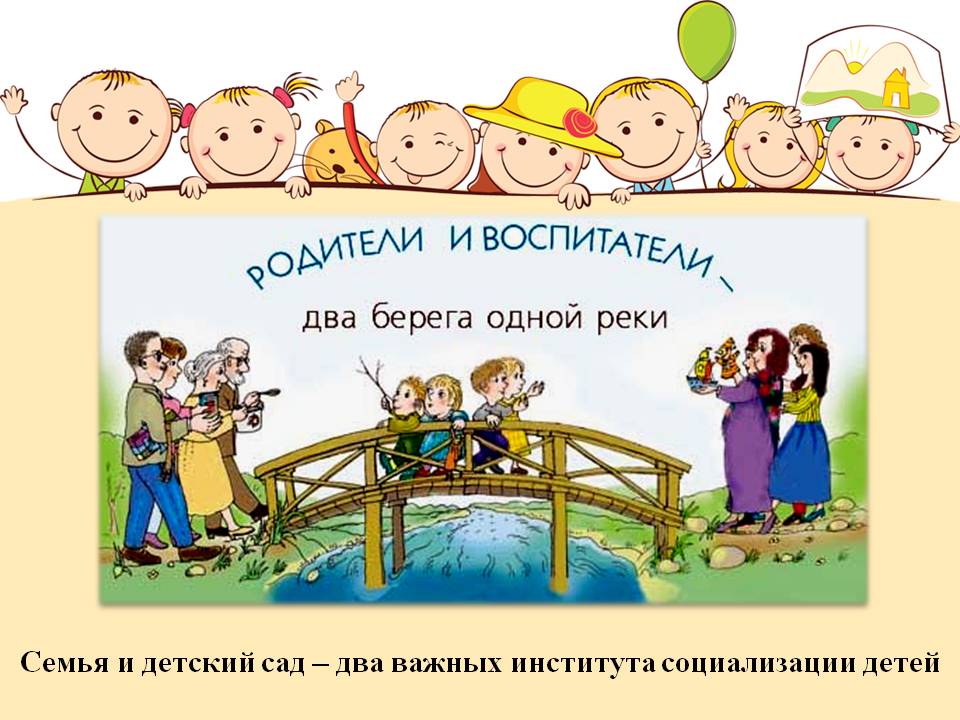 Перспективный план работы с родителями на 2022-2023 учебный годСОГЛАСОВАНОПедагогическим советом
МАУ ДО «Сорокинский центр развития ребенка – детский сад №1»
протокол от 31.08.2022 № УТВЕРЖДАЮДиректор МАУ ДО «Сорокинский центр развития ребенка – детский сад №1»
Брандт Н.А. ___________________
31.08.2022Физкультурно-оздоровительный секторОбразовательный секторАдминистративно-хозяйственный секторПрогулочные участкиМетодический кабинетКабинет руководителяМедицинский кабинетКабинет логопедаБухгалтерияПроцедурный кабинетГрупповые помещенияПрачечнаяПищеблокМузыкальный залСкладские помещенияГруппаВозраст детей(лет)Количество детей(чел)11,5-2622-32333-42744-52655-63166-732КМП1 -726Всего173ЗадачаВид деятельностиФормы и методы решения1.Сохранение и укрепление здоровья детейОздоровительнаяПолноценное питание (приобретено меню в Центре технологического контроля, утвержденное главным санитарным врачом, внедрена компьютерная программа составления меню на день с подсчетом стоимости питания  в день, его калорийности и сбалансированности по белкам, жирам и углеводам)Выполнение режима дняЗакаливание (местное и общее)Неспецифическая иммунопрофилактика:- точечный массаж - фитонцидотерапия луком и чесноком- витаминотерапия: С - витаминизация третьего блюда, ввели в меню витаминный хлеб, отвар шиповника, соки, компоты из свежих фруктовСпецифическая иммунопрофилактика:-вакцинопрофилактика по национальному календарю и по эпидпоказаниямГимнастика для глаз1.Сохранение и укрепление здоровья детейФизическое развитиеУтренняя гимнастикаГимнастика на свежем воздухеФизкультурные занятияДыхательная гимнастикаГимнастика после снаКорригирующая гимнастикаПодвижные игрыЭкскурсии, ближний туризмСпортивные праздники и развлеченияСоблюдение требований СанПина по мебели, освещенности, влажности1.Сохранение и укрепление здоровья детейПрофилактика переутомленияФизкультминуткиДинамические паузыМузыкальные паузыЭнергизаторы1.Сохранение и укрепление здоровья детейПсихологическое здоровьеЦелевые установки на деньАутотренингСказкотерапияАртикуляционная гимнастикаПальчиковая гимнастика1.Сохранение и укрепление здоровья детейПрофилактика травматизмаСоблюдение работниками инструкций по технике безопасностиИнструктаж детей по технике безопасностиСодержание территории и помещений в безопасном состоянии1.Сохранение и укрепление здоровья детейПрофилактика инфекционных заболеванийВыполнение требований СанПиН и Производственного контроляКварцевание и проветривание помещений по графикуВыявление больных детей и их изоляцияВоспитание культурно-гигиенических навыковРегламентированная деятельность:-образовательная Нерегламентирован-ная деятельностьИгра (дидактические, сожетно-ролевые, театрализованные)БеседаСамостоятельная деятельность (дежурство детей)Совместная деятельность педагога с детьми2017-2018 уч.г.2018-2019 уч.г.2019-2020 уч.г.2020-2021 уч.г.2021-2022 уч.г.Всего детей1842012041921771 группа97(52%)116 (57%)112(54%)119 (62%)105 (59%)2 группа83(45%)80 (40%)87(43%)57 (27,1%)57 (32%)3 группа3(1%)4(2%)4(2%)7 (3,6%)6 (3%)4 группа1(0,5)%1 (1%)2(1%)9 (4,7%)9 (5%)Показатели2017-2018г.2018-2019г.2019-2020г.2020-2021г.2021-2022г.Всего воспитанников184201204192177Количество не болевших детей76 (41%)62 (30,85%)88 (43,1%)69 (36%)69 (38%)Количество пропусков по болезни на одного ребенка4,014,173,18,698,6Индекс здоровья41%30,85%43,1%36%36%Уровни2016-2017г.2017-2018г.2018-2019г2019-2020г2020 – 2021г2021-2022гвысокий56(25%)63(34%)39(19,4%)28(14%)26 (28,8%)24 (33,3%)средний162(74%)120(65%)157(78,11%)173(85%)58 (64,4%)39 (54,1%)низкий2(1%)1(1%)5(2,49%)3(1%)6 (6,6%)Общее 90 чел (средняя, старшая, подготовительная гр)9 (12,5%)Общее 72 чел (средняя, старшая, подготовительная гр)МероприятияКол-во запланированныхмероприятийВыполненоПедсоветы55 – 100 %Методические семинары22– 100%Консультации для педагогов99 – 100%Сетевые методические объединения77 – 100 %Контроль в ДОУОперативный ежемесячный - 1Тематический – 31 – 100% 3– 100%Работа по самообразованию1010 – (100%)Открытые просмотры - НОД- мероприятия- традиционные  мероприятия-праздники, спортивные мероприятия129132012 - 100% 9 - 100%12 – 100% 20 - 100% Смотры-конкурсы ДОУ22 – 100%Выставки, конкурсы2121 – 100%№ Образовательная область Начало года Конец года1Познавательное развитие42%83%2Речевое развитие30%75%3Социально-коммуникативное развитие38%86%4Художественно-эстетическое развитие36%73%5Физическое развитие41%80%Общий уровень37,4%79,4%Учебный год2015-20162016-20172017-20182018-20192019-20202020-20212021-2022Количество выпускников27493535353239Низкий уровень88%88%91%95%89%87,5%81%Средний уровень8%10%9%5%11%12,5%12%Высокий уровень4%2%----7%Дисциплина Руководитель Количество детей развивающее обучение "РАЗВИВАЙ-КА"Боброва Н.В.46тестопластика «МУКОСОЛЬКА»Виноградова Н.А.21спортивное направление «Фитнес для малышей»Федорова Н.А.22художественно - эстетическое направление «Танцевальный»Роман Т.С.16художественно - эстетическое направление «Вокал»Никитина Л.Ю.45конструирование «Лего – страна»Куандыкова А.К.15№ п\пФ.И.О.ДолжностьПед.стажКвал. категрияДата аттестацииДата аттестацииПрохождение курс. подготовкиПрохождение курс. подготовки№ п\пФ.И.О.ДолжностьПед.стажКвал. категрияПредыд.След.Предыд.След.1Брандт Наталья Александровнадиректор19Соответствие 20192024202020232Кривых Людмила ИвановнаЗам.директора45Соответствие3Вендеровская Анастасия СергеевнаЗам.директора по УВР9--2023202120244Берлина Светлана ПавловнаВоспитатель40Высшая20202025202020235Шепелева Татьяна ВикторовнаВоспитатель27Высшая20192024202120246Подлипаева Наталия СергеевнаВоспитатель25Высшая20212026202020237Куандыкова Айман КабиденовнаВоспитатель12Высшая20212026202120248Воробьева Елена ВладиславовнаУчитель-логопед13Первая20222027202120249Эльзенбах ЯнаВячеславовнаВоспитатель8Первая10Сорокина ГульнораНуралиевнаВоспитатель7Первая201920242021202411Вдовина Наталья СергеевнаВоспитатель2--20232021202412Король Екатерина СергеевнаВоспитатель2-----№Мероприятия СрокиОтветственный1.Педагогический совет № 1 (установочный)Тема: Дошкольное образование: тренды и инновации 2022 года.Цель: координация деятельности педагогического коллектива в новом 2022-2023 учебном году: обсуждение ключевых тенденций дошкольного образования, вопросов формирования целостного образовательного пространства и гармоничных условий для всестороннего развития личности ребенка.Август1.1. О выполнении решений итогового педагогического совета.Август1.2. Об итогах летней оздоровительной работы в ДОУ.АвгустВоспитатели групп1.3. Об итогах образовательной деятельности за прошедший учебный год с учётом ключевых тенденций дошкольного образования. (Выход на материалы августовской конференции)АвгустДиректорЗам. директора по УВР1.4. Об утверждении годового плана воспитательно - образовательной работы ДОУ на 2022-2023 учебный год.АвгустДиректор1.5. Об утверждении циклограммы непосредственной образовательной деятельности по возрастным группам, индивидуальных образоватльных маршрутов воспитанников.АвгустДиректорЗам. директора по УВР1.6. Об индивидуальных образовательных маршрутах педагогов.АвгустЗам. директора по УВР, воспитатели1.7. Об утверждении состава методического совета сети МАУ ДО «Сорокинский ЦРР-детский сад №1».АвгустДиректорЗам. директора по УВР1.9. О решении педагогического советаАвгустДиректор2.Педагогический совет № 2Тема: «Формирование предпосылок инженерного мышления у детей дошкольного возраста посредством конструктивной деятельности»Цель: повышение профессиональной компетенции педагогов в вопросах конструктивной деятельности с детьми дошкольного возраста.ноябрь 2.О выполнении решения педсовета №1ноябрь Директор2.Об основных особенностях форм организации обучения дошкольников конструированию и робототехники (из опыта работы) (показ НОД)ноябрь Куандыкова А.К.2.О художественном конструировании как средстве развития инженерного мышления детей (из опыта работы) (показ НОД)ноябрь Сорокина Г.Н.2.О месте ЛЕГО – технологии в системе дошкольного образования (презентация по итогам КПК)ноябрь Король Е.С.2.Тематический контроль по конструированиюноябрь 2.О решении педагогического советаноябрь Директор3.Педагогический совет № 3Тема: Технология проектно - исследовательской деятельности в ДОУ - как основа познавательного, речевого и творческого развития детей в условиях реализации ФГОС.Цель: систематизировать знания педагогов по развития проектно-исследовательской деятельности детей; совершенствовать педагогическое мастерство; повышать методический уровень; способствовать повышению творческого уровня.январь3.О выполнении решения педагогического совета №2январьДиректор3.О проектно-исследовательской деятельности воспитанников МАУ ДО «Сорокинский ЦРР-детский сад №1» январьВендеровская А.С.3.О развитие познавательной активности дошкольников через организацию проектной деятельности. (Из опыта работы) (показ НОД)январьБерлина СП.3.Проектно-исследовательская деятельность в работе логопеда. (открытый показ)январьВробьева Е.В.3.Об организации проектно-исследовательской деятельности с дошкольниками. (Справка по итогам тематической проверки)январьВендеровская А.С.3.Об эффективности проектной деятельности воспитанников совместно с родителями. (Из опыта работы) (показ НОД)январьПодлипаева Н.С.3.О решении педагогического совета.январьДиректор4.Педагогический совет № 4Тема: Формирование у детей устойчивого интереса к развитию собственных физических качеств, здоровому образу жизни в процессе физкультурно-оздоровительной работы в ДОУ и семье.Цель: объединить усилия коллектива для повышения уровня организации   работы по данной теме; расширить и систематизировать знания педагогов об оздоровлении детей, о формировании основ физического воспитания и здорового образа жизни; повышать методический уровень педагогов в организации работы с детьми и родителями.Март 4.О выполнении решения педагогического совета №3Март Директор4.О системе физкультурно-оздоровительной работы с воспитанниками МАУ ДО «Сорокинский ЦРР-детский сад №1». Перспективы и недостатки.Март Вендеровская А.С.4.О проведении открытых физкультурных занятий и физкультурно-оздоровительных мероприятий. (Самоанализ и анализ открытых мероприятий)Март Федорова Н.А.4.Об организации оптимальной двигательной активности детей младшего дошкольного возраста в условиях ДОУ. (Справка по итогам тематической проверки)Март Вендеровская А.С.4.О создании условий для сохранения и укрепления здоровья воспитанников. (Справка по итогам оперативного контроля).Март Вендеровская А.С.4.О воспитании ценностного отношения дошкольников к здоровому образу жизни в процессе организации прогулок и экскурсий. (Из опыта работы) (показ НОД)Март Эльзенбах Я.В.4.Об актуальности проблемы воспитания гигиенических навыков и навыков охраны здоровья у детей дошкольного возраста. (Из опыта работы) (показ НОД)Март Вдовина Н.С.4.О решении педагогического совета.Март Директор5.Педагогический совет № 5Тема: «Подводим итоги года»»Цель: анализ фактического состояния воспитательно-образовательной работы сети дошкольных учреждений МАУ ДО «Сорокинский ЦРР-детский сад №1», объективная оценка результатов педагогического процесса, определяющих факторов, влияющих на качество итоговых результатов.май5.О выполнении решения педагогического совета №4майДиректор5.2. Об образовательной деятельности сети дошкольных учреждений МАУ ДО «Сорокинский ЦРР-детский сад №1» в 2022-2023 учебном году.майДиректор5.2.1. О мониторинге освоения детьми образовательной программы. майЗам.директора по УВР5.2.2. О работе по физической подготовленности дошкольников.майРуководитель по физподготовке Фёдорова Н.А.5.2.3. О готовности детей к школе. Информационные карты развития дошкольников подготовительной группы.майЗам.директора по УВР5.2.4. О заболеваемости детей и проведении оздоровительной работы за 2021-2022 учебный год.майМед.работникБанная С.А.5.2.5. Об организации коррекционной работы с детьми.майУчитель-логопед5.2.6. Об удовлетворенности родителей качеством предоставляемой образовательной услуги.майДиректор5.2.7. О работе сетевого методического объединения по реализации задач, поставленных августовской конференцией и педагогическим советом №1.майЗам. директора по УВР5.3. Определение проекта основных направлений деятельности ДОУ на 2022-2023 учебный год.майЗам. директора по УВР5.4. Утверждение плана на летний оздоровительный период.майЗам. директора по УВР5.5. Коллективно-творческий анализ выполнения годового плана работы с использованием метода Эдварда де Боно «Шесть шляп мышления». майЗам. директора по УВРМесяцСодержаниеОтветственныеФорма представленияСентябрь1. Готовность детского сада к новому учебному году.2. Проверка состояния пищеблока. 3. Проверка состояния мебели.4. Списочный состав и наполняемость групп.5. Адаптация детей к условиям детского сада. (2-я группа раннего возраста и первая младшая группа)Директор,Мед. работник,ЗавхозЗам. директора по УВРЗам. директора по УВРСправкаОктябрь1. Анализ организации совместной деятельности педагогов и детей во второй половине дня во всех возрастных группах ДОУ.2. Проверка санитарного состояния помещений.3. Контроль ведения документации.Зам. директора по УВРМед. работник, завхозЗам. директора по УВРСправкаНоябрь1. Организация игровой деятельности детей в группах.2. Коррекционно-развивающая работа учителя-логопеда по оказанию логопедической помощи детям с нарушениями речи.3. Анализ адаптации к условиям школы и обучения выпускников (учеников 1-го класса) Выявить особенности адаптации выпускников ДОУ.Зам. директора по УВРЗам. директора по УВРЗам. директора по УВРСправкаДекабрь1. Посещаемость и заболеваемость по группам.2. Организация работы с детьми раннего возрастаДиректор,зам. директора по УВР,мед. работникЗам. директора по УВРСправкаЯнварь1. Подготовка и проведение новогодних утренников.2. Контроль организации питания.3. Формирование у воспитанников навыков самообслуживания.4. Организация и проведение Дня открытых дверей. 5. Списочный состав и наполняемость групп.Директор,зам. директора по УВРДиректор,мед. работникЗам. директора по УВР,мед. работникДиректор,зам. директора по УВРЗам. директора по УВР,мед. работникСправкаФевраль1. Соблюдение режима дня, режима двигательной активности.2. Подготовка и проведение праздников к Дню защитников Отечества.3. Организация сюжетно – ролевых игр.4. Медицинский контроль физического воспитания.Зам. директора по УВР,мед. работникДиректор,зам. директора по УВРЗам. директора по УВР Зам. директора по УВР,мед. работникСправкаМарт1. Создание условий для сохранений и укрепления здоровья воспитанников.2. Подготовка и проведение праздников к Международному женскому дню.Директор,зам. директора по УВР,мед. работник,завхозДиректор,зам. директора по УВРСправкаАпрель1. Организация питания.2. Результаты выполнения программы по всем возрастным группам ДО.Директор,мед. работникЗам. директора по УВРСправкаМай1. Посещаемость и заболеваемость по группам.Взаимодействие ДОУ с учреждениями социумаДиректор,зам. директора по УВР,мед. работникЗам. директора по УВРСправкаМетодические семинарыМетодический семинар «Функциональная грамотность дошкольника: как и зачем её формировать»СентябрьЗам.директора поУВРЗаведующие филиаловСтарший воспитательМетодические семинарыСеминар - тренинг профилактики эмоционального выгорания педагоговДекабрьЗам.директора поУВРЗаведующие филиаловСтарший воспитательМетодические семинарыСеминар – практикум «Воспитатель года. Секрет успеха»НоябрьДекабрьЯнварьЗам.директора поУВРЗаведующие филиаловСтарший воспитательМетодические семинарыСеминар – практикум «Использование образовательных платформ в работе с детьми дошкольного возраста»АпрельЗам.директора поУВРЗаведующие филиаловСтарший воспитательКонсультации для педагоговОрганизация работы по развитию функциональной грамотности дошкольников.В течение учебного годаЗам. директора по УВР,Зам. директора по УВР,Зам. директора по УВР,Зам. директора по УВРЗам. директора по УВРУчитель-логопедМед. работникРуководитель по физподготовкеЗам. директора по УВР,мед. работникКонсультации для педагоговЗаполнение информационных карт и партфолио педагога. Индивидуальный маршрут по самообразованию педагога (форма)октябрьЗам. директора по УВР,Зам. директора по УВР,Зам. директора по УВР,Зам. директора по УВРЗам. директора по УВРУчитель-логопедМед. работникРуководитель по физподготовкеЗам. директора по УВР,мед. работникКонсультации для педагоговРабота с Google-диском, Яндекс-таблицами и пр.НоябрьЗам. директора по УВР,Зам. директора по УВР,Зам. директора по УВР,Зам. директора по УВРЗам. директора по УВРУчитель-логопедМед. работникРуководитель по физподготовкеЗам. директора по УВР,мед. работникКонсультации для педагоговКонсультации по проведению «Диагностики готовности к   школе»Сентябрь, октябрь,апрель, майЗам. директора по УВР,Зам. директора по УВР,Зам. директора по УВР,Зам. директора по УВРЗам. директора по УВРУчитель-логопедМед. работникРуководитель по физподготовкеЗам. директора по УВР,мед. работникКонсультации для педагоговИзучение, обобщение и распространениепередового педагогического опытаДекабрьЗам. директора по УВР,Зам. директора по УВР,Зам. директора по УВР,Зам. директора по УВРЗам. директора по УВРУчитель-логопедМед. работникРуководитель по физподготовкеЗам. директора по УВР,мед. работникКонсультации для педагоговКонсультирование касательно совершенствования речевых навыков и мыслительных операций у дошкольников:     -проведения артикуляционных упражнений,     -дыхательной гимнастики,     -осуществления познавательно-развивающей деятельности.По запросу педагоговЗам. директора по УВР,Зам. директора по УВР,Зам. директора по УВР,Зам. директора по УВРЗам. директора по УВРУчитель-логопедМед. работникРуководитель по физподготовкеЗам. директора по УВР,мед. работникКонсультации для педагоговКонсультирование по вопросам здоровья и физического развития дошкольников, питания, проведения профилактических мероприятий, особенностей реализации учебно-воспитательного процесса для детей с ограниченными возможностями здоровьяНоябрьЗам. директора по УВР,Зам. директора по УВР,Зам. директора по УВР,Зам. директора по УВРЗам. директора по УВРУчитель-логопедМед. работникРуководитель по физподготовкеЗам. директора по УВР,мед. работникКонсультации для педагоговФизическое развитие детей, внедрение здоровьесберегающих технологий, музыкально-ритмических движений, проведения корригирующей гимнастики, процедур закаливания.ЯнварьЗам. директора по УВР,Зам. директора по УВР,Зам. директора по УВР,Зам. директора по УВРЗам. директора по УВРУчитель-логопедМед. работникРуководитель по физподготовкеЗам. директора по УВР,мед. работникКонсультации для педагоговОрганизация и проведение целевых прогулок и экскурсий в летний периодМайЗам. директора по УВР,Зам. директора по УВР,Зам. директора по УВР,Зам. директора по УВРЗам. директора по УВРУчитель-логопедМед. работникРуководитель по физподготовкеЗам. директора по УВР,мед. работникКонсультации для педагоговИндивидуальные консультации по запросу педагогов.В течение учебного годаЗам. директора по УВР,Зам. директора по УВР,Зам. директора по УВР,Зам. директора по УВРЗам. директора по УВРУчитель-логопедМед. работникРуководитель по физподготовкеЗам. директора по УВР,мед. работникСетевое методическое объединениеФункциональная грамотность.Развитие предпосылок читательской грамотности у детей дошкольного возраста.ОктябрьФилиал МАУ ДО «Сорокинский ЦРР-детский сад №1»-Пинигинский детский садЗам.директора поУВР Заведующие филиаловСтарший воспитательПедагоги Сетевое методическое объединениеФункциональная грамотность.Формирование предпосылок функциональной грамотности у детей раннего возраста: социально-коммуникативная и речевая компетенции.ДекабрьФилиал МАУ ДО «Сорокинский ЦРР-детский сад №1»- «Сорокинский ЦРР-детский сад №4»Зам.директора поУВР Заведующие филиаловСтарший воспитательПедагоги Сетевое методическое объединениеФункциональная грамотность.Использованием игровой технологии для формирования предпосылок функциональной грамотности у детей дошкольного возраста.ФевральФилиал МАУ ДО «Сорокинский ЦРР-детский сад №1»- Готопутовский детский садЗам.директора поУВР Заведующие филиаловСтарший воспитательПедагоги Сетевое методическое объединениеФункциональная грамотность.Формирование предпосылок функциональной грамотности у детей дошкольного возраста через инновационные формы образовательной деятельности.Апрель МАУ ДО «Сорокинский ЦРР-детский сад №1»Зам.директора поУВР Заведующие филиаловСтарший воспитательПедагоги Изучение, обобщение и распространениепередового педагогического опытаФункциональная грамотность (обмен опытом)Презентация опыта на муниципальном этапе конкурса «Педагог года», номинация «Воспитатель года». Презентация опыта на ярмарке педагогических идей Сетевое взаимодействие педагогов районаВ течение годаФевраль-мартИюнь в течение годаЗам. директора по УВРПедагоги:Открытые методические мероприятияПосещение открытых занятий по направлениям (областям) ФГОС.Совместное спортивное развлечение детей и родителей (на уровне района)Педагогические советыКруглый стол Конкурсы профессионального мастерстваТворческий отчет о работе кружковВ течение годаЗам. директора по УВРПедагогиУчастие в районных, региональных, всероссийских методических мероприятияхРМОЕМДОткрытые показы НОД в д/с района по обмену опытомУчастие в конкурсе «Воспитатель года»«Ярмарка педагогических идей»«Питание и здоровье»«Первые шаги в науке и творчестве»ВидеоконференцииВебинарыДМОВ течение годаЗам.директора по УВРПедагогиСодержание работыСрокиОтветственные, исполнители1.Организация предметно-развивающей среды ДОУ6 групп полного дня: 2-я группа раннего возраста, 1 младшая, 2 младшая, средняя, старшая, подготовительнаяВсе группы: продолжать строить предметно-развивающую среду в соответствии с ФГОС ДО по 5 направлениям:- социально-коммуникативное развитие;- познавательное развитие;- речевое развитие;- художественно-эстетическое развитие;- физическое развитие.При построении учитывать следующие принципы:- содержательную насыщенность среды;- трансформируемость пространства; - полифункциональность материалов;- вариативность среды;- доступность среды; - безопасность среды. Во всех группах: пополнять предметно-развивающую средуатрибутами и пособиями для обеспечения оптимальной организации проектно-исследовательской деятельности детей, пополнять предметно-развивающую средупо физкультурно-оздоровительной работе.Подбор материалов для родителей по здоровому образу жизни, размещение их на официальном сайте ДОУ и на стенде; составление рекомендаций для воспитателей групп по охране и укреплению здоровья воспитанников; обновление и пополнение развивающей предметно-пространственной среды физкультурного зала.Материал для обеспечения деятельностидетей на прогулке: - обновление и пополнение атрибутов для подвижных и сюжетно-ролевых игр, используемых на улице.В течение годаДиректор,зам. директора по УВР, воспитатели,инструктор по физвоспитанию,мед. работник.2.Методическое сопровождение образовательного процесса (работа методического кабинета)2.1. Организация подписки на методическую литературу и журналы.2.2. Оснащение групп программно-методическим комплексом «Основная образовательная программа дошкольного образования МАУ ДО «Сорокинский центр развития ребенка – детский сад №1». Разрабртанная на основе методических пособий, рекомендаций по Программе «От рождения до школы» / Под ред. Н. Е. Вераксы, Т. С. Комаровой, М. А. Васильевой и примерной основной образовательной программы дошкольного образования «Мозаика» авторы Белькович В.Ю., Гребёнкина Н.В., Кильдышева И.А.2.3. Подбор нормативных и методических материалов по дошкольному образованию, регламентирующих организациюобразовательного процесса ДОУ.2.4. Организация выставок методических материалов и публикаций; передового педагогического опыта педагогов ДОУ.2.5. Создание картотеки проектов и презентаций в электронном виде, использованных в образовательномпроцессе ДОУ.2.6. Создание индивидуальных образовательных маршрутов по самообразованию педагогов ДОУ.2.7. Оформление и обновление наглядной информации2.8. Просмотры образовательной деятельности, сюжетно-ролевых игр, просмотр прогулки, утренней гимнастики, гимнастики после сна и т.д.2.9. Контроль за проведением диагностики детей и анализ результатов.Проведение консультаций, семинаров - практикумов2.11. Изучение и обследования предметно-развивающей среды2.12. Работа с родителями (родительские собрания, консультации, индивидуальные беседы)Освещение мероприятий в СМИ.2.14. Педсоветы, контроль за воспитательно –образовательным процессом2.15. Еженедельное пополнение сайта2.16. Ежемесячная работа с интернет-порталом «Электронный детский сад».2.17. Осуществлять подготовку педагогических кадров к аттестации: - оформление информационного материала;- подготовка необходимой документации; - проведение индивидуальных и групповых консультаций для воспитателей по подготовке к аттестации; - составление плана работы рабочей группы.2.18. Участие в районных методических мероприятиях: семинарах, выставках, совещаниях по проблемам дошкольного воспитания, конкурсах.В течение годаВ течение годаДиректор,зам. директора по УВРДиректор,зам. директора по УВР3.2. Физкультурно - оздоровительная работа3.3. Проектная деятельность в ДОО3.4. Конкурсы, выставки, смотры3.5. Праздники и спортивные мероприятия№ п\пСодержание основных мероприятийСроки проведенияОтветственный1.Разработка перспективного плана работы ДОУ с родителями на 2022 – 2023 учебный год.АвгустЗам. директораПедагоги ДОУ 2.1. Сбор банка данных по семьям воспитанников.Социологическое исследование социального статуса и психологического микроклимата семьи:- анкетирование, наблюдение, беседыВ течение годаПедагоги ДОУ4Нормативно-правовое обеспечениеСоздание пакета нормативно-правовой документации, обеспечивающей сотрудничество с родителями в рамках ФГОС ДО Сентябрь Директор5Наглядная педагогическая пропагандаОформление папок – передвижек, памяток, информационных стендов:по вопросам воспитания и обученияпо вопросам оздоровительной работыпрофилактических мероприятийВ течение годаПедагоги ДОУ6ВыставкиОформление праздничных газет и поздравленийОформление фотовыставокОформление выставок детских работВ течение годаПедагоги ДОУ7День открытых дверей.Январь Директор,зам. директора по УВР,педагоги ДОУ,мед. работникАнкетирование «Удовлетворенность родителей качеством предоставляемой образовательной услуги»Апрель-майЗам. директора по УВР,педагоги ДОУ.Тема и содержаниеСрокиОтветственныеТема: Начало нового учебного года. Подготовка ДОУ к новому учебному году.Цель: помочь родителям осознать важность пребывания ребенка в ДОУ, о необходимости его социализации в среде своих сверстников.Повестка дня:1. Итоги летнего оздоровительного периода.2. Ознакомление с изменениями в нормативно-правовой документации ДОУ.3. О программах обучения и воспитания и годовых задачах ДОУ в 2020-2021 учебном году.4. Организация питания в детском саду.5. Обеспечение комплексной безопасности детей в ДОУ и дома. «Вы, ребёнок, транспорт и дорога»6. Выборы председателя и секретаря родительского комитета.СентябрьДиректор,зам. директора по УВР,мед. работникИнспектор ГИБДД (по согласованию)Тема: Взаимосвязь работы семьи и ДОУ – залог успеха ребенка. (старшая и подготовительная группы)Цель:расширить знания родителей о необходимых условиях успешной подготовки к ребёнка к школе.Повестка дня: 1. Почему считают, что факторы успешной подготовки и адаптации ребенка к школе заложены в детском саду и семье? 2.Раскрытие компонентов готовности к школе. Портрет ребёнка, готового к школьному обучению3. Хорошо ли вы знаете своего ребенка? Несколько коротких правил общения ребёнком в семье.4. Советы учителей «Пожелание родителям в процессе подготовки ребенка к школе»ЯнварьДиректор,зам. директора по УВР,учитель-логопедУчителя нач. классов (по соглосованию)Тема: Итоги воспитательно-образовательной работы 2022-2023 учебного года.Цель: расширить знания родителей об организации воспитательно-образовательного процесса в ДОУ в течение года.Повестка дня:1. Результаты работы коллектива за 2020-2021 учебный год.2. О выполнении плана за учебный год.3. Отчет об организации питания.4. Подготовка ДОУ к летней оздоровительной работе.Май Директор,зам. директора по УВР,мед. работникТема СрокиОтветственныеОздоровление детей в домашних условиях.ОктябрьМед. работникПрофилактика простудных заболеваний в осенне – зимний период.НоябрьМед. работникКак уберечься от простуды.ЯнварьМед. работникЛеворукий ребенокМартЗам. директора по УВРПроведём выходной с пользой.Апрель Руководитель по физподготовкеОб особенностях питания детей летомМайМед. работникЗакаливание детей летомМайМед. работникNп/пМероприятияСрокОтветственный11. Разработка нормативных документов, локальных актов, инструкций, регламентирующих работу всех служб ДОУ.
2. Проверка условий:
1) готовность ДОУ к новому учебному году;
2) анализ состояния технологического оборудования;
3) оформление актов готовности всех помещений к началу учебного года.
3. Собрание трудового коллектива «Ознакомление, утверждение и согласование всех локальных актов и нормативных документов, регламентирующих работу ДОУ».  АвгустДиректор, зам.директора по УВР,завхоз,инженер ТБ21. Работа с кадрами «Соблюдение правил внутреннего распорядка. Охрана жизни, здоровья детей».
2. Рейды и смотры по санитарному состоянию групп СентябрьДиректор,
мед. работник31. Продолжение работы по подготовке здания к зимнему периоду.
2. Приобретение оборудования для образовательного процессаОктябрь, - ноябрьДиректор, зам.директора по УВР41. Подготовка помещения к проведению новогодних праздников: анализ и проведение инструктажа по правилам противопожарной безопасности. Составление актов о готовности всех помещений к проведению праздников.
2. Инструктаж по технике безопасности и охране жизни и здоровья детей в зимний периодДекабрьДиректор, зам.директора по УВР,завхоз51. Проведение рейдов совместной комиссии по ОТ.
ЯнварьДиректор, завхоз61. Составление номенклатуры дел ДОУ.
2. Рассмотрение вопроса по организации аттестации рабочих мест.ФевральДиректор, зам.директора по УВР,завхоз71. Подготовка инвентаря для работы на участке.
2. Выполнение норм СанПиН в ДОУ.
3. Подготовка территории ДОУ к весенне-летнему периоду.МартДиректор, зам.директора по УВР,завхоз,воспитатели81. Организация летней оздоровительной кампании. Инструктаж всех сотрудников.
2. Побелка деревьев, завоз земли, песка, подготовка территории к летнему сезону.
3. Подготовка учреждения к приемке к новому учебному году.АпрельДиректор, зам.директоразавхоз,воспитатели91. Инструктаж «Охрана жизни и здоровья детей при проведении и организации прогулки летом. Охрана жизни и здоровья детей в весенне-летний период».2. Подготовка ДОУ к приемке к новому учебному году.3.Подготовка учреждения к работе в летний период. Уточнение количества детей и кадровое обеспечение на июль-август.МайДиректор, зам.директора по УВР,завхоз101. Благоустройство территории ДО.
2. Продолжение работы по оформлению нормативных документов.
3. Инструктаж всех сотрудников.ИюньДиректор, зам.директора по УВР,завхоз,воспитатели111. Комплектование групп на новый учебный год: наличие всех документов, составление списков, договоров с родителями (заведующий, воспитатель).2. Приёмка к новому учебному годуИюль-августДиректор, зам.директора по УВР,завхозСентябрь1. Издание приказов по ОТ и ТБ, антитеррору и т.д.Директор 2. Проверка подготовки учреждения к работе в зимней период: утепление дверей, окон, чердаков и подваловДиректор, Завхоз 3. Заготовка овощей на зимнее хранениеЗавхоз Октябрь1. Инвентаризация материально-технических и основных средствГл. бухгалтер, завхоз 2. Регулярный ремонт мебели Завхоз 3. Контроль за проведением генеральных уборокМед. работникНоябрь1. Разработка сметы потребности на 2020-2021г.Директор, гл. бухгалтер 2. Проверка освещения и теплового режимаЗавхоз3. Рейд комиссии по ОТ на пищеблок, в прачечную и по группам.Комиссия по ОТДекабрь1. Контроль за уборкой территории от снегаЗавхоз 2. Снятие остатков продуктов питанияКомиссия по питанию 3. Подготовка учреждения к проведению Новогодних утренников Зам. директора Завхоз 4. Контроль за расходованием электроэнергии Завхоз Январь1. Контроль за дежурством в период зимних каникулДиректор 2. Рейд по проверке освещения  Комиссия по ОТ3. Подготовка приказов по основной деятельностиДиректор 4. Систематический контроль:- выполнение инструкций по охране жизни и здоровья детейДиректор, завхозФевраль1. Проверка состояния подвального помещения Комиссия по ОТ2. Контрольная проверка состояния пожарных рукавов и огнетушителейЗавхоз Март 2.2. Техническая ревизия игрового оборудованияЗам. директора по УВР 2.3. Итоги финансовой деятельности за I квартал 2020 г.Директор, гл. бухгалтер Апрель1. Субботник по очистке территорииЗавхоз 2. Проведение замеров освещения в группахМед. работник Май1. Благоустройство территории, посадка цветов Завхоз Зам. директора по УВР 2. Подготовка к косметическому ремонту детского садаЗавхоз 3. Завоз песка, лабораторное исследование пескаЗавхоз Июнь1. Измерение изоляции на пищеблокеЗавхоз 2. Составление актов по обследованию физкультурного и игрового оборудования Комиссия по ОТМесяц ФормаТемаЦельСрокиОтветственныеСпособ подведения итоговПредупредительный1. Подготовка к педсовету.2. Подготовка к открытым мероприятиям.3. Анализ сценариев праздников, развлечений4.Планирование образовательной деятельностипедагогами в соответствии с ФГОС ДО.5. Выполнение сотрудниками должностных инструкций по охране труда.6. Выполнение сотрудниками инструкций по охране жизни и здоровья детейАнализ образовательной работыКонспекты, система и качество подготовки.Конспекты, костюмы, декорации.Конспекты НОДАвгуст, ноябрь,январь, март, майВ течение годаВ течение годаВ течение годаВ течение годаВ течение годаДиректор,зам. директора по УВРПланёрка, совещание при директоре, педсоветСентябрьОперативный (текущий)1. Готовность детского сада к новому учебномугоду.2. Проверка состояния пищеблока	3. Проверка состояния мебели.4. Списочный состав и наполняемость групп.1.Создание благоприятных условий для воспитательно – образовательной работы с детьми.2.Оснащение материально-технической базы групп.3.Выявление творческих способностей воспитателей, проявление инициативы и фантазии в оформлении интерьера группы.Соблюдение требований СанПин. Санитарное состояние, приготовление хранение овощей и фруктов, проб.Соответствие возрасту детей и требованиям СанПин. Маркировка.Контроль посещаемости.1 неделя2 неделя3 неделя.3-4 неделяДиректор,зам. директора по УВР,мед. работник,завхозСправка, совещание при директореСентябрьФронтальныйАдаптация детей к условиям детского сада. (Ясельная и первая младшая группа)Проанализировать работу воспитателей по адаптации детей.В течение месяцаДиректор,зам. директора по УВР,мед. работникСправка, совещание при директореСентябрьИтоговыйПервичная педагогическая диагностика готовности к школе воспитанников подготовительной группыОпределить уровень готовности к школьному обучению, получить полные информационные данные об индивидуальных особенностях психического развития детей, которыебудут положены в основу разработки индивидуальных образовательныхмаршрутов воспитанников.4 неделяЗам. директора по УВРСправка, собеседование с воспитателем.ОктябрьОперативный (текущий)1. Анализ организации совместной деятельности педагогов и детей во второй половине дня во всех возрастных группах ДОУ.2. Проверка санитарного состояния помещений.Изучение состояния воспитательно-образовательной работы воспитателя с детьми в процессе совместной игровой деятельности в разных возрастных группах.Соответствие требованиям СанПиНа2 неделя3 неделяЗам. директора по УВРМед. работник,завхозСправка, совещание при директореОктябрьТематическийКонтроль ведения документацииКалендарное и перспективное планирования; табеля посещаемости; личные дела.3-4 неделяЗам. директора по УВРСправка, совещание при директореНоябрьОперативный (текущий)1. Организация игровой деятельности детей в группах.2. Контроль объема порций детей.3. Формирование культурно-гигиенических навыков.Изучить условия, созданные в группах для развития игровой деятельности.Соответствие объема порций возрасту.Повышение эффективности воспитательно-образовательного процесса по формированию ценностных представлений о здоровом образе жизни, посредством воспитания культурно-гигиенических навыков приема пищи у детей.2 неделя3 неделя4 неделяЗам. директора по УВРМед. работникЗам. директора по УВР, мед. работникСправка, совещание при директореСобеседование, справкаСобеседование, справкаНоябрьФронтальныйКоррекционно-развивающая работа учителя-логопедапо оказанию логопедической помощи детям с нарушениями речи.Создание условий для овладения детьми, с различными видами речевых нарушений, родным языком в условиях логопедического пункта, 2 неделяЗам. директора по УВРСправка, совещание при директореНоябрьТематическийАнализ адаптации к условиям школы и обучения выпускников (учеников 1-го класса) Выявить особенности адаптации выпускников ДОУ. Анализ адаптации к условиям школы и обучения выпускников (учеников 1-го класса) Выявить особенности адаптации выпускников ДОУ 2 неделяЗам. директора по УВР,воспитательСправка, совещание при директореДекабрьОперативный (текущий)1. Соблюдение инструкций по ОТ и ТБ персоналом.2. Подготовка к новогодним утренникам3. Посещаемость изаболеваемость по группам.Предотвращение несчастных случаев на рабочем месте. Предотвращение несчастных случаев с детьми.Условия для проведения, подготовка сценарного материала, участие детей и качество их подготовки.Оценка эффективностипроводимых оздоровительных,профилактических и лечебныхмероприятий.1 неделя2-3 неделя4 неделяДиректорДиректор,зам. директора по УВРДиректор,зам. директора по УВР,мед. работникСобеседование, справкаСобеседованиеСправка, совещание при директореДекабрьФронтальныйПроведение новогодних утренниковАнализ качества организации и проведения утренников3-4 неделя Директор,зам. директора по УВРСправка, совещание при директореДекабрьТематическийОрганизация работы с детьми раннего возраста.Построение образовательного процесса с использованием адекватных возрасту форм работы с детьми. Присмотр и уход за детьми.1-2 неделяЗам. директора по УВР,мед. работникСправка, совещание при директореЯнварьОперативный (текущий)1. Контроль организациипитания.2. Формирование увоспитанников навыковсамообслуживания.3. Организация и проведение Дня открытых дверей. 4. Списочный состав и наполняемость групп.Анализ организации качестваработы пищеблока.Анализ качества ЗУН воспитанников по самообслуживанию.Охват и участие родителей, эффективность проведенных мероприятийКонтроль посещаемости.4 неделя2-4 неделя3-4 неделя4 неделяДиректор,мед. работникДиректор,зам. директора по УВР,мед. работникДиректор,зам. директора по УВРДиректор,зам. директора по УВРСправка,совещание при директореСправка,совещание при директореЯнварьТематическийОрганизация проектно-исследовательской деятельности с дошкольниками.Анализ организации проектно-исследовательской деятельности с дошкольниками.Изучение условий, созданных в группах для организации проектно-исследовательской деятельности дошкольников; определить эффективность работы педагогов по организации и руководству опытно-экспериментальной деятельностью3-4 неделяДиректор,зам. директора по УВРСправка,педсоветЯнварьИтоговыйИтоги тематической недели «Проекты опыты, эксперименты».Подвести итоги тематической недели3 неделяЗам. директора по УВРСправка,педсоветФевральОперативный (текущий)1. Соблюдение режима дня, режима двигательной активности.2. Проверка состояния пищеблока.3. Подготовка и проведение праздников к Дню защитников Отечества.Соблюдение режима дня и режим двигательной активности в соответствии с требованиями ФГОС ДО, санитарных правил и нормативов, содержанием образовательной программы МАУ ДО «Сорокинский ЦРР-детский сад №1».Санитарное состояние, приготовление, хранение овощей и фруктов.Условия для проведения, подготовка сценарного материала, участие детей и качество их подготовки.1-3 неделя4 неделя1-3 неделяЗам. директора по УВРДиректор,мед. работникДиректор,зам. директора по УВРСправка, совещание при директореСправка, собеседованиеСправка, совещание при директореФевральФронтальныйОрганизация сюжетно – ролевых игрАнализ эффективности организации игровой деятельности и взаимосвязь с программой1-2 неделяЗам. директора по УВРСправка, совещание при директореФевральТематическийМедицинский контрольфизического воспитанияСоответствие физическойнагрузки на занятиях по ФИЗОтребованиям1-3 неделяЗам. директора по УВР,мед. работникСправка, совещание при директореМартОперативный (текущий)1. Создание условий для сохранений и укрепления здоровья воспитанников.2. Знания сотрудников ДОУ по охране труда. 3. Подготовка и проведение праздников к Международному женскому дню.Уровень работы в группах по охране жизни и здоровья детей.Анализ состояния работы ДОУ поОТ, ТБ, выполнению инструкций.Условия для проведения, подготовка сценарного материала, участие детей и качество их подготовки.1-2 неделя3 неделя1 неделяДиректор,зам. директора по УВР,мед. работник,завхозДиректор,завхозДиректор,зам. директора по УВРСправка, совещание при директореКарта контроля, собеседованиеСправка, совещание при директореМартТематическийОрганизация оптимальной двигательной активности детей младшего дошкольного возраста в условиях ДОУ.Анализ системы работы по обеспечению оптимальной двигательной активности детей в разных видах деятельности в режиме дня ДОУ.3-4 неделяЗам. директора по УВРСправка, педсоветАпрельОперативный (текущий)1. Организация питания.2. Организация прогулок иэкскурсий.Анализ выполнения 10-дневногоменюОценка качества организации ипроведения прогулок и экскурсий1 неделя2 -3 неделяДиректор,мед.работникЗам. директора по УВРСправка, совещание при директореСправка, собеседованиеАпрельФронтальныйУдовлетворенность родителей качеством предоставляемой образовательной услуги.Качественная оценка и коррекция образовательной деятельности, условий среды для предупреждения возможных неблагоприятных воздействий на развитие ребенка.3-4 неделяЗам. директора по УВР, воспитателиСобеседование, справка, педсоветАпрельИтоговыйРезультаты выполнения программы по всем возрастным группам ДО.Анализ итогового мониторинга по всем возрастным группам.4 неделяЗам. директора по УВР,воспитателиСправка, совещание при директореМайОперативный (текущий)1. Состояние детскихпрогулочных площадок,павильонов, МАФов, выносного игрового материала к ЛОП.2.Организация выпускныхПраздников3. Посещаемость изаболеваемость по группам.Оценка соответствия уличногооборудования требованиямСанПина и ТБ.Анализ качества подготовки ипроведения выпускныхутренников.Оценка эффективностипроводимых оздоровительных,профилактических и лечебных мероприятий.1-2 неделя4 неделя3 неделяДиректор, зам. директора по УВР,завхоз, мед. работникДиректор, зам. директора по УВРДиректор, зам. директора по УВР, мед. работникКарта контроля, собеседованиеКартыконтроля, собеседованиеСправка, совещание при директореМайФронтальныйВзаимодействие ДОУ сучреждениями социумаАнализ качества взаимодействияДОУ с учреждениями социума.2-3 неделяЗам. директора по УВРСправка, совещание при директореМайИтоговыйГотовность детей к школе. Информационные карты развития дошкольников подготовительной группы.Определить уровень готовности к школьному обучению, получить полные информационные данные об индивидуальных особенностях психического развития детей, которыебудут положены в основу разработки индивидуальных образовательныхмаршрутов воспитанников.1-3 неделяЗам. директора по УВР,воспитатель, учитель-логопедСправка, педсовет«УТВЕРЖДАЮ»  Директор МАОУ Сорокинской СОШ №1   от «31» августа 2022г.  __________ О.А. Голендухина«УТВЕРЖДАЮ»Директор МАУ ДО «Сорокинский ЦРР – детский    сад №1»«____» ____________ 2022 г._______________  Н.А.БрандтСрок проведенияСодержаниеОтветственныеСовместная работа воспитателей и учителейСовместная работа воспитателей и учителейСовместная работа воспитателей и учителейВ течение годаВзаимопосещение уроков в школе и занятий в ДО.Участие в педагогических советах.Взаимное консультирование.Проведение совместных родительских собранийЗам.директора по УВР, воспитатели подготовительной и старшей групп, учителя начальной школыСентябрьОбсуждение и утверждение совместного плана работыЗам.директора по УВРРабота по ознакомлению детей со школойРабота по ознакомлению детей со школойРабота по ознакомлению детей со школойОктябрьОбзорная экскурсия по школе «Храм науки».Беседа о профессии учителя «Игровой занимательный урок».Зам.директора по УВР, воспитатели подготовительной и старшей группНоябрьВстреча с учителем биологии. Беседа на тему «Хотим знать обо всем».Зам.директора по УВР, воспитатели подготовительной и старшей групп
ДекабрьМастер-класс «Мы – маленькие репортеры». Встреча с активистами РДШЗам.директора по УВР, воспитатели подготовительной и старшей групп
ФевральВстреча с учителями физики и химии. Беседа на тему «Юные исследователи»Зам.директора по УВР, воспитатели подготовительной и старшей группАпрельВстреча с учителями русского языка и истории. Беседа на тему «Интересные истории».Зам.директора по УВР, воспитатели подготовительной и старшей группМайВоенно-патриотическая игра «Зарница», с привлечением «Юнармии» и «Русичи»Зам.директора по УВР, воспитатели подготовительной и старшей группВзаимодействие с родителямиВзаимодействие с родителямиВзаимодействие с родителямиДекабрьРодительское собрание «Скоро в школу»: встреча с учителями начальной школы, которые набирают 1-е классы. Презентация программ начальных классов школыЗам.директора по УВР, воспитатели подготовительной и старшей групп, учителя начальной школыМартДни открытых дверейЗам.директора по УВРВ течение годаКруглые столы, дискуссионные встречиЗам.директора по УВР№ п/пМероприятияСрокисполненияОтветственный1.         Согласование, утверждение плана мероприятий по ПДД на новый учебный годсентябрьДиректор зам.директора2.         Инструктаж с педагогическими работниками по выполнению инструкции по обеспечению безопасности детей на улицахсентябрьДиректор инженер по ТБ3.         «Зеленый огонек» месячник по профилактикеоктябрьЗам.директора,воспитатели4.         Смотр – конкурс на лучшую организацию работы по ПДД в группах детского сада сентябрьЗам.директора,воспитатели,5.         Беседа «Мой безопасный маршрут в детский сад»сентябрьЗам.директора,воспитатели6.Консультация для воспитателей «Организация занятий по обучению дошкольников безопасному поведению на улице»октябрьЗам.директора,воспитатели7.    Акция «Всемирный день памяти жертв дорожных аварий. День памяти жертв ДТП» - 18 ноябряноябрьЗам.директора,воспитатели8.    Консультация для воспитателей «Методика построения системы работы по изучению дошкольниками правил дорожного движения»декабрьЗам.директора,воспитатели,9.    Инструктажи с родителями о правилах безопасного поведения на дорогах в зимнее времядекабрьЗам.директора,воспитатели10.    Практические игры – тренинги на развитие у дошкольников навыков безопасного поведенияянварьЗам.директора,воспитатели11.    Консультация для воспитателей «Игра как ведущий метод обучения детей безопасному поведению на дорогах».Просмотр мультфильмов «Безопасность на дороге»февральЗам.директора,воспитатели12.    Консультация для воспитателей«Целевые прогулки как форма профилактики детского дорожно-транспортного травматизма»апрельЗам.директора,воспитатели13.    Конкурс рисунков на дорожке «Транспорт»апрельВоспитатели всех групп14.    Конкурс рисунков «Моя мама автоледи»майЗам.директора,воспитатели15.    Изготовление пособий по изучению правил дорожного движенияв течение годаЗам.директора,воспитатели16.    Ведение накопительной папки по профилактике ДТТв течение годаЗам.директора,воспитатели17.    Изготовление дидактических, настольных игр, атрибутов ПДДв течение годаЗам.директора,воспитатели18.    В группах обновление уголков по изучению правил дорожного движенияпо мере необходимостиЗам.директора,воспитатели19.    Организация участия в муниципальных мероприятиях по предупреждению детского дорожно-транспортного травматизма.в течение годаЗам.директора,воспитатели№Наименование мероприятияСроки выполненияОтветственный за выполнение1.-Инструктивно- методическая консультация с педагогическими работниками по правилам пожарной безопасности.-Проведение тематической непосредственно образовательной деятельности, бесед, развлечений по правилам пожарной безопасности с детьми. СентябрьВ течение годаДиректор,зам.директораВоспитатели групп2.- Выставка детских рисунков «Осторожно- огонь!»Ноябрь Воспитатели групп3.-Консультирование родителей о правилах пожарной безопасности дома и в общественных местах во время новогодних праздников.Декабрь  Воспитатели групп4.Приобретение дидактических пособий, игр, методической детской литературы по пожарной безопасности.В течение годаВоспитатели групп5.-Проведение тематической непосредственно образовательной деятельности, бесед, развлечений по правилам пожарной безопасности с детьми по теме: «При пожаре не зевай, огонь водою заливай».Февраль МартВоспитатели групп6.-Организация и проведение игр по теме «Если возник пожар» для детей старшего возраста.АпрельВоспитатели групп7.-Информация для родителей(инструкции, памятки) Беседы с детьмиМайВоспитатели групп№Наименование мероприятияСроки выполненияОтветственный за выполнение1-Инструктивно- методическая консультация с педагогическими работниками по ОБЖ -Непосредственно образовательная деятельность, беседы, игры, развлечения по ОБЖСентябрьВ течение годаДиректорВоспитатели групп2Встреча воспитанников старшего возраста с медицинским работником по теме «О Здоровье всерьёз!»ОктябрьВрачдетской поликлиники3- Выставка детских рисунков «Витамины и здоровый организм»НоябрьВоспитатели групп4-Консультирование и инструктажи родителей об обеспечении безопасности дома и в общественных местах.В течение года Воспитатели групп5-Приобретение дидактических пособий, игр, методической детской литературы по ОБЖВ течение годаЗам. директораВоспитатели групп6-Оформление информационного медицинского стенда для родителей «Личная гигиена»В течение годаДиректор, медсестра7-Оборудование и обновление детских прогулочных площадок.АпрельВоспитатели групп8-Анализ работы с детьми и родителями по обеспечению безопасности жизнедеятельности в летний период.-Информация для родителей(инструкции) -Беседы с детьми: «Опасные предметы дома», «Игры на воде», «Витамины полезные продукты»МайИюнь Директор, медсестраВоспитатели групп№МероприятиеСрокиИзучение нормативно- правовой базы, методических рекомендаций и издание (актуализация) организационно-распорядительных документов по вопросам организации правового просвещения Июнь - августОрганизация участия педагогических работников в летней школе «Права участников образовательного процесса» на сайте Экспертного совета по информатизации системы образования и воспитания при Временной комиссии Совета Федерации по развитию информационного общества в сфере образования и воспитанияИюнь-августОзнакомление работников образовательной организации
с методическими рекомендациями для образовательных организаций по организации правового просвещения в сфере прав человекаАвгуст Проведение заседания педагогического (методического) совета образовательной организации по вопросу соблюдения в образовательной организации прав обучающихся, родителей (законных представителей) обучающихся и педагогических работниковАвгуст Проведение мониторинга укомплектованности соответствующими данным методическим рекомендациям для образовательных организаций по организации правового просвещения в сфере прав человека учебниками, учебно-методической литературой и материалами, включающими вопросы, связанные с правами человека и организацией обучения правам человека, либо учебниками, учебно-методической литературой и материалами по данным тематикамАвгуст Проведение Единого урока прав человекаДекабрьПроведение серии мероприятий проекта «Онфим» для обучающихсяДекабрьПроведение Всероссийской контрольной работы Единого урока прав человека На сайте www.Единыйурок.детиДекабрьИнформирование родителей (законных представителей) обучающихся о существующих угрозах в сети Интернет, о правах человека и ребенка в соответствии с методическими рекомендациями для образовательных организаций по организации правового просвещения в сфере прав человекаВ течении учебного года Организация преподавания обучающимся основ прав человека в рамках реализации образовательной программы образовательной организаций В соответствии с методическими рекомендациями для образовательных организаций по организации правового просвещения в сфере прав человекаВ течении учебного года Ведение локальных нормативных актов образовательной организации в области правового просвещенияВ течении учебного года Прохождения педагогическими и иными работниками образовательной организации программы повышения квалификации на сайте Единыйурок.рф по направлениям «Права ребенка», «Трудовое законодательство и права педагогических работников», «Организация правового просвещения» и «Образовательное законодательство»Раз в два календарных годаУчастие сотрудников образовательной организации в работе Экспертного совета по информатизации системы образования и воспитания при Временной комиссии Совета Федерации по развитию информационного общества в сфере образования и воспитания.В течении учебного года Использование в работе образовательных программ в области правового просвещения, рекомендованных Экспертным советом по информатизации системы образования и воспитания при Временной комиссии Совета Федерации по развитию информационного обществаВ течении учебного года ПериодМероприятиеФорма проведенияОтветственныесентябрьСбор информации о семьях, дети из которых не посещают ДОУ, Формирование личных дел детей, посещающих консультивно- методический пунктЗаключение договоров с родителями (законными представителями)Ознакомительная беседа «Это интересно»Экскурсия по ДОУЗам.директораоктябрь1. Первые шаги воспитания ребёнка в условиях семьи. «Подготовка ребенка к детскому саду: условие успешной адаптации» 2. «Как подготовить ребенка к тому, что в детском саду он будет оставаться без мамы».3. «Моя первая прогулка в детском саду»Консультации для родителейСюжетная прогулкаЗам. директораВоспитателиноябрь1. Когда ребёнку нужен логопед?2. Музыкальная игра в жизни ребенка3. "Профилактика простудных заболеваний"4. «Что должен уметь ребенок, который идет в детский сад».Консультации для родителейМузыкальная гостинаяБеседаКонсультации для родителейУчитель-логопедМузыкальный руководительМедицинский работникЗам. директорадекабрь1. «Питание, особенности питания детей раннего возраста»2. «Новогодняя сказка»3. «Как научить ребенка одеваться?»КонсультацияПраздник для детейКонсультации для родителейМедицинский работник,музыкальный руководительВоспитателиянварь1. "Капризы, упрямство и пути их преодоления" 2. «Давайте поиграем»3. «Организация праздников в семье»Консультации для родителейМастер-классСеминар- практикумЗам.директораИнструктор по физической культуремузыкальный руководительВоспитателифевраль1 Развивающие игры Физическая активность и здоровье2. «Режим дня в жизни ребенка»Обучающее занятиеКонсультации для родителейИнструктор по физической культуреМедицинский работникмарт1«Театрализация дома»2 «Приобщаем ребенка к миру прекрасного»НОДСеминар –практикумМуз.руководительВоспитательапрель1.«Активные игры учат говорить»2.Дыхательная и пальчиковая гимнастика для часто и длительно болеющих детей.Практическое занятие для родителей и детеймастер- классУчитель-логопедИнструктор по физической культуремай1.«Совместная деятельность с ребенком»2.«Роль семьи в физическом воспитании и развитии ребенка раннего возраста»3. «Когда отдавать ребенка в школу?»Консультация для родителейПрактическое занятие с детьми и родителямиКонсультация для родителейВоспитательИнструктор по физической культуреВоспитателииюнь1.«Азбука семейного счастья» 2. «Международный День защиты детей»Семинар-практикумразвлечениеВоспитательМузыкальный руководительвоспитателииюль1.«Творчество детей дошкольного возраста»2. Влияние музыки на детей раннего возрастаМастер-классМастер- классВоспитательМузыкальный руководительавгуст1.«Литературная гостиная»2.«Игры с пластическим материалом» 3.«Массажные дорожки» Практическое занятие для родителей и детейИгровой сеанс для детей и родителей Музыкальная зарядкаВоспитатель,МузыкальныйруководительУчитель-логопед Инструктор по физической культуреВ течение года По запросу родителей (законных представителей)Размещение информации на сайте ДОУИндивидуальноеконсультированиеЗам.директора,Воспитатели,узкие специалистыЗам.директораДень неделиВремя работыФорма работыДолжность ответственного работника ДОУ1-ая пятница месяца10.00 - 11.00-  консультации для родителей, законных представителей (индивидуальная и подгрупповая) ДиректорЗаместитель по УВРСтарший воспитатель.медицинская сестраИнструктор по физической культуреМузыкальный руководительВоспитатели2-ая пятница месяца10.00 - 11.00- обучающие занятия для родителей, законных представителей ДиректорЗаместитель по УВРСтарший воспитатель.медицинская сестраИнструктор по физической культуреМузыкальный руководительВоспитатели3-ая пятница месяца10.00 - 11.00- совместная деятельность с детьми (индивидуальная и подгрупповая) ДиректорЗаместитель по УВРСтарший воспитатель.медицинская сестраИнструктор по физической культуреМузыкальный руководительВоспитатели4-ая пятница месяца10.00 - 11.00- семинары, лектории, тренинги и др. ДиректорЗаместитель по УВРСтарший воспитатель.медицинская сестраИнструктор по физической культуреМузыкальный руководительВоспитателиНаименование образовательной организацииФилиалМуниципального автономного учреждения дошкольного образования "Сорокинский центр развития ребенка - детский сад №1"-"Сорокинский центр развития ребенка - детский сад №2"РуководительБрандт Наталья АлександровнаЮридический адрес627500, Тюменская область, Сорокинский район, с.Большое Сорокино, ул. Первомайская д.7Фактический адрес627500, Тюменская область, Сорокинский район, с.Большое Сорокино, ул. Советская, д.122Телефон, факс8 (34550) 2-12-59Адрес электронной почтыsor_ds2@mai.ruЛицензия№0058 от.22.03.2013г,  выданаДепартаментом по лицензированию, государственной аккредитации, надзору и контролю в сфере образования Тюменской области№/пНазвание группвозрастКоличество детей12 группа детей раннего возраста-1 младшая группаОт 1,5до3лет222II младшая-средняя группаОт 3до5лет263Старшая - подготовительная группаОт 5до7лет38Годобщеекол-воПо стажу работы в детском садуПо стажу работы в детском садуПо стажу работы в детском садуПо стажу работы в детском садуПоквалификационнойкатегорииПоквалификационнойкатегорииПоквалификационнойкатегорииПоквалификационнойкатегорииПоквалификационнойкатегорииПо образованиюПо образованиюГодобщеекол-водо5до10до15св15В12СБВСред.спец.2018-201962112-3---33Образовательная областьУровень развитияВысокий                                 Средний                      Низкий                                        Уровень развитияВысокий                                 Средний                      Низкий                                        Уровень развитияВысокий                                 Средний                      Низкий                                        1.Познавательное развитие16 детей - 22% 36 детей - 50%20 детей - 28%2.Речевое развитие22 ребенка - 31%38 детей - 53%12 детей - 17%3.Социально- коммуникативное развитие18 детей - 25%46ребенка- 64%8 детей- 11%4.Художественно - эстетического развития11 детей – 15 %43 детей - 60%18 детей -25%5.Физическое развитие32 ребенка - 45%31 ребенка - 42%9 детей - 13%Общий показатель по развитию интегративного качества11детей -15%39детей - 55%22 ребенка -30%ГруппаВоспитателиПомошник воспитателя"Гномики" - вторая группа детей раннего возраста- 1 мл группа (от1,5 до 3 лет)Зенкина И.Я.Николаева Л.А.Мулявина Н.В."Утята"- 2 младшая- средняя группа (от 3 до 5 лет)Ермолаева О.Н.Николаева Л.А.Хурамшина Р.Г."Зайчата"- старшая - подготовительная (от5 до 7лет)Запалова Е.С.Николаева Л.А.Шмытова Н.Д.№/пСодержание основной деятельностиСроки проведенияОтветственные1Заседание №1.Тема:"Основные направления деятельности ДОУ на новый учебный год"1.Итоги работы за летний оздоровительный период.2.Основные направления образовательной работы ДОУ на новый учебный год.3.Обеспечение охраны труда и безопасности жизнедеятельности детей и сотрудников ДОУ.СентябрьИ.о.аведующей  филиалом Председатель ПК2Заседание №2Тема: "О подготовке ДОУ к весенне   - летнему периоду, новому учебному году"1.О подготовке к летней оздоровительной работе.2.Обеспечение охраны труда и безопасности жизнедеятельности детей и сотрудников ДОУ. 3.Проведение инструктажей к ЛОП.4.Публичный доклад по теме: "Итоги работы за 2021- 2022 учебный год".МайИ.о.заведующей филиалом Председатель ПКФ.И.О.,  должностьНаименование курсовСрокиДейкалова Н.Н. музыкальный руководитель«Музыкальное образование дошкольников в условиях реализации ФГОС дошкольного образования»декабрь 2021г.Николаева Л.А. воспитатель«Организационно-педагогические основы образовательного процесса в условия реализации ФГОС дошкольного образования»Ноябрь 2021г.Хасанова Е.С.«Организационно-педагогические основы образовательного процесса в условия реализации ФГОС дошкольного образования» (г.Тюмень, 56 часов)Май 2019Ермолаева О.Н«Организационно-педагогические основы образовательного процесса в условия реализации ФГОС дошкольного образования»Октябрь 2021г.№п/пФ.И.О. педагога, должностьКатегорияСроки1.Николаева Л..А. воспитатель1 категорияНоябрь,  2018г.2.Запалова Е.С.1 категорияОктябрь 2017г.3.Ермолаева О.Н.Соответствие занимаемой должностиМай 2021г.4.Зенкина И.Я.-№/пСодержаниеСрокиОтветственный1Тема: "Требования к санитарному содержанию помещений и дезинфекционные мероприятия. Повторяем правила СанПин".СентябрьПом.воспитателя Шмытова Н.Д.2Консультация: "Участие пом.воспитателя в организации образовательного процесса"НоябрьИ.о.заведующая филиалом 3Тема:"Организация питания детей и формирование эстетических навыков приема пищи. Культуре поведения за столом"Презентация:"Методические рекомендации по организации процесса питания и сервировке столов в ДОУ".ДекабрьПом.воспитателя Мулявина Н.В.4Консультация: "Привитие культурно - гигиенических навыков с учетом возрастных норм"ФевральПом.воспитателя Хурамшина Р.Г.Содержание основной деятельностиСроки ОтветственныеПедсовет №1 Тема: "Думаем, планируем, решаем" Организация деятельности педагогического коллектива на 2022 - 2023 уч.г.Форма проведения: круглый стол1.Итоги летней оздоровительной работы2.Ознакомление педагогического коллектива с проектом годового плана, режима пребывания детей, расписания НОД на 2022-2023 уч.г.3.Принятие программ и технологий, используемых в работе детского сада. 4.Планирование работы КМП ДОУ. Утверждение плана работы на год КМП.5.Принятие рабочих программ дополнительных платных образовательных услуг.Подготовка к педсовету:1. Участие творческой группы в разработке годового плана.2.Смотр - конкурс по подготовке групп  ДОУ  к новому учебному году.3.Подготовка выступлений к педсовету.4.Подготовка наглядной информации к педсоветуАвгуст30.08.2019Заведующая филиалом Учитель-логопедВоспитатели группПедсовет №2Тема: «Особенности современных форм, методов работы в ДОУ по развитию речи».Форма проведения: деловая игра1.Выступление "Актуальность проблемы речевого развития детей дошкольного возраста"2.Презентация для педагогов "Современные образовательные технологии для развития связной речи дошкольников".3."Аукцион методических находок" Презентация дидактических игр.4.Решение педагогического советаДекабрь09.12.2022г.И.о.заведующая филиалом Учитель- логопед Воспитатели группПедсовет №3Тема:« Современные подходы организации работы по нравственно- патриотическому воспитанию дошкольников в условиях ФГОС ДО"Форма проведения: круглый стол1.Решение  о выполнении предыдущего педсовета2.Итоги тематического контроля «Оценка эффективности работы с детьми 
по нравственно - патриотическому воспитанию дошкольников3.Презентация "Актуальность проблемы патриотического воспитания в ДОУ"4.Выступление "Работа с родителями по патриотическому воспитанию детей"5. Презентация "Инновационные формы работы с детьми по нравственно- патриотическому воспитанию детей".6.Отчет по самообразованию (презентация)7.Принятие проекта решения педагогического совета.17.02.2023г.И.о.заведующая филиаломЗенкина И.Я.Запалова Е.С.Николаева Л.А.Зенкина И.Я.Запалова Е.С.Педсовет №4 – Итоговый  Тема: «Реализация основных задач работы ДОУ» Цель: Подведение итогов выполнения годового плана ДОУ.1. Анализ работы ДОУ за  2022 - 2023 учебный год, о выполнении задач  годового плана;2.Обсуждение проекта плана работы на ЛОП, расписания НОД, режима пребывания детей.3.Творческие  отчеты  воспитателей (презентация)5. О перспективах на 2023 - 2024 учебный год.Подготовка к новому учебному году.Май 2023 годИ.о.заведующая филиалом воспитатели№/пТемаДолжностьОтветственный1."Развитие мелкой моторики  у детей дошкольного возраста через нетрадиционную технику рисования"воспитательЗапалова Е.С.2."Развитие речи детей раннего возраста"воспитательЗенкина И.Я.3"Духовно-нравственное развитие детей посредством чтения художественной литературы"воспитательНиколаева Л.А.4."Развитие патриотического воспитания посредством квест-технологии" воспитательЕрмолаева О.Н.5."Развитие чувства ритма у детей дошкольного возраста путем игры на детских музыкальных инструментах"МузыкальныйруководительДейкалова Н.Н.№/пСодержаниеСрокиОтветственные1Педагогический час №11.Знакомство с планом работы на сентябрь месяц2.О  месячнике безопасности дошкольников3.Планирование работы по самообразованиюсентябрьИ.о.заведующая филиалом2Педагогический час №21.Знакомство с планом работы на октябрь месяц.2.Тема:"Речевое развитие дошкольников: проблемы, пути решения".октябрьИ.о.заведующая филиалом3Педагогический час №31.Знакомство с планом работы на ноябрь месяц.2.Обсуждение открытых просмотров по теме "Использование современных образовательных технологий в процессе образовательной деятельности по речевому развитию воспитанников".ноябрь И.о.заведующая филиалом4Педагогический час №41.Знакомство с планом работы на декабрь месяц2.Тема: "Система работы с одаренными детьми".декабрьИ.о.заведующая филиалом5Педагогический час №51.Знакомство с планом работы на январь месяц.2.Тема: "Взаимодействие ДОУ и семьи по патриотическому воспитанию дошкольников".январьИ.о.заведующая филиалом6Педагогический час №61.Знкомство с планом работы на февраль месяц.2.Тема: "Изучаем профстандарт педагога".февральИ.о.заведующая филиалом7Педагогический час №71.Знакомство с планом работы на март месяц2.Обсуждение открытых просмотровмартИ.о.заведующая филиалом8Педагогический час №81.Знакомство с планом работы на апрель месяц.2.Ведение сайта ДОУапрельИ.о.заведующая филиалом9Педагогический час №91.Знакомство с планом работы на май месяц.2.Анализ работы педагогов по самообразованию.3.Подготовка к педсовету №4майИ.о.заведующая филиалом№п/пМероприятияСрокиОтветственные1.Смотр «Подготовка РППС групп к новому учебному году».Сентябрь30.09.2022г.И.о.заведующая филиалом воспитатели2. Участие в районных, областных, всероссийских конкурсах по инициативе педагоговв течение годаИ.о.заведующая филиалом воспитатели3"Портфолио педагога"октябрьИ.о.заведующая, педагоги4"Лучший уголок по развитию речи"Ноябрь25.11.2022г.И.о.заведующая филиалом воспитатели5Конкурс поделок: "Подарки для Деда Мороза"Декабрь23.12.-27.12.2022г.И.о.заведующая филиалом воспитатели6Смотр-конкурс проектов по нравственно- патриотическому воспитанию.ФевральИ.о.заведующая филиалом, воспитатели3.3.Консультации для педагогов3.3.Консультации для педагогов3.3.Консультации для педагогов3.3.Консультации для педагогов№п/пНазвание консультации для педагоговСрокиОтветственные1.Тема: "Групповая документация воспитателей, планирование образовательной работы с детьми"сентябрьИ.о.заведующая филиалом 2.Тема:  Семинар-практикум «Организация индивидуальной коррекционно-речевой работы в процессе групповых (подгрупповых) занятий»октябрьУчитель-логопед3."Здоровьесберегающие технологии в организации образовательной деятельности"октябрьЗапалова Е.С. 4"Развитие мелкой моторики у детей младшего дошкольного возраста"октябрьЗенкина И.Я.5Тема: «ИКТ  в непосредственно-образовательной деятельности и режимных моментах»ноябрьНиколаева Л.А.6" Развитие связной речи у детей дошкольного возраста"ноябрьЗапалова Е.С.7Тема: "Особенности работы с одаренными детьми"декабрьЗаведующая филиалом8"Приемы обогащения словарного запаса детей дошкольного возраста"Декабрь Зенкина И.Я.9Тема: «Театрализованная  деятельность  детей, как  средство  преодоления речевых  нарушений»февральЗапалова Е.С.10Тема: "Организация НОД по физической культуре в ДОУ в рамках ФГОС ДОмартНиколаева Л.А.12Тема: "Играем пальчиками - развиваем речь" ( пособие своими руками)апрельЗенкина  И.Я.13Тема: "Современные технологии по планированию образовательного процесса в летний оздоровительный период"майИ.о.заведующей №п/пНазвание и содержание мероприятияСроки Ответственные 1НОД с детьми в рамках темы недели27.09.2022г.Все педагоги2Тема:"Организация образовательной деятельности с использованием инновационных технологий по ОО "Речевое развитие"18.10.202219.10.202220.10.2022Зенкина И.Я.Запалова Е.С.Ермолаева О.Н.3НОД с детьми в рамках темы неделиНоябрь 2022г.Все педагоги4Тема: "Организация образовательного процесса по патриотическому воспитанию детей в соответствии с ФГОС ДО"Декабрь 2022г.Запалова Е.С.Ермолаева О.НЗенкина И.Я.5"Бодрящая гимнастика после сна"Январь 2023г.Все педагоги 6Тема: "Проведение утренней гимнастики"Февраль 2023г.Запалова Е.С.Ермолаева О.Н.Зенкина И.Я.7Образовательная деятельность на свежем воздухеАпрель 2023г.Все педагоги8Итоговая НОДМай   2023г.Все педагоги №/пСодержаниеСрокиОтветственный1Пополнение методического кабинета методическими и практическими материалами по освоению ИКТВ течение годаИ.о.заведующей2Пополнение методическими материалами по планированию образовательной деятельностиПо мере поступленияИ.о.заведующей3Организация консультаций для педагогов по реализации годовых задач ДОУ.В течение годаИ.о.заведующей4Информирование педагогов о конкурсах педагогического мастерства, творческих конкурсахВ течение годаИ.о.заведующей5Оформление тематических папокВ течение годаИ.о.заведующей6Консультирование педагогов и родителей по вопросам развития и оздоровления детейВ течение годаИ.о.заведующей7Подборка рекомендаций для воспитателей по интересующим их темамВ течение годаИ.о.заведующей8Консультативная помощь аттестующимся педагогамВ течение годаИ.о.заведующей9Индивидуальные консультации. Консультации по запросам воспитателейВ течение годаИ.о.заведующейСодержание ЦельСрокиОтветственныйИспользование инновационных технологий по ОО"Речевое развитие"Развитие связной речи детей с использованием новых технологий. 21.11. по 25.11.2022гИ.о.заведующейПланирование и организация работы по патриотическому воспитанию детейФевраль 2023 годИ.о.заведующейСодержание срокиответственныйСанитарное состояниеЕжемесячноМедсестраОхрана жизни и здоровья1 раз в кварталИ.о.заведующейАнализ заболеваемости.11, 2,5,8МедсестраКультурно-гигиенические навыки10, 1, 4И.о.заведующейВыполнение режима прогулки10, 12, 5И.о.заведующейСостояние документации по группам1раз в кварталИ.о.заведующейОснащение и готовность групп к новому учебному годуавгустИ.о.заведующейНаглядная педагогическая пропаганда для родителей12, 5И.о.заведующейВыполнение режима дняежедневноИ.о.заведующейВыполнение натуральных норм питанияежемесячноМедсестраОрганизация и проведение занятийежемесячноИ.о.заведующейСоблюдение охраны труда, ПБЕжеквартальноИ.о.заведующейСодержание срокиответственный1Мониторинг уровня профессиональной компетенции и педагогической активности педагоговНоябрьИ.о.заведующей2Мониторинг качества и эффективности работы с детьми;АпрельИ.о.заведующей3Итоговый (по освоению детьми образовательной программы дошкольного образования).МайИ.о.заведующей, воспитатель подготовительной группы, учитель-логопед4Педагогическая диагностика детей по разделам программы.ОктябрьМайИ.о.заведующей, педагогиОсновные мероприятиясрокиответственныеДень знанийСентябрьПедагогиОсенний праздникОктябрьПедагогиТематический праздник, посвящённый Дню матери "Загляните в мамины глаза"НоябрьпедагогиНовогодние утренники:2 группа детей раннего возраста -I младшая группа;II младшая средняя группаСтаршая - подготовительнаяДекабрьПедагоги.Спортивный зимний праздникЯнварьПедагогиДень защитника Отечества                                     ФевральПедагогиУтренники, посвященные 8-му мартуII группа детей раннего возраста- 1младшая группа;2 младшая - средняя группаСтаршая - подготовительная группаМартПедагогиТематический праздник «Весна пришла»АпрельПедагогиДень ПобедыМайПедагогиВыпускной балл "До свидания детский сад"ИюньЗапалова Е.С.Тематический праздник "Здравствуй лето"ИюньПедагогиЛетний спортивный праздникИюльПедагогиМесяцсодержаниеучастникиответственныйСентябрьФиз.досуг "В гости к мишке"Физ.досуг "Веселые старты"Физ.досуг "Осень славная пора - крикнем ей Физкульт - Ура!"1 мл.группа2 мл- средняяСтаршая - подготовительнаяПедагоги всех возрастных групп.ОктябрьФиз.досуг "Как мы белку выручали"Физ.досуг "В гостях у лисички"Физ.досуг "Осенний марафон!"1 мл.группа2 мл- средняяСтаршая - подготовительнаяПедагоги всех возрастных групп.НоябрьФиз.досуг "Гномики"Физ.досуг "Быстрее, выше, смелее"Физ.досуг"Путешествие за секретами здоровья"1 мл.группа2 мл- средняяСтаршая - подготовительнаяПедагоги всех возрастных групп.ДекабрьФиз.досуг "Как детишки мишку засыпать научили"Физ.досуг "Я ловкий"Физ.досуг"В гости к бабушке в деревню"1 мл.группа2 мл- средняяСтаршая - подготовительнаяПедагоги всех возрастных групп.ЯнварьФиз.досуг "Зимние приключения"Физ.досуг "Кто лучше"Физ.досуг"Зимние забавы"1 мл.группа2 мл- средняяСтаршая - подготовительнаяПедагоги всех возрастных групп.ФевральФиз.досуг"Мой любимый мяч"Физ.досуг "Посвящение в защитники отечества"Физ.досуг"Будем в армии служить"1 мл.группа2 мл- средняяСтаршая - подготовительнаяПедагоги всех возрастных групп.МартФиз.досуг"Антошка в гостях у ребят"Физ.досуг "Здоровье и еще раз здоровье"Физ.досуг"Веселые старты"1 мл.группа2 мл- средняяСтаршая - подготовительнаяПедагоги всех возрастных групп.АпрельФиз.досуг"Подготовка космонавтов"Физ.досуг "А ну-ка догони"Физ.досуг"Школа будущих космонавтов"1 мл.группа2 мл- средняяСтаршая - подготовительнаяПедагоги всех возрастных групп.майФиз.досуг"В гости к мишке Топтыжке"Физ.досуг "Пожарные- друзья леса"Физ.досуг"Поиск сюрприза от весны"1 мл.группа2 мл- средняяСтаршая - подготовительнаяПедагоги всех возрастных групп.№/пМероприятиясрокиответственные1Выставка-конкурс поделок из природного материала " Волшебный сундучок осени"сентябрь И.о.заведующей,педагоги2Выставка  рисунков «Правила  дорожные  знать каждому положено!»октябрьИ.о.заведующей,педагоги3Выставка коллаж для родителей«Познакомьтесь, это я!»ноябрьИ.о.заведующей,педагоги4Выставка  детских творческих  работ совместно с родителями  на тему  «Талисман Нового года»декабрьИ.о.заведующей,педагоги5Выставка групповых газет «Наши отважные папы»февральИ.о.заведующей,педагоги6Выставка рисунков  «Любимая  мамочка»мартИ.о.заведующей,педагоги7Выставка "Космические дали маленьких астрономов"апрельИ.о.заведующей,педагоги8Выставка "Огород на окне"майИ.о.заведующей,педагоги№Мероприятия Сроки выполненияСроки выполненияОтветственные Общие родительские собранияОбщие родительские собранияОбщие родительские собранияОбщие родительские собранияОбщие родительские собрания1Тема: "Основные задачи и возрастные особенности развития детей в новом учебном году"1.Мини - концерт2.Ознакомление родителей с целями и задачами ДОУ на новый учебный год".3.Знакомство с новыми нормативными документами.октябрьоктябрьЗаведующаяВоспитатели групп2Итоговое: " Как повзрослели и чему научились наши дети за год. Организация летнего отдыха".1.Мини- концерт2.Об итогах работы за год3.План работы на летне-оздоровительный периодМай Май ЗаведующаяВоспитатели группГрупповые родительские собранияГрупповые родительские собранияГрупповые родительские собранияГрупповые родительские собранияГрупповые родительские собрания1Основные задачи работы группы на 2022-2023 учебный годСентябрь Сентябрь Воспитатели 2Тематическое родительское собрание в нетрадиционной форме (тематику выбирает воспитатель самостоятельно)Декабрь Декабрь Воспитатели 3Итоги работы за 2022 - 2023 учебный год (анкетирование, результаты диагностики)Май Май Воспитатели Другие формы работы с родителямиДругие формы работы с родителямиДругие формы работы с родителямиДругие формы работы с родителямиДругие формы работы с родителями1Оформление информационных стендов для родителейВ течение годаВ течение годавоспитатели ДОУ2Посещение семей воспитанников на дому В течение годаВ течение годавоспитатели ДОУ3Семейные спортивные праздники и досугиВ течение годаВ течение годавоспитатели ДОУ4Школа молодых родителейВ течение годаВ течение годавоспитатели ДОУ5Анкетирование родителей по выявлению удовлетворенности качеством предоставляемых ДОУ образовательных услуг.В течение годаВ течение годавоспитатели ДОУ6.Фотовыставка «Наша дружная семья» В течение годаВ течение годавоспитатели ДОУ  Работа с разными категориями родителей  Работа с разными категориями родителей  Работа с разными категориями родителей  Работа с разными категориями родителей  Работа с разными категориями родителей1.С вновь поступившими:1.1.Ознакомление родителей вновь поступивших детей с нормативными документами учреждения.1.2.Консультация «Адаптационный период ребенка, поступившего в ДОУ»С вновь поступившими:1.1.Ознакомление родителей вновь поступивших детей с нормативными документами учреждения.1.2.Консультация «Адаптационный период ребенка, поступившего в ДОУ»СентябрьИ.о.заведующей.Воспитатели групп2.С многодетными семьями:2.1.Выявление семей, имеющих трех и более детей. 2.2.Обследование семейного климата, социально-материальной обеспеченности. Выявление проблем.2.3.Консультация по материалам нормативных документов по правам и льготам многодетных семей.2.4.Оказание педагогической и методической помощи в воспитании детей.С многодетными семьями:2.1.Выявление семей, имеющих трех и более детей. 2.2.Обследование семейного климата, социально-материальной обеспеченности. Выявление проблем.2.3.Консультация по материалам нормативных документов по правам и льготам многодетных семей.2.4.Оказание педагогической и методической помощи в воспитании детей.В течение годаИ.о.заведующей.Воспитатели групп3.С неполными семьями:3.1.Консультация  «Вырастить сына, вырастить дочку в одиночку»С неполными семьями:3.1.Консультация  «Вырастить сына, вырастить дочку в одиночку»В течение годаИ.о.заведующей. Воспитатели групп4.С семьями детей-инвалидов:5.1.Оказание консультативной помощи в адаптации ребенка-инвалида в сообществе сверстников.5.2.Консультация о действующих нормативных документах по правам и льготам детей-инвалидов.С семьями детей-инвалидов:5.1.Оказание консультативной помощи в адаптации ребенка-инвалида в сообществе сверстников.5.2.Консультация о действующих нормативных документах по правам и льготам детей-инвалидов.В течение годаИ.о.заведующей. Воспитатели группМесяц                     ТемаФорма проведенияОтветственныйСентябрьАнализ работы по преемственности за 2021-2022 уч.г.ЗаседаниеИ.о. заведующей.Завуч  СОШ № 3Воспитатель подготовительнойгруппыСентябрь Посещение линейки «День знаний»Посещение школы детьми подготовительнойгруппы И.о. заведующей.Завуч  СОШ № 3Воспитатель подготовительнойгруппыСентябрь  Консультация через родительский уголок «Значение               режима дня будущего школьника.Размещение статей на информационном стенде подготовительной группыИ.о. заведующей.Завуч  СОШ № 3Воспитатель подготовительнойгруппыСентябрь Занятие познавательного цикла на тему «Беседа о школе»Занятия в подготовительной группеИ.о. заведующей.Завуч  СОШ № 3Воспитатель подготовительнойгруппыОктябрьЗнакомство учителей с детьми подготовительной  группыПосещение подготовительной группы в детском саду учителямиИ.о.заведующей. Учитель начальных классовВоспитатель подготовительнойгруппыОктябрьЭкскурсия в школу. Знакомство дошкольников с классными комнатами, физкультурным залом, столовой.Экскурсия в школу И.о.заведующей. Учитель начальных классовВоспитатель подготовительнойгруппыОктябрь«Психологическая готовность к школе»Консультация педагогадля родителей И.о.заведующей. Учитель начальных классовВоспитатель подготовительнойгруппыДекабрьОткрытый урок по развитию речи для воспитателей детского сада.Открытый урок в школе.И.о.заведующей.Завуч СОШ № 3. Учитель начальных классовВоспитатель подготовительнойгруппыЯнварьСовместный спортивный праздник.На территории детского садаУчитель начальных классовВоспитатель подготовительнойгруппызаведующийВоспитатель подготовительнойгруппыродителиЯнварь«Собрание для родителей будущих первоклассников в детском саду.Родительское собрание.Учитель начальных классовВоспитатель подготовительнойгруппызаведующийВоспитатель подготовительнойгруппыродителиМартПосещение НОД по познавательному развитию,  развитию речи,  художественно-эстетическому и физическому развитию дошкольников ДОУ.«Хочу ли я в школу?»Открытые НОД.Тест дошкольниковзаведующаяВоспитатель подготовительнойгруппы Апрель «Обзор образовательных программ в начальной школе»Экскурсия в школьную библиотеку. Консультации учителей для родителейЭкскурсиязаведующаяУчителя Воспитатель подготовительной группыДети ДОУ.            МайСобрание для родителей будущих первоклассников с приглашением учителей начальных классовПоказ НОДДети ДОУ Учитель начальных классовВоспитатель подготовительной группы№п/пМероприятия СрокиОтветственные 1.Музыкальная школа:- концерт воспитанников музыкальной школы.по планумузыкальнойшколыМузыкальныйруководитель2.Экскурсия в музей;в течение годаИ.о.заведующийвоспитатели3.Библиотека:- экскурсия в детскую библиотеку;февральапрельИ.о.заведующейвоспитатели4.ЦДТ:- посещение выставокв течениегодавоспитатели5Спортивный комплекс "Сибирь":- посещение стадиона;- участие в спартакиадахВ течение годавоспитатели                                          Организационные вопросы                                          Организационные вопросы                                          Организационные вопросы                                          Организационные вопросы                                          Организационные вопросы1.Подготовка учреждение к началу нового учебного года: составление акта о готовности ДОУ к началу учебного года. Август Август И.о.заведующаейфилиаломЗавхоз2.Торжественное собрание: "День работников дошкольного образования".Сентябрь Сентябрь И.о.заведующая филиалом3.Обогащение предметно- развивающей среды ДОУВ течение годаВ течение годаИ.о.заведующая филиалом, воспитатели4.Подготовка здания к зимеОктябрьОктябрьЗавхоз5.Оперативный контроль: соблюдение за подбором мебели согласно СанПинВ течение годаВ течение годаИ.о.заведующая филиалом6.Системный контроль: - выполнение инструкций по охране жизни и здоровья детейфевральфевральИ.о.заведующей7.Контрольная проверка состояния огнетушителей и первичных средств по ПБмартмартКомиссия по ПБ8.Субботник по очистке территорииапрельапрельИ.о.заведующей9.Благоустройство территории и посадка цветовмаймайИ.о.заведующей6.1.Обеспечение безопасности образовательного процесса6.1.Обеспечение безопасности образовательного процесса6.1.Обеспечение безопасности образовательного процесса6.1.Обеспечение безопасности образовательного процесса6.1.Обеспечение безопасности образовательного процесса1.Постоянный контроль соответствия требованиям безопасности здания и территории детского сада.В течение годаЗаведующая филиаломЗаведующая филиалом2.Проведение инструктажей По плануИ.о.аведующей филиаломИ.о.аведующей филиалом3.Систематическое изучение нормативно-правовых и планирующих документов в сфере безопасности образовательного процессаВ течение годаИ.о.заведующей филиаломИ.о.заведующей филиалом4.Уроки безопасности для дошкольников (по плану)- цикл занятий по ОБЖВ течение годаВоспитатели группВоспитатели групп5.Учебные тренировки эвакуации детей и сотрудников, действий при возникновении ЧС (по плану ГОЧС)В течение года И.о.заведующей филиаломИ.о.заведующей филиалом6.Проведение разъяснительной работы с родителями воспитанников направленной на повышение бдительности, готовности к действиям в чрезвычайных ситуацияхс просмотром фильмаВ течение года Воспитатели группВоспитатели групп9.Оформление наглядно-стендовой информации по вопросам безопасности для родителей каждой возрастной группыВ течение годаВоспитатели группВоспитатели групп6.2.Работа по благоустройству территории ДОУ6.2.Работа по благоустройству территории ДОУ6.2.Работа по благоустройству территории ДОУ6.2.Работа по благоустройству территории ДОУ6.2.Работа по благоустройству территории ДОУ1.Проведение субботниковМай Октябрь И.о.заведующей филиаломИ.о.заведующей филиалом2.Завоз пескамайЗавхозЗавхоз6.3.Обновление материально-технической базы.Подготовка к ремонту групповых и других помещений.6.3.Обновление материально-технической базы.Подготовка к ремонту групповых и других помещений.6.3.Обновление материально-технической базы.Подготовка к ремонту групповых и других помещений.6.3.Обновление материально-технической базы.Подготовка к ремонту групповых и других помещений.6.3.Обновление материально-технической базы.Подготовка к ремонту групповых и других помещений.1.Пополнение развивающей среды групп, кабинетов специалистов (столы, пособия…).В течение годаИ.о.заведующей филиалом ЗавхозИ.о.заведующей филиалом Завхоз2.Пополнение учебно-материальной базы учреждения новинками методической литературы и методико-дидактическими пособиями.В течение годаИ.о.заведующей филиалом, педагогиИ.о.заведующей филиалом, педагогиОрганизационная работаОрганизационная работаОрганизационная работаОрганизационная работа1.Своевременно оформлять документы на вновь поступающих детей.В течение года Медсестра2.Проводить профосмотры с антропометрией и оценки физического и нервно-психического развития вновь поступающих детей.В течение года Медсестравоспитатели группЛечебно-профилактическая работаЛечебно-профилактическая работаЛечебно-профилактическая работаЛечебно-профилактическая работа1.Плановые профосмотры детей в следующие сроки:с 3 лет до 7 лет – 1 раз в год.В течение года Медсестра2.Углубленный осмотр детей 6-7 лет, идущих в школу с привлечением узких специалистов,на детей идущих в школу заполнить новые формы-26.По графику поликлиникиМедсестра3.Анализ состояния здоровья будущих первоклассников.Май Медсестра4.Наблюдение за детьми, после перенесенных заболеваний согласно установленных сроков.В течение годаМедсестра5.Участие в утреннем фильтре детей второй группы раннего возраста и в карантинных группах.В течение годаМедсестра6.Диспансерное наблюдение за детьми с отклонениями здоровья, своевременное направление на консультации к узким специалистам.В течение года Медсестра7.Обследование детей на глистные инвазии, выявленных детей пролечить и снять с учета.ОктябрьМедсестра8.Направление на плановые осмотры детей, состоящих на диспансерном учете у фтизиатра.В течение годаМедсестра9.Составление годового плана профилактических прививок. Проведение профилактических прививок согласно плану. В течение года Медсестра10.Еженедельный осмотр детей на педикулез, кожные заболевания.В течение года Медсестра11.Систематический контроль за проведением закаливающих процедур.В течение годаМедсестраОрганизация санитарно-гигиенического режимаОрганизация санитарно-гигиенического режимаОрганизация санитарно-гигиенического режимаОрганизация санитарно-гигиенического режима1.Контроль за соблюдением графика проветривания, температурного режима, выполнения сан.эпид.режима.В течение годаМедсестраИ.о.заведующей филиалом2.Соблюдение графиков уборки в группах.В течение годаМедсестра3.Соблюдение графиков смены белья в группах.В течение года МедсестраОрганизация питания в ДОУОрганизация питания в ДОУОрганизация питания в ДОУОрганизация питания в ДОУ1Контроль за качеством и обработкой продуктов.В течение годаМедсестра2Контроль  за транспортировкой и хранением продуктов.В течение годаМед.работник Медсестра3Ведение накопительной ведомости, подсчет калорийности.В течение года Медсестра4Проверка сроков реализации и хранения скоропортящихся продуктов.В течение года Медсестра5Контроль закладки и выхода блюд на пищеблоке.В течение годаМедсестра6Профилактические беседы:Пищевые отравления и их профилактикаЛичная гигиена работников пищеблокаКулинарная обработка овощей и сохранение в них витаминовВ течение года МедсестраСанитарно-просветительская работа с родителямиСанитарно-просветительская работа с родителямиСанитарно-просветительская работа с родителямиСанитарно-просветительская работа с родителями1.Оформление материала в уголке здоровья.В течение годаМедсестра2.Охват вводным инструктажем родителей, вновь поступающих детей.СентябрьМедсестра3.Профилактические беседы:Что нужно знать о гриппе и ОРВИПрофилактика ЖКЗКлещевой энцефалитТуберкулез – опасное инфекционное заболеваниеОсанка и ее значениеПитание детейВ течение годаМедсестраСанитарно-просветительская работа с сотрудникамиСанитарно-просветительская работа с сотрудникамиСанитарно-просветительская работа с сотрудникамиСанитарно-просветительская работа с сотрудниками1.Инструктаж по охране жизни и здоровья детей – санитарные требованияСентябрьМай Медсестра2.Профилактические беседы:Энтеробиоз, профилактикаТуберкулез, профилактикаСпецифическая профилактика гриппаПрофилактика ЖКЗЗакаливание детей в летние месяцыРабота детского сада летомПервая помощь при тепловом солнечном удареКлещевой энцефалит, профилактикаПрофилактика детского травматизмаВ течение года МедсестраСанитарно-просветительская работа с детьмиСанитарно-просветительская работа с детьмиСанитарно-просветительская работа с детьмиСанитарно-просветительская работа с детьми1.Беседы:Личная гигиена девочекДизентерия – болезнь грязных рукСолнце, воздух и вода – наши лучшие друзья.В течение года Медсестра№/пМероприятияСроки выполненияответственные1Организация системы питания:- правильная кулинарная обработка- включение в меню овощей и фруктов, соков- витаминизация блюд ежедневноМедсестраповар2Оптимизация режима:- соблюдение режима в соответствии с санитарными правилами и нормами- соблюдение регламента:- образовательной деятельности, осуществляемой в процессе организации различных видов детской деятельности, в ходе режимных моментов.ежедневноМедсестра, педагоги3Соблюдение санитарно-эпидемиологического режима:-соблюдение оптимального объема нагрузки образовательной деятельности осуществляемой в процессе организации различных видов детской деятельности- индивидуальный подход при закаливании- обработка игрового материала и оборудования- влажная уборка помещения- соблюдение графика проветривания, питьевого режима- кварцевание групповых помещенийежедневноМедсестрапедагоги4Организация двигательного режима:- образовательная деятельность направленная на физическое развитие детей- музыкальные развлечения, досуги- физминутки и динамические паузы- физкультурные досуги, праздники , развлечения- определение оптимальной нагрузки на ребенка с учетом возрастных и индивидуальных особенностей- включение в свободную деятельность подвижных и спортивных игр.3 раза в неделю1 раз в месяцВ течение дня1 раз в месяцежедневнопедагоги5Создание условий:- проведение испытания спортивного оборудования и инвентаря- приобретение атрибутов и пособий- оснащение физкультурного уголка в группе- создание условий на участках, спортивной площадкеВ течение годаИ.о.заведующей6Лечебно- профилактическая работа:-дыхательная гимнастика в игровой форме-самомассаж-фитотерапия - луковые, чесночные закуски (октябрь, февраль)ЕжедневноПедагоги7Закаливающие процедуры с учетом состояния здоровья воспитанников:Воздухом- утренняя зарядка - воздушные ванны (проветривание)- прогулки- одежда соответствующая температуре воздухаВодой- обширное умывание- полоскание зева- игры с водой : в группе - зимой, летом - на воздухе- СолнцемЕжедневнопо графикуПедагоги№ п/пСодержание деятельностиСодержание деятельностиСрокиОтветственныеКонтроль2.1.1. Улучшение качества медицинского обслуживания2.1.1. Улучшение качества медицинского обслуживания2.1.1. Улучшение качества медицинского обслуживания2.1.1. Улучшение качества медицинского обслуживания2.1.1. Улучшение качества медицинского обслуживания2.1.1. Улучшение качества медицинского обслуживания1Изучение состояния здоровья детей, определение группы здоровья, индивидуальные рекомендации.Изучение состояния здоровья детей, определение группы здоровья, индивидуальные рекомендации.Сентябрь, майСтаршая медсестра Анализ состояния здоровья и физического развития детей2Осуществление индивидуального подхода к каждому ребенку во время пребывания в детском садуОсуществление индивидуального подхода к каждому ребенку во время пребывания в детском садуВ течение годаЗаведующий филиалом   Старшая медсестра Предупредительный контроль3Антропометрия и диагностика физического развития детей.Антропометрия и диагностика физического развития детей.Сентябрь, майСтаршая медсестра Анализ состояния физического развития детей4Медицинский осмотр детей узкими специалистамиМедицинский осмотр детей узкими специалистамиПо графикуСтаршая медсестра Медицинские карты5Постановка на учет ослабленных, часто болеющих детей, детей с ОВЗ.Постановка на учет ослабленных, часто болеющих детей, детей с ОВЗ.сентябрьСтаршая медсестражурнал6Учет гигиенических требований к максимальной нагрузке на детей при организации образовательной деятельности.Учет гигиенических требований к максимальной нагрузке на детей при организации образовательной деятельности.постоянноЗаведующий филиаломОперативный контроль7Выполнение требований СанПин 2.4.1.3049 – 13.Выполнение требований СанПин 2.4.1.3049 – 13.постоянноЗаведующий филиаломОперативный контроль8Мониторинг эффективности здоровьесберегающей деятельности.Мониторинг эффективности здоровьесберегающей деятельности.майСтаршая медсестра Справка-анализ9Организация профилактических мероприятий по предупреждению простудных заболеваний: «Волшебная приправа» (фитонциды – лук, чеснок), Вакцинация против гриппа.Организация профилактических мероприятий по предупреждению простудных заболеваний: «Волшебная приправа» (фитонциды – лук, чеснок), Вакцинация против гриппа.В течение годаСтаршая медсестра Оперативный контроль10Обследование на энтеробиоз.Обследование на энтеробиоз.По плануСтаршая медсестраОперативный контроль11Обследование на педикулезОбследование на педикулезпостоянноСтаршая медсестраОперативный контроль12Санитарно-просветительская работа среди детей, педагогов, родителей: участие в групповых и общих родительских собраниях, выпуск санбюллетеней, информации для родителей в папке «Рекомендации медицинской службы», беседы с детьми.Санитарно-просветительская работа среди детей, педагогов, родителей: участие в групповых и общих родительских собраниях, выпуск санбюллетеней, информации для родителей в папке «Рекомендации медицинской службы», беседы с детьми.постоянноСтаршая медсестра, педагоги ДОУОперативный контроль13Участие медицинского персонала в родительских собраниях (групповых и общих).Участие медицинского персонала в родительских собраниях (групповых и общих).По плануСтаршая медсестраОперативный контроль14Информирование родителей о карантинах в группе, профилактических и карантинных мероприятий.Информирование родителей о карантинах в группе, профилактических и карантинных мероприятий.В период эпидемииСтаршая медсестра, воспитатели группприказ15Взаимодействие с Детской поликлиникой Взаимодействие с Детской поликлиникой В течение годаЗаведующий филиалом, Врач, старшая медсестраДоговор о сотрудничестве, план совместной работы16Контроль: «Медико-педагогический контроль физического развития, двигательной активности, соблюдение требований к организации и проведению режимных моментов».Контроль: «Медико-педагогический контроль физического развития, двигательной активности, соблюдение требований к организации и проведению режимных моментов».В течении годаЗам. руководителя, старшая медсестраКарты контроля17Консультации для педагогов: «Система профилактической работы в ДОУ», «Нетрадиционные методы профилактики ОРВИ и гриппа у дошкольников», «Особенности работы ДОУ в период карантина», «Профилактика плоскостопия у дошкольников».Консультации для педагогов: «Система профилактической работы в ДОУ», «Нетрадиционные методы профилактики ОРВИ и гриппа у дошкольников», «Особенности работы ДОУ в период карантина», «Профилактика плоскостопия у дошкольников».В течение годаЕжемесячноСтаршая медсестраМатериалы консультаций18Консультации для родителей: «Как организовать сон ребенка в домашних условиях», «Закаливание – это что? Виды и принципы закаливания». «Что такое вакцинация?», «Роль семьи в формировании основ ЗОЖ дошкольника»Консультации для родителей: «Как организовать сон ребенка в домашних условиях», «Закаливание – это что? Виды и принципы закаливания». «Что такое вакцинация?», «Роль семьи в формировании основ ЗОЖ дошкольника»В течение годаЕжемесячноСтаршая медсестраМатериалы консультаций2.1.2. Система рационального питания 2.1.2. Система рационального питания 2.1.2. Система рационального питания 2.1.2. Система рационального питания 2.1.2. Система рационального питания 2.1.2. Система рационального питания 1Составление и выполнение сезонного 10-ти дневного менюСоставление и выполнение сезонного 10-ти дневного менюВ течение годаСтаршая медсестраАнализ выполнения норм питания2Выполнение норм закладки продуктов, выхода блюд, раздачи готовой продукции с пищеблока.Выполнение норм закладки продуктов, выхода блюд, раздачи готовой продукции с пищеблока.В течение годаСтаршая медсестраЧлены бракеражной комиссииПредупредительный контроль3Витаминизация пищиВитаминизация пищиПо графикуСтаршая медсестраЖурнал закладки продуктов4Увеличение объема овощей и фруктов в рационе питания детей в летний оздоровительный периодУвеличение объема овощей и фруктов в рационе питания детей в летний оздоровительный периодЛОПСтаршая медсестраЖурнал закладки продуктов5Соблюдение питьевого режимаСоблюдение питьевого режимаежедневноПомощники воспитателейПредупредительный контроль6Ведение документации по питанию Ведение документации по питанию постоянноСтаршая медсестра, завхозАнализ ведения7Консультации для родителей и педагогов по вопросам питания дошкольников в детском саду и семье.Консультации для родителей и педагогов по вопросам питания дошкольников в детском саду и семье.В течение годаСтаршая медсестраМатериалы консультаций8Комплексный анализ организации питания.Комплексный анализ организации питания.2 раза в годРуководительсправка9Контроль: Соблюдение требований СанПин к санитарно-гигиеническому состоянию помещений ДОУКонтроль: Соблюдение требований СанПин к санитарно-гигиеническому состоянию помещений ДОУпостоянноСтаршая медсестраПредупредительный контроль10Соблюдение питьевого режимаСоблюдение питьевого режимапостоянноСтаршая медсестраПредупредительный контроль11Контроль за организацией питания в группахКонтроль за организацией питания в группахВ течение годаСтаршая медсестра, руководитель, Оперативный контроль12Контроль за санитарно – гигиеническим состоянием пищеблока, исправностью оборудованияКонтроль за санитарно – гигиеническим состоянием пищеблока, исправностью оборудованияВ течение годаСтаршая медсестраПредупредительный контроль13Контроль за сроками реализации скоропортящихся продуктов, за соблюдением калорийности пищиКонтроль за сроками реализации скоропортящихся продуктов, за соблюдением калорийности пищиВ течение годаСтаршая медсестраПредупредительный контроль14Контроль за организацией здорового питания: калорийность пищи, выполнение норм питанияКонтроль за организацией здорового питания: калорийность пищи, выполнение норм питанияпостоянноЗаведующий филиалом                  Старшая медсестраОперативный контроль15Контроль за соблюдением технологии приготовления пищиКонтроль за соблюдением технологии приготовления пищипостоянноЗаведующий филиалом                  Старшая медсестраОперативный контроль16Контроль за суточными пробамиКонтроль за суточными пробамипостоянноЗаведующий филиалом                  Старшая медсестраОперативный, предупредительный контроль17Контроль за ведением документации на пищеблокеКонтроль за ведением документации на пищеблокепостоянноЗаведующий филиаломОперативный контроль18Организация питания в группах: - соблюдение режима, - проверка контрольной порции, - работа по освоению культурно-гигиенических навыковОрганизация питания в группах: - соблюдение режима, - проверка контрольной порции, - работа по освоению культурно-гигиенических навыковпостоянноЗаведующий филиалом                  Старшая медсестраОперативный контроль.1.3.   Система физкультурно –оздоровительных мероприятий и закаливание..1.3.   Система физкультурно –оздоровительных мероприятий и закаливание..1.3.   Система физкультурно –оздоровительных мероприятий и закаливание..1.3.   Система физкультурно –оздоровительных мероприятий и закаливание..1.3.   Система физкультурно –оздоровительных мероприятий и закаливание..1.3.   Система физкультурно –оздоровительных мероприятий и закаливание.1Мониторинг Определение уровня физического развитияМониторинг Определение уровня физического развития2 раза в годЗаведующий филиалом, инструктор по ФИЗО,  воспитатели группОперативный контроль справка2Организация оздоровительного режима: - прогулки продолжительностью до 4 часов в день, включающие подвижные игры, пешеходные прогулки, оздоровительные гимнастики; - соблюдение мероприятий по улучшению адаптационного периода у вновь поступающих детей, долго отсутствующих детей после пропусков по болезни или отпуска родителей.Организация оздоровительного режима: - прогулки продолжительностью до 4 часов в день, включающие подвижные игры, пешеходные прогулки, оздоровительные гимнастики; - соблюдение мероприятий по улучшению адаптационного периода у вновь поступающих детей, долго отсутствующих детей после пропусков по болезни или отпуска родителей.В течение годаЗаведующий филиалом,  старшая медсестра, воспитатели группОперативный контроль3Проведение сезонных физкультурно – оздоровительных мероприятий в различной формеПроведение сезонных физкультурно – оздоровительных мероприятий в различной форме1 раз в кварталИнструктор по ФКоперативный4Организация ежедневной достаточной двигательной активности, проведение образовательной деятельности по физической культуре (2 занятия в зале, 1 – на улице)Организация ежедневной достаточной двигательной активности, проведение образовательной деятельности по физической культуре (2 занятия в зале, 1 – на улице)В течение годаИнструктор по ФИЗО, воспитатели группоперативный5Проведение утренней гимнастики, гимнастики после сна, оздоровительного бега и т.д.Проведение утренней гимнастики, гимнастики после сна, оздоровительного бега и т.д.В течение годаИнструктор по ФИЗО, воспитатели группОперативный контроль6Коррекционная работа с детьми по развитию движений Коррекционная работа с детьми по развитию движений ежедневноИнструктор по ФИЗО, воспитатели группПредупредительный контроль7Участие в районной спортивной Олимпиаде среди ДОУ Участие в районной спортивной Олимпиаде среди ДОУ В течение годаИнструктор по ФИЗО, воспитатели группоперативный8Реализация системы эффективного закаливания:                          -облегченная форма одежды;                                  - босохождение, массаж стоп и др.Реализация системы эффективного закаливания:                          -облегченная форма одежды;                                  - босохождение, массаж стоп и др.В течение годаСтаршая медсестра, инструктор по ФК, воспитатели группоперативный9Реализация здоровьесберегающих технологий в педагогическом процессе ДОУ.Реализация здоровьесберегающих технологий в педагогическом процессе ДОУ.В течение годаПедагоги ДОУоперативный10Медико-педагогический контроль за проведением занятий по физической культуре, закаливающими мероприятиями, утренней гимнастикиМедико-педагогический контроль за проведением занятий по физической культуре, закаливающими мероприятиями, утренней гимнастикипостоянноЗаведующий филиалом, старшая медсестраОперативный контроль11Контроль за воздушно – тепловым режимом, соблюдением режима дня. Соблюдением санитарно-гигиенических норм содержания помещенийКонтроль за воздушно – тепловым режимом, соблюдением режима дня. Соблюдением санитарно-гигиенических норм содержания помещенийпостоянноЗаведующий филиалом, старшая медсестраОперативный контроль12Контроль по воспитанию культурно-гигиенических навыковКонтроль по воспитанию культурно-гигиенических навыковпостоянноЗаведующий филиалом, старшая медсестраОперативный контроль13Контроль за организацией прогулкиКонтроль за организацией прогулкипостоянноЗаведующий филиалом, старшая медсестраОперативный контроль14Контроль за проведением совместных оздоровительных мероприятий с родителямиКонтроль за проведением совместных оздоровительных мероприятий с родителямиВ течение годаЗаведующий филиалом, старшая медсестраОперативный контроль15Организационно-методическое мероприятие по реализации образовательной области «Физическое развитие» согласно основной общеобразовательной программе дошкольного образования ДОУОрганизационно-методическое мероприятие по реализации образовательной области «Физическое развитие» согласно основной общеобразовательной программе дошкольного образования ДОУПо плануЗаведующий филиалом, старшая медсестраОперативный контроль16Реализация плана проведения физкультурно-развивающих мероприятий для детейРеализация плана проведения физкультурно-развивающих мероприятий для детейВ течение годаЗаведующий филиалом, старшая медсестра, инструктор по ФИЗООперативный контроль                                          Физкультурно – развивающие мероприятия                                          Физкультурно – развивающие мероприятия                                          Физкультурно – развивающие мероприятия                                          Физкультурно – развивающие мероприятия                                          Физкультурно – развивающие мероприятия                                          Физкультурно – развивающие мероприятия№           Мероприятия           МероприятияВозрастная группаНазвание месяцаОтветственные1Физкультурный досуг «На помощь лесным жителям»Физкультурный досуг «На помощь лесным жителям»Подготовительная, старшая, средняя группыСентябрь Воспитатели групп, инструктор по ФИЗО  отчет подготовительная гр.2Физкультурный праздник «Клад осени»Физкультурный праздник «Клад осени»2 младшая, средняя, старшая, подготовительная группы Октябрь  Воспитатели групп, инструктор по ФИЗО  отчет старшая гр.3Физкультурный досуг «День прыгуна»Физкультурный досуг «День прыгуна»Все группы Ноябрь Воспитатели групп, инструктор по ФИЗО отчет младшие группы4Физкультурный праздник  «В гости к мишке топтыжке»Физкультурный праздник  «В гости к мишке топтыжке»Все группыДекабрь Воспитатели групп, инструктор по ФИЗО   отчет средняя группа5Физкультурный досуг « Птички невелички»Физкультурный досуг « Птички невелички»Все группыЯнварь Воспитатели групп, инструктор по ФИЗО   отчет все группы6Физкультурный досуг «Мы выбираем спорт»Физкультурный досуг «Мы выбираем спорт»Все группыФевраль Воспитатели групп, инструктор по ФИЗО   отчет все группы7Физкультурный досуг  «Мой веселый мяч»Физкультурный досуг  «Мой веселый мяч»Все группымартВоспитатели групп, инструктор по ФИЗО   отчет все группы8Физкультурный досуг  «Полёт на луну»Физкультурный досуг  «Полёт на луну»Средняя, старшая, подготовительная группыапрельВоспитатели групп, инструктор по ФИЗО отчет подготовительная грурра9Физкультурный досуг   «Весёлый дождик»Физкультурный досуг   «Весёлый дождик»Все группымайВоспитатели групп, инструктор по ФИЗО   отчет все группы10Физкультурный досуг   «Солнце, воздух и вода – наши лучшие друзья»Физкультурный досуг   «Солнце, воздух и вода – наши лучшие друзья»Все группыиюньВоспитатели групп, инструктор по ФИЗО   отчет все группы 2.1.5. Система работы по обеспечению охраны труда и безопасности жизнедеятельности детей и сотрудников.                                                                                                                    Приведение в соответствие ФГОС ДО системы работы по обеспечению безопасности жизнедеятельности детей и сотрудников, охране труда (ФГОС ДО п.3.3.4, п.6, п.3.4.1) 2.1.5. Система работы по обеспечению охраны труда и безопасности жизнедеятельности детей и сотрудников.                                                                                                                    Приведение в соответствие ФГОС ДО системы работы по обеспечению безопасности жизнедеятельности детей и сотрудников, охране труда (ФГОС ДО п.3.3.4, п.6, п.3.4.1) 2.1.5. Система работы по обеспечению охраны труда и безопасности жизнедеятельности детей и сотрудников.                                                                                                                    Приведение в соответствие ФГОС ДО системы работы по обеспечению безопасности жизнедеятельности детей и сотрудников, охране труда (ФГОС ДО п.3.3.4, п.6, п.3.4.1) 2.1.5. Система работы по обеспечению охраны труда и безопасности жизнедеятельности детей и сотрудников.                                                                                                                    Приведение в соответствие ФГОС ДО системы работы по обеспечению безопасности жизнедеятельности детей и сотрудников, охране труда (ФГОС ДО п.3.3.4, п.6, п.3.4.1) 2.1.5. Система работы по обеспечению охраны труда и безопасности жизнедеятельности детей и сотрудников.                                                                                                                    Приведение в соответствие ФГОС ДО системы работы по обеспечению безопасности жизнедеятельности детей и сотрудников, охране труда (ФГОС ДО п.3.3.4, п.6, п.3.4.1) 2.1.5. Система работы по обеспечению охраны труда и безопасности жизнедеятельности детей и сотрудников.                                                                                                                    Приведение в соответствие ФГОС ДО системы работы по обеспечению безопасности жизнедеятельности детей и сотрудников, охране труда (ФГОС ДО п.3.3.4, п.6, п.3.4.1)1С кадрами: Инструктажи: - вводный инструктаж; - на рабочих местах; - по всем направлениям работы.С кадрами: Инструктажи: - вводный инструктаж; - на рабочих местах; - по всем направлениям работы.Ежеквартально Заведующий филиалом, завхозЖурнал регистрации инструктажей2Организация работы комиссии по охране жизни и здоровья детей и сотрудников.Организация работы комиссии по охране жизни и здоровья детей и сотрудников.Сентябрь Заведующий филиаломАналитические материалы3Инструктаж по охране труда по пожарной безопасности; по охране жизни и здоровья.Инструктаж по охране труда по пожарной безопасности; по охране жизни и здоровья.Согласно требованиям 2 раза в годЗаведующий филиалом, завхозЖурнал инструктажей4Инструктаж «Меры пожарной безопасности при устройстве новогодних елок».Инструктаж «Меры пожарной безопасности при устройстве новогодних елок».Декабрь Заведующий филиалом, завхозЖурнал регистрации инструктажей5Тренинги по эвакуации при ЧС, угрозе теракта.Тренинги по эвакуации при ЧС, угрозе теракта.1 раз в кварталЗаведующий филиалом, завхозПротоколы6Проведение занятий с сотрудниками ДОУ по охране труда, соблюдению мер безопасности.Проведение занятий с сотрудниками ДОУ по охране труда, соблюдению мер безопасности.Ежеквартально Заведующий филиалом, завхозЖурнал посещений7Проведение общего собрания работников по охране труда и безопасности. (Анализ работы по обеспечению охраны труда и безопасности сотрудников).Проведение общего собрания работников по охране труда и безопасности. (Анализ работы по обеспечению охраны труда и безопасности сотрудников).Январь Заведующий филиалом, завхозПротокол8Проведение тренировочных учений по эвакуации детей.Проведение тренировочных учений по эвакуации детей.2 раза в год октябрьапрельЗаведующий филиалом, завхозПриказ,    акт о проведении тренировочных учений9Составление графика отпусковСоставление графика отпусковдекабрьЗаведующий филиаломПриказ, график отпусков10Проведение рейдов по соблюдению требований пожарной безопасности.Проведение рейдов по соблюдению требований пожарной безопасности.По плануЗаведующий филиалом, завхозСправка-анализ12Изучение и выполнение сотрудниками нормативно – правовых документов по ОБЖ, локальных актов, приказов, инструктажей по технике безопасности.Изучение и выполнение сотрудниками нормативно – правовых документов по ОБЖ, локальных актов, приказов, инструктажей по технике безопасности.В течение годаЗаведующий филиалом, завхозОперативный контроль13Контроль за созданием условий в ДОУ по обеспечению безопасности жизнедеятельности детей и сотрудников.Контроль за созданием условий в ДОУ по обеспечению безопасности жизнедеятельности детей и сотрудников.В течение годаЗаведующий филиалом, ответственный по пожарной безопасности                Справка - анализ14Проверка теоретических знаний и действий персонала в ЧС, при угрозе террористических актов.Проверка теоретических знаний и действий персонала в ЧС, при угрозе террористических актов.2 раза в годЗаведующий филиалом,                 комиссия по ОТСправка-анализ15С детьми: Непосредственно образовательная деятельность по безопасности жизнедеятельности (Знакомство с правилами поведения на дороге, в природе и быту)С детьми: Непосредственно образовательная деятельность по безопасности жизнедеятельности (Знакомство с правилами поведения на дороге, в природе и быту)В течение годаВоспитатели группОперативный контроль16Проведение практических занятий с детьми по ОБЖ.Проведение практических занятий с детьми по ОБЖ.По графикуВоспитателиотчет17Реализация проектной деятельности по теме.Реализация проектной деятельности по теме.В течение годаВоспитатели группМатериалы проектов18Участие в муниципальном конкурсе «Безопасное колесо – детям».Участие в муниципальном конкурсе «Безопасное колесо – детям».Сентябрь Заведующий филиалом, воспитателиПриказ Материалы конкурсной работы19Совместные мероприятия с отделом пропаганды ГИБДД УВД с. Большое Сорокино, с целью обучения дошкольников правилам дорожного движения.Совместные мероприятия с отделом пропаганды ГИБДД УВД с. Большое Сорокино, с целью обучения дошкольников правилам дорожного движения.По плану апрельВоспитатели группФотоматериалы20Разработка и реализация плана по профилактике дорожно – транспортного травматизма в детском саду  по программе  «Приключение светофора» (Приложение  №15).Разработка и реализация плана по профилактике дорожно – транспортного травматизма в детском саду  по программе  «Приключение светофора» (Приложение  №15).В течение годаРуководитель ДОУ                             Зам. руководителяплан21Разработка и реализация плана по противодействию терроризму и экстремизму (Приложение).Разработка и реализация плана по противодействию терроризму и экстремизму (Приложение).В течение годаЗаведующий филиалом, завхозплан22С родителями: - индивидуальные беседы по запросам родителей – размещение в родительских уголках материалов по ОБЖ и ППД.С родителями: - индивидуальные беседы по запросам родителей – размещение в родительских уголках материалов по ОБЖ и ППД.В течение годаЗаведующий филиалом, завхоз, воспитателиОперативный контроль23Контроль:                      - контроль за нагрузкой во время непосредственно образовательной деятельности;                       - контроль за оформлением и пополнением центров по безопасности дорожного движения в группах;                            - контроль за прохождением медицинского осмотра и диспансеризации сотрудниками детского сада.Контроль:                      - контроль за нагрузкой во время непосредственно образовательной деятельности;                       - контроль за оформлением и пополнением центров по безопасности дорожного движения в группах;                            - контроль за прохождением медицинского осмотра и диспансеризации сотрудниками детского сада.В течение годаЗаведующий филиалом, старшая медсестраОперативный контроль (справка)2.2. Обеспечение качества дошкольного образования. Цель: определить содержание формы и методы психолого–педагогической работы в соответствии с выбранной программой, федеральными государственными образовательными стандартами и приоритетными направлениями работы ДОО.                   Задача. Внедрение дистанционных технологий в образовательный процесс ДОУ2.2. Обеспечение качества дошкольного образования. Цель: определить содержание формы и методы психолого–педагогической работы в соответствии с выбранной программой, федеральными государственными образовательными стандартами и приоритетными направлениями работы ДОО.                   Задача. Внедрение дистанционных технологий в образовательный процесс ДОУ2.2. Обеспечение качества дошкольного образования. Цель: определить содержание формы и методы психолого–педагогической работы в соответствии с выбранной программой, федеральными государственными образовательными стандартами и приоритетными направлениями работы ДОО.                   Задача. Внедрение дистанционных технологий в образовательный процесс ДОУ2.2. Обеспечение качества дошкольного образования. Цель: определить содержание формы и методы психолого–педагогической работы в соответствии с выбранной программой, федеральными государственными образовательными стандартами и приоритетными направлениями работы ДОО.                   Задача. Внедрение дистанционных технологий в образовательный процесс ДОУ2.2. Обеспечение качества дошкольного образования. Цель: определить содержание формы и методы психолого–педагогической работы в соответствии с выбранной программой, федеральными государственными образовательными стандартами и приоритетными направлениями работы ДОО.                   Задача. Внедрение дистанционных технологий в образовательный процесс ДОУ2.2. Обеспечение качества дошкольного образования. Цель: определить содержание формы и методы психолого–педагогической работы в соответствии с выбранной программой, федеральными государственными образовательными стандартами и приоритетными направлениями работы ДОО.                   Задача. Внедрение дистанционных технологий в образовательный процесс ДОУ№ п/пСодержание деятельностиСодержание деятельностиСрокиОтветственныеИтоговый документ2.2.1. Организация образовательного процесса2.2.1. Организация образовательного процесса2.2.1. Организация образовательного процесса2.2.1. Организация образовательного процесса2.2.1. Организация образовательного процесса2.2.1. Организация образовательного процесса1Планирование образовательного процесса:                                     - Планирование воспитательно –образовательного процесса в соответствии с основными задачами ООП ДО, ФГОС ДО и содержанием комплексно – тематического планирования;                  - Внесение дополнений в комплексно – тематическое планирование в соответствии с реализуемой ООП ДО.Планирование образовательного процесса:                                     - Планирование воспитательно –образовательного процесса в соответствии с основными задачами ООП ДО, ФГОС ДО и содержанием комплексно – тематического планирования;                  - Внесение дополнений в комплексно – тематическое планирование в соответствии с реализуемой ООП ДО.В течение учебного года августВоспитатели, узкие специалистыЗаведующий филиаломПредупредительный, оперативный контрольПедагогический совет2Выполнение совокупных требований ФГОС ДО:                                    - реализация«Образовательной программы ДОУ» по 5 образовательным областям (социально –коммуникативное, познавательное, речевое, художественно-эстетическое, физическое развитие) в соответствии с возрастом детей;             -создание специальных условий образования детей с ОВЗ, направленных на обеспечение коррекции нарушений их развития;                             -создание необходимой развивающей предметно – пространственной среды.Выполнение совокупных требований ФГОС ДО:                                    - реализация«Образовательной программы ДОУ» по 5 образовательным областям (социально –коммуникативное, познавательное, речевое, художественно-эстетическое, физическое развитие) в соответствии с возрастом детей;             -создание специальных условий образования детей с ОВЗ, направленных на обеспечение коррекции нарушений их развития;                             -создание необходимой развивающей предметно – пространственной среды.В течение годаВоспитатели, узкие специалистыОперативный контроль3Утверждение программно – методического обеспечения воспитательно – образовательного процесса в соответствии с основной образовательной программой ДО, дополнительными программами.Утверждение программно – методического обеспечения воспитательно – образовательного процесса в соответствии с основной образовательной программой ДО, дополнительными программами.августЗаведующий филиаломПриказ директора ДОУ4Утверждение схемы распределения НОД на новый учебный годУтверждение схемы распределения НОД на новый учебный годавгустЗаведующий филиаломПриказ директора ДОУ5Утверждение циклограмм деятельности специалистов (муз. руководителя, инструктора по физ. воспитанию, учителя-логопеда).Утверждение циклограмм деятельности специалистов (муз. руководителя, инструктора по физ. воспитанию, учителя-логопеда).августЗаведующий филиаломПланы специалистов6Разработка и утверждение планов и договоров взаимодействия с социальными институтами детства.Разработка и утверждение планов и договоров взаимодействия с социальными институтами детства.августДиректор ДОУ, заведующий филиаломПриказ директора ДОУОценка качества дошкольного образованияОценка качества дошкольного образованияОценка качества дошкольного образованияОценка качества дошкольного образованияОценка качества дошкольного образованияОценка качества дошкольного образования1Самообследование ДОУСамообследование ДОУапрельРабочая группа, заведующий филиалом                             Приказ директора ДОУ, справка-анализ2Педагогический мониторингПедагогический мониторингСентябрь, майЗаведующий филиалом ВоспитателиСправка – анализ2.2.2. Содержание деятельности по реализации культурных практик, программ  кружков, студий, секций 2.2.2. Содержание деятельности по реализации культурных практик, программ  кружков, студий, секций 2.2.2. Содержание деятельности по реализации культурных практик, программ  кружков, студий, секций 2.2.2. Содержание деятельности по реализации культурных практик, программ  кружков, студий, секций 2.2.2. Содержание деятельности по реализации культурных практик, программ  кружков, студий, секций 2.2.2. Содержание деятельности по реализации культурных практик, программ  кружков, студий, секций 1Мониторинг запросов родителей на предоставление дополнительных образовательных услуг.Мониторинг запросов родителей на предоставление дополнительных образовательных услуг.Август - сентябрьВоспитатели Справка 2Утверждение перечня дополнительных образовательных услуг на 2022-2023 учебный год.Утверждение перечня дополнительных образовательных услуг на 2022-2023 учебный год.Сентябрь Руководитель ДОУ Заведующий филиаломПриказ График проведения кружков3Консультация для воспитателей по организации кружковой работы.Консультация для воспитателей по организации кружковой работы.Сентябрь Заведующий филиаломМатериалы консультаций4Согласование графиков и утверждение программ кружковой работы на 2022-2023 уч. год.Согласование графиков и утверждение программ кружковой работы на 2022-2023 уч. год.Сентябрь Руководитель ДОУЗаведующий филиаломРабочие программы дополнительного образования5Контроль проведения кружковой работы в ДОУ.Контроль проведения кружковой работы в ДОУ.В течение годаЗаведующий филиаломСправка Содержание деятельности по реализации вариативных формСодержание деятельности по реализации вариативных формСодержание деятельности по реализации вариативных формСодержание деятельности по реализации вариативных формСодержание деятельности по реализации вариативных формСодержание деятельности по реализации вариативных форм1Консультационный пункт психолого-педагогического сопровождения для родителей детей, не посещающих детский сад. (Оформление документации, заключение договоров, организационные мероприятия).Консультационный пункт психолого-педагогического сопровождения для родителей детей, не посещающих детский сад. (Оформление документации, заключение договоров, организационные мероприятия).Сентябрь Заведующий филиаломПриказ директора положение2Согласование планов работы по организации образовательной деятельности в КП.Согласование планов работы по организации образовательной деятельности в КП.Сентябрь Заведующий филиаломПриказ директора ДОУ3Организация работы Консультационного пунктаОрганизация работы Консультационного пунктаОктябрь - майЗаведующий филиалом, воспитатели, специалистыПриказ 4Накопление банка консультаций специалистов Консультационного пункта по актуальным вопросам развития, воспитания и образования дошкольников.Накопление банка консультаций специалистов Консультационного пункта по актуальным вопросам развития, воспитания и образования дошкольников.В течение годаСпециалисты Консультационные материалы5Анализ работы консультационного пунктаАнализ работы консультационного пунктаСентябрь 2022 -  май 2023Заведующий филиаломсправка2.2.3. Планирование коррекционных мероприятий2.2.3. Планирование коррекционных мероприятий2.2.3. Планирование коррекционных мероприятий2.2.3. Планирование коррекционных мероприятий2.2.3. Планирование коррекционных мероприятий2.2.3. Планирование коррекционных мероприятий1Проведение обследования дошкольников с целью выявления их уровня развития.Проведение обследования дошкольников с целью выявления их уровня развития.Сентябрь, январь, майУчитель – логопед, воспитатели группИндивидуальные карты развития, справки2Составление банка данных детей, нуждающихся в сопровождении специалистами ДОУ. Предварительная работа: сбор информации о детях группы риска.Составление банка данных детей, нуждающихся в сопровождении специалистами ДОУ. Предварительная работа: сбор информации о детях группы риска.Сентябрь Заведующий филиаломБанк данных детей, нуждающихся в помощи специалистами ДОУ3Составление индивидуальных программ сопровождения дошкольников по результатам обследования.Составление индивидуальных программ сопровождения дошкольников по результатам обследования.Сентябрь Учитель – логопед, воспитатели группИндивидуальные программы дошкольников3Педагогический мониторингПедагогический мониторингСентябрь майвоспитателиПриказ, справка - анализ4Планирование коррекционно – развивающих занятий с детьми, имеющих тяжелую и незавершенную адаптацию.Планирование коррекционно – развивающих занятий с детьми, имеющих тяжелую и незавершенную адаптацию.Август, сентябрьУчитель-логопедПлан работы5Подгрупповая и индивидуальная коррекционно – развивающая работа с детьми по результатам педагогического мониторинга.Подгрупповая и индивидуальная коррекционно – развивающая работа с детьми по результатам педагогического мониторинга.По плануПедагог – психолог воспитателиСправка по итогам оперативного контроля6Индивидуальная коррекционно – развивающая работа с детьми подготовительных групп по сформированности мотивационной готовности к обучению в школе.Индивидуальная коррекционно – развивающая работа с детьми подготовительных групп по сформированности мотивационной готовности к обучению в школе.Февраль - апрельПедагог - психологСправка по итогам оперативного контроля7Разработка методических рекомендаций для педагогов младших групп по организации адаптационного периода.Разработка методических рекомендаций для педагогов младших групп по организации адаптационного периода.августЗаведующий филиалом, специалисты ДОУМетодические рекомендации8 Методические рекомендации для педагогов подготовительных групп по организации работы, направленной на повышение уровня сформированности мотивационной готовности детей. Методические рекомендации для педагогов подготовительных групп по организации работы, направленной на повышение уровня сформированности мотивационной готовности детей.декабрьЗаведующий филиалом, специалисты ДОУМетодические рекомендации к обучению в школе2.2.4. Коррекционно – организационная деятельность Психолого –-педагогической комиссии  2.2.4. Коррекционно – организационная деятельность Психолого –-педагогической комиссии  2.2.4. Коррекционно – организационная деятельность Психолого –-педагогической комиссии  2.2.4. Коррекционно – организационная деятельность Психолого –-педагогической комиссии  2.2.4. Коррекционно – организационная деятельность Психолого –-педагогической комиссии  2.2.4. Коррекционно – организационная деятельность Психолого –-педагогической комиссии  №Содержание деятельностиСодержание деятельностиСрокиОтветственныеИтоговый документ1Организационное заседание № 1 Утверждение плана работы ППк «Формирование Банка данных детей с ОВЗ. Определение содержания ППк сопровождения»Организационное заседание № 1 Утверждение плана работы ППк «Формирование Банка данных детей с ОВЗ. Определение содержания ППк сопровождения»Сентябрь Председатель ППкПротокол2Плановое заседание № 2 «Итоги адаптации вновь поступивших дошкольников. Анализ адаптации и результатов определения готовности выпускников ДОУ в 1 классах»Плановое заседание № 2 «Итоги адаптации вновь поступивших дошкольников. Анализ адаптации и результатов определения готовности выпускников ДОУ в 1 классах»Ноябрь Председатель ППкПротокол3Плановое заседание № 3                                     «Оценка эффективности коррекционной работы»Плановое заседание № 3                                     «Оценка эффективности коррекционной работы»Январь Председатель ППкПротокол4Плановое заседание № 4 «Мониторинг результативности ППк сопровождения детей»Плановое заседание № 4 «Мониторинг результативности ППк сопровождения детей»Март Председатель ППкПротокол5Плановое заседание № 5 «Итоги деятельности ППк за 2022-2023 учебный год»Плановое заседание № 5 «Итоги деятельности ППк за 2022-2023 учебный год»майПредседатель ППкПротокол2.2.5. Организация необходимой предметно – развивающей среды с учетом ФГОС ДО. Организация необходимой предметно-пространственной развивающей образовательной среды с учетом требований п. 3.3. «Требования к развивающей предметно пространственной среде» ФГОС ДО. Обновление содержания предметно – пространственной развивающей образовательной среды по всем направлениям, предусмотренным Программой развития ДОО для обеспечения максимальной реализации образовательного потенциала пространства группы, а также территории, возможности общения и совместной деятельности детей.2.2.5. Организация необходимой предметно – развивающей среды с учетом ФГОС ДО. Организация необходимой предметно-пространственной развивающей образовательной среды с учетом требований п. 3.3. «Требования к развивающей предметно пространственной среде» ФГОС ДО. Обновление содержания предметно – пространственной развивающей образовательной среды по всем направлениям, предусмотренным Программой развития ДОО для обеспечения максимальной реализации образовательного потенциала пространства группы, а также территории, возможности общения и совместной деятельности детей.2.2.5. Организация необходимой предметно – развивающей среды с учетом ФГОС ДО. Организация необходимой предметно-пространственной развивающей образовательной среды с учетом требований п. 3.3. «Требования к развивающей предметно пространственной среде» ФГОС ДО. Обновление содержания предметно – пространственной развивающей образовательной среды по всем направлениям, предусмотренным Программой развития ДОО для обеспечения максимальной реализации образовательного потенциала пространства группы, а также территории, возможности общения и совместной деятельности детей.2.2.5. Организация необходимой предметно – развивающей среды с учетом ФГОС ДО. Организация необходимой предметно-пространственной развивающей образовательной среды с учетом требований п. 3.3. «Требования к развивающей предметно пространственной среде» ФГОС ДО. Обновление содержания предметно – пространственной развивающей образовательной среды по всем направлениям, предусмотренным Программой развития ДОО для обеспечения максимальной реализации образовательного потенциала пространства группы, а также территории, возможности общения и совместной деятельности детей.2.2.5. Организация необходимой предметно – развивающей среды с учетом ФГОС ДО. Организация необходимой предметно-пространственной развивающей образовательной среды с учетом требований п. 3.3. «Требования к развивающей предметно пространственной среде» ФГОС ДО. Обновление содержания предметно – пространственной развивающей образовательной среды по всем направлениям, предусмотренным Программой развития ДОО для обеспечения максимальной реализации образовательного потенциала пространства группы, а также территории, возможности общения и совместной деятельности детей.2.2.5. Организация необходимой предметно – развивающей среды с учетом ФГОС ДО. Организация необходимой предметно-пространственной развивающей образовательной среды с учетом требований п. 3.3. «Требования к развивающей предметно пространственной среде» ФГОС ДО. Обновление содержания предметно – пространственной развивающей образовательной среды по всем направлениям, предусмотренным Программой развития ДОО для обеспечения максимальной реализации образовательного потенциала пространства группы, а также территории, возможности общения и совместной деятельности детей.1Использование методических рекомендаций Минобрнауки РФ о базовом уровне оснащенности средствами обучения в соответствии с требованиями ФГОС ДО. Корректировка содержания основной образовательной программы дошкольного образования.                   Учет методических рекомендаций при оснащении филиала МАУ ДО «СЦРР – д/сад № 1»- «СЦРР – д/сад № 4». Корректировка разделов основной образовательной программы дошкольного образования с учетом базовой оснащенности развивающей предметно – пространственной среды.Использование методических рекомендаций Минобрнауки РФ о базовом уровне оснащенности средствами обучения в соответствии с требованиями ФГОС ДО. Корректировка содержания основной образовательной программы дошкольного образования.                   Учет методических рекомендаций при оснащении филиала МАУ ДО «СЦРР – д/сад № 1»- «СЦРР – д/сад № 4». Корректировка разделов основной образовательной программы дошкольного образования с учетом базовой оснащенности развивающей предметно – пространственной среды.Сентябрь 2022- май 2023г.постоянноЗаведующий филиаломВоспитателисправкаОперативный контроль2Анализ организации предметно- пространственной среды в соответствии с реализуемой примерной основной образовательной программой дошкольного образования, соответствие ФГОС ДО.Анализ организации предметно- пространственной среды в соответствии с реализуемой примерной основной образовательной программой дошкольного образования, соответствие ФГОС ДО.Август Заведующий филиаломсправка3Пополнение оборудования и совершенствование развивающей среды в соответствии с ФГОС ДО.Пополнение оборудования и совершенствование развивающей среды в соответствии с ФГОС ДО.В течение годаЗаведующий филиаломВоспитателисамоанализ4Оснащение развивающей предметно- пространственной среды в старших, подготовительных группах с учетом гендерного подхода.Оснащение развивающей предметно- пространственной среды в старших, подготовительных группах с учетом гендерного подхода.В течение годаВоспитателиОперативный контроль5Пополнение оборудования для организации всех видов детской деятельности.Пополнение оборудования для организации всех видов детской деятельности.Сентябрь-ноябрьВоспитателиОперативный контроль6Оснащение методматериалами кабинетов узких специалистов.Оснащение методматериалами кабинетов узких специалистов.январьЗаведующий филиалом, узкие специалистыОперативный контроль2.2.6. Организация инновационной деятельности в образовательном процессе2.2.6. Организация инновационной деятельности в образовательном процессе2.2.6. Организация инновационной деятельности в образовательном процессе2.2.6. Организация инновационной деятельности в образовательном процессе2.2.6. Организация инновационной деятельности в образовательном процессе2.2.6. Организация инновационной деятельности в образовательном процессе1Реализация основной образовательной программы дошкольного образованияРеализация основной образовательной программы дошкольного образованияВ течение годаЗаведующий филиалом ВоспитателиОперативный контроль2Реализация современных требований к организации образовательного процесса в практической деятельности воспитателя.                    Проведение цикла семинаров: -Семинар-практикум для воспитателей «Проектная деятельность в дошкольном  образовательном  учреждении»- «Организация игровой деятельности в ДОО: в условиях реализации ФГОС ДО».  Реализация современных требований к организации образовательного процесса в практической деятельности воспитателя.                    Проведение цикла семинаров: -Семинар-практикум для воспитателей «Проектная деятельность в дошкольном  образовательном  учреждении»- «Организация игровой деятельности в ДОО: в условиях реализации ФГОС ДО».  В течение годаОктябрьЯнварь Заведующий филиалом ВоспитателиОперативный контрольМатериалы семинара оперативный контрольМатериалы семинара оперативный контроль3Внедрение в образовательный процесс новых педагогических программ и технологий. Использование в работе современных педагогических технологий (развивающее обучение, ИКТ, проектный метод, здоровьесберегающие технологии, личностно – ориентированную модель взаимодействия и другие).Внедрение в образовательный процесс новых педагогических программ и технологий. Использование в работе современных педагогических технологий (развивающее обучение, ИКТ, проектный метод, здоровьесберегающие технологии, личностно – ориентированную модель взаимодействия и другие).В течение годаЗаведующий филиаломВоспитателиОперативный контроль4Реализация современных требований к организации образовательного процесса в практической деятельности воспитателя.Реализация современных требований к организации образовательного процесса в практической деятельности воспитателя.В течение годаЗаведующий филиалом ВоспитателиОперативный контроль1Реализация основной образовательной программы дошкольного образованияРеализация основной образовательной программы дошкольного образованияВ течение годаЗаведующий филиалом, воспитатели, специалистыОперативный контроль№МероприятияМероприятияСрокиОтветственныеИтоговый документ1Повышение квалификации педагогов через работу постоянно действующего РМО.Повышение квалификации педагогов через работу постоянно действующего РМО.В течение годаЗаведующий филиаломПрограмма РМО2Участие педагогов в конкурсах, организованных в регионе.Участие педагогов в конкурсах, организованных в регионе.В течение годаЗаведующий филиаломКонкурсные материалы3Использование Интернет-ресурсов с целью повышения доступности инновационной деятельности.Использование Интернет-ресурсов с целью повышения доступности инновационной деятельности.В течение годаЗаведующий филиаломМатериалы на сайте ДОУ4Наполнение сайта методическими материалами, консультирование педагогов с помощью сайта.Наполнение сайта методическими материалами, консультирование педагогов с помощью сайта.В течение годаЗаведующий филиаломМатериалы на сайте ДОУ5Отчет педагогов, участвующих в инновационной деятельности.Отчет педагогов, участвующих в инновационной деятельности.В течение годаЗаведующий филиалом, педагогиИндивидуальные отчеты, индивидуальные портфолио2.2.7. Организация смотров – конкурсов, досуговой деятельности2.2.7. Организация смотров – конкурсов, досуговой деятельности2.2.7. Организация смотров – конкурсов, досуговой деятельности2.2.7. Организация смотров – конкурсов, досуговой деятельности2.2.7. Организация смотров – конкурсов, досуговой деятельности2.2.7. Организация смотров – конкурсов, досуговой деятельности№МероприятияМероприятияСрокиОтветственныеИтоговый документ1Подготовка и участие в профессиональном конкурсе педагогов «Воспитатель года»Подготовка и участие в профессиональном конкурсе педагогов «Воспитатель года»По плану УОЗаведующий филиалом, воспитателиПриказ директора ДОУ фотоматериалы2Смотр – конкурс  «Готовность детского сада к новому учебному году»Смотр – конкурс  «Готовность детского сада к новому учебному году»Август Заведующий филиаломПриказ директора ДОУ фотоматериалы3Смотр –конкурс на лучший центр исследовательской деятельностиСмотр –конкурс на лучший центр исследовательской деятельностиянварьЗаведующий филиаломПриказ директора ДОУ фотоматериалы4Смотр – конкурс на лучший мини – музей в группеСмотр – конкурс на лучший мини – музей в группемартЗаведующий филиаломПриказ директора ДОУ фотоматериалыДосуговая деятельность. Музыкальные праздники в ДОУДосуговая деятельность. Музыкальные праздники в ДОУДосуговая деятельность. Музыкальные праздники в ДОУДосуговая деятельность. Музыкальные праздники в ДОУДосуговая деятельность. Музыкальные праздники в ДОУДосуговая деятельность. Музыкальные праздники в ДОУНазвание мероприятияНазвание мероприятияНазвание месяцаВозрастная группаОтветственныеИтоговый документ«День Знаний»«День Знаний»СентябрьСтаршие группыМуз. руководитель ВоспитателиСценарий фотоотчет«День дошкольного работника» праздник«День дошкольного работника» праздникСентябрьПодготовительная группаМуз. руководитель    ВоспитателиСценарий фотоотчет«День рождения книги» развлечение«День рождения книги» развлечениеОктябрь Младшая, средняя, старшая, подготовительная  группыМуз. руководитель ВоспитателиСценарий фотоотчет«Здравствуй осень золотая» праздник«Здравствуй осень золотая» праздникОктябрьПодготовительная, старшая, средняя  группыМуз. руководитель ВоспитателиСценарий фотоотчет«Самая лучшая в мире – это мамочка моя»«Самая лучшая в мире – это мамочка моя»Ноябрь Средняя, старшая, подготовительная группыМуз. руководитель ВоспитателиСценарий фотоотчет«Новый год» праздник«Новый год» праздникДекабрь Все группыМуз. руководитель ВоспитателиСценарий фотоотчет«Рождественские посиделки»«Рождественские посиделки»Январь Старшая, подготовительная группыМуз. руководитель ВоспитателиСценарий фотоотчет«День защитника Отечества» праздник«День защитника Отечества» праздникФевраль Старшая, подготовительная группыМуз. Руководитель, инструктор по ФИЗО,  воспитателиСценарий фотоотчет«Праздник мам»«Праздник мам»Март Все возраст. группыМуз. руководитель ВоспитателиСценарий фотоотчет«Весенний наряд земли» развлечение«Весенний наряд земли» развлечениеАпрель  Все возрастные группыМуз. руководитель ВоспитателиСценарий фотоотчет«День победы» праздник«День победы» праздникМай Подготовительная, старшая группаМуз. руководитель ВоспитателиСценарий фотоотчет«День защиты детей» праздник«День защиты детей» праздникИюнь Все возрастные группыМуз. руководитель ВоспитателиСценарий фотоотчетВыпускной бал «До свидание детский сад»Выпускной бал «До свидание детский сад»Июнь Подготовительная группаМуз. руководитель ВоспитателиСценарий фотоотчетКонтроль за организацией и проведением досуговых мероприятий, музыкальных праздников и развлеченийКонтроль за организацией и проведением досуговых мероприятий, музыкальных праздников и развлеченийВ течение годаЗаведующий филиаломМатериалы контрольной деятельности 2.3. Обеспечение преемственности целей, задач и содержания образования, реализуемых в рамках образовательных программ.                                                                                                                                     Обеспечение равных стартовых возможностей для обучения детей в образовательной организации, формирование положительного интереса к обучению, снижение адаптационного стресса, ориентирование на формирование у детей дошкольного возраста предпосылок к учебной деятельности на этапе завершения ими дошкольного образования (ФГОС ДО  2.3. Обеспечение преемственности целей, задач и содержания образования, реализуемых в рамках образовательных программ.                                                                                                                                     Обеспечение равных стартовых возможностей для обучения детей в образовательной организации, формирование положительного интереса к обучению, снижение адаптационного стресса, ориентирование на формирование у детей дошкольного возраста предпосылок к учебной деятельности на этапе завершения ими дошкольного образования (ФГОС ДО  2.3. Обеспечение преемственности целей, задач и содержания образования, реализуемых в рамках образовательных программ.                                                                                                                                     Обеспечение равных стартовых возможностей для обучения детей в образовательной организации, формирование положительного интереса к обучению, снижение адаптационного стресса, ориентирование на формирование у детей дошкольного возраста предпосылок к учебной деятельности на этапе завершения ими дошкольного образования (ФГОС ДО  2.3. Обеспечение преемственности целей, задач и содержания образования, реализуемых в рамках образовательных программ.                                                                                                                                     Обеспечение равных стартовых возможностей для обучения детей в образовательной организации, формирование положительного интереса к обучению, снижение адаптационного стресса, ориентирование на формирование у детей дошкольного возраста предпосылок к учебной деятельности на этапе завершения ими дошкольного образования (ФГОС ДО  2.3. Обеспечение преемственности целей, задач и содержания образования, реализуемых в рамках образовательных программ.                                                                                                                                     Обеспечение равных стартовых возможностей для обучения детей в образовательной организации, формирование положительного интереса к обучению, снижение адаптационного стресса, ориентирование на формирование у детей дошкольного возраста предпосылок к учебной деятельности на этапе завершения ими дошкольного образования (ФГОС ДО  2.3. Обеспечение преемственности целей, задач и содержания образования, реализуемых в рамках образовательных программ.                                                                                                                                     Обеспечение равных стартовых возможностей для обучения детей в образовательной организации, формирование положительного интереса к обучению, снижение адаптационного стресса, ориентирование на формирование у детей дошкольного возраста предпосылок к учебной деятельности на этапе завершения ими дошкольного образования (ФГОС ДО 2.3.1. Мониторинг развития детей, поступающих в школу2.3.1. Мониторинг развития детей, поступающих в школу2.3.1. Мониторинг развития детей, поступающих в школу2.3.1. Мониторинг развития детей, поступающих в школу2.3.1. Мониторинг развития детей, поступающих в школу2.3.1. Мониторинг развития детей, поступающих в школу1Диагностика психологической готовности детей к обучению в школе (стартовая, итоговая)Диагностика психологической готовности детей к обучению в школе (стартовая, итоговая)Сентябрь – апрельВоспитатели, специалистыОтчет на Педагогическом совете2Мониторинг состояния здоровья и заболеваемости первоклассниковМониторинг состояния здоровья и заболеваемости первоклассниковежемесячноСтаршая медсестра Заведующий филиаломАналитические материалы3Педагогический мониторинг Цель: оценка эффективности педагогических действий и лежащей в основе их дальнейшего планированияПедагогический мониторинг Цель: оценка эффективности педагогических действий и лежащей в основе их дальнейшего планированияСентябрь, майЗаведующий филиаломАналитические материалы, рекомендации, сообщение на педсовете4Организация обследования речи детейОрганизация обследования речи детейОктябрь, мартУчитель - логопедАналитические материалы5Определение школьной зрелости детейОпределение школьной зрелости детейАпрель - майВоспитатели группы, специалистыМатериалы к педагогическому совету2.3.2. Организация образовательной работы в подготовительной к школе группе2.3.2. Организация образовательной работы в подготовительной к школе группе2.3.2. Организация образовательной работы в подготовительной к школе группе2.3.2. Организация образовательной работы в подготовительной к школе группе2.3.2. Организация образовательной работы в подготовительной к школе группе2.3.2. Организация образовательной работы в подготовительной к школе группе№Содержание деятельностиСодержание деятельностиСрокиОтветственныеИтоговый документ1Организация медицинского сопровождения будущих первоклассниковОрганизация медицинского сопровождения будущих первоклассниковВ течение годаСтаршая медсестраОперативный контроль2Организация индивидуальной работы с детьми, нуждающимися в коррекционной помощиОрганизация индивидуальной работы с детьми, нуждающимися в коррекционной помощиНоябрь Воспитатели подготовительной. Группы, учитель-логопедМатериалы3Реализация воспитательно – образовательного процесса в подготовительных к школе группах на основе требований ФГОС ДОРеализация воспитательно – образовательного процесса в подготовительных к школе группах на основе требований ФГОС ДОВ течение года  Воспитатели педагоги - специалистыОперативный контроль4Анализ коррекционно – развивающей работы в подготовительной к школе группыАнализ коррекционно – развивающей работы в подготовительной к школе группыНоябрь Учитель  - логопедК педагогическому совету5Организация индивидуальной коррекционной работы с детьми, отстающими по различным разделам программыОрганизация индивидуальной коррекционной работы с детьми, отстающими по различным разделам программыПостоянно Воспитатели групп узкие специалистыИндивидуальный план работы6Открытое посещение занятий в ДОУ, уроков в школеОткрытое посещение занятий в ДОУ, уроков в школеноябрь, мартЗаведующий филиаломАналитические материалы, выступление на педсовете2.3.3. Мероприятия для детей, педагогов, родителей2.3.3. Мероприятия для детей, педагогов, родителей2.3.3. Мероприятия для детей, педагогов, родителей2.3.3. Мероприятия для детей, педагогов, родителей2.3.3. Мероприятия для детей, педагогов, родителей2.3.3. Мероприятия для детей, педагогов, родителей№Содержание деятельностиСодержание деятельностиСрокиОтветственныеИтоговый документ1День Знаний.                             Экскурсия в школу.День Знаний.                             Экскурсия в школу.Сентябрь Воспитатели подготовительной группыМатериалы, отчет2Рекомендации по подготовке детей к поступлению в школуРекомендации по подготовке детей к поступлению в школуВ течение годаВоспитатели, специалистыОтчет на педсовете3Экскурсии и целевые прогулки в школуЭкскурсии и целевые прогулки в школуВ течение годаВоспитатели группОтчет на педсоветеФормы работы с детьми по развитию интереса к обучениюФормы работы с детьми по развитию интереса к обучениюФормы работы с детьми по развитию интереса к обучениюФормы работы с детьми по развитию интереса к обучениюФормы работы с детьми по развитию интереса к обучениюФормы работы с детьми по развитию интереса к обучению1Беседа «Скоро в школу»Беседа «Скоро в школу»Сентябрь Воспитатели подготовительной группыМатериалы беседы2Сюжетно-ролевая игра «Школа»Сюжетно-ролевая игра «Школа»ОктябрьВоспитатели подготовительной группыМатериалы3Дидактическая игра «Хочу все знать»Дидактическая игра «Хочу все знать»Ноябрь- февральВоспитатели подготовительной группыМатериалы4Интеллектуальная викторина «Умники и умницы»Интеллектуальная викторина «Умники и умницы»ЯнварьВоспитатели подготовительной группыМатериалы5Беседа и экскурсия в школьную библиотекуБеседа и экскурсия в школьную библиотекуЯнварь Воспитатели подготовительной группыматериалы6Беседа о школеБеседа о школеМартВоспитатели подготовительной группыматериалы7Родительское собрание «Скоро в школу» ( совместная работа ДОУ и школы)Родительское собрание «Скоро в школу» ( совместная работа ДОУ и школы)Апрель Заведующий филиалом, воспитатели, педагоги - специалистыПротокол материалы родительского собрания8Консультация «Готовимся к школе»Консультация «Готовимся к школе»Январь Воспитатели группМатериалы консультаций9Общее родительское собрание с участием учителей начальных классов и педагогом –психологом ДОУ «Ребенок на пороге школы»Общее родительское собрание с участием учителей начальных классов и педагогом –психологом ДОУ «Ребенок на пороге школы»Май Заведующий филиалом,  воспитатели, узкие специалисты, учителя начальных классов,  завуч                             Материалы общего родительского собрания протокол2.4.1. Реализация мероприятий «Дорожной карты» по обеспечению ФГОС ДО.2.4.1. Реализация мероприятий «Дорожной карты» по обеспечению ФГОС ДО.2.4.1. Реализация мероприятий «Дорожной карты» по обеспечению ФГОС ДО.2.4.1. Реализация мероприятий «Дорожной карты» по обеспечению ФГОС ДО.2.4.1. Реализация мероприятий «Дорожной карты» по обеспечению ФГОС ДО.2.4.1. Реализация мероприятий «Дорожной карты» по обеспечению ФГОС ДО.1Организация работы творческой группы по реализации ФГОС ДО (продолжение)Организация работы творческой группы по реализации ФГОС ДО (продолжение)2022-2023 годыЗаведующий филиаломПовышение качества дошкольного образованияКадровое обеспечение ФГОС ДОКадровое обеспечение ФГОС ДОКадровое обеспечение ФГОС ДОКадровое обеспечение ФГОС ДОКадровое обеспечение ФГОС ДОКадровое обеспечение ФГОС ДООбеспечение поэтапного повышения квалификации руководителей и педагогов ДОО по вопросам ФГОС ДО.Обеспечение поэтапного повышения квалификации руководителей и педагогов ДОО по вопросам ФГОС ДО.Обеспечение поэтапного повышения квалификации руководителей и педагогов ДОО по вопросам ФГОС ДО.Обеспечение поэтапного повышения квалификации руководителей и педагогов ДОО по вопросам ФГОС ДО.Обеспечение поэтапного повышения квалификации руководителей и педагогов ДОО по вопросам ФГОС ДО.Обеспечение поэтапного повышения квалификации руководителей и педагогов ДОО по вопросам ФГОС ДО.1Организация участия педагогических и руководящих работников в курсовой переподготовке.Организация участия педагогических и руководящих работников в курсовой переподготовке.2022-2023Заведующий филиаломПовышение квалификации педагогических и руководящих работников2Использование лучшего педагогического опыта. Использование лучшего педагогического опыта. 2022-2023Заведующий филиалом3Прохождение аттестации педагогических работниковПрохождение аттестации педагогических работников2021-2022Заведующий филиаломПриказ Департамента образования м науки ТО4Организация методических мероприятий, направленных на повышение профессионального уровня педагогов:                       семинары;                        - мастер-классы             - открытые просмотры и др.Организация методических мероприятий, направленных на повышение профессионального уровня педагогов:                       семинары;                        - мастер-классы             - открытые просмотры и др.Сентябрь - майЗаведующий филиаломМатериалы5Консультационные мероприятия с аттестуемыми педагогамиКонсультационные мероприятия с аттестуемыми педагогамиСентябрь - майЗаведующий филиаломРезультаты аттестации2.4.3. Педагогические советы Цель: объединить усилия коллектива ДОУ для повышения уровня воспитательно-образовательного процесса, использования в практике достижений педагогической науки и передового опыта.2.4.3. Педагогические советы Цель: объединить усилия коллектива ДОУ для повышения уровня воспитательно-образовательного процесса, использования в практике достижений педагогической науки и передового опыта.2.4.3. Педагогические советы Цель: объединить усилия коллектива ДОУ для повышения уровня воспитательно-образовательного процесса, использования в практике достижений педагогической науки и передового опыта.2.4.3. Педагогические советы Цель: объединить усилия коллектива ДОУ для повышения уровня воспитательно-образовательного процесса, использования в практике достижений педагогической науки и передового опыта.2.4.3. Педагогические советы Цель: объединить усилия коллектива ДОУ для повышения уровня воспитательно-образовательного процесса, использования в практике достижений педагогической науки и передового опыта.2.4.3. Педагогические советы Цель: объединить усилия коллектива ДОУ для повышения уровня воспитательно-образовательного процесса, использования в практике достижений педагогической науки и передового опыта.№Содержание деятельностиСодержание деятельностиСрокиОтветственныеИтоговый документ1Педагогический совет « 1 (установочный)Педагогический совет « 1 (установочный)Сентябрь Заведующий филиаломПротокол 2Педагогический совет № 2  Тема: «Сохранение и укрепление здоровья детей, их физического развития через совместную деятельность с семьями воспитанников в контексте ФГОС ДО». 
Цель: повышение профессиональной компетентности педагогических 
работников ДОУ.Педагогический совет № 2  Тема: «Сохранение и укрепление здоровья детей, их физического развития через совместную деятельность с семьями воспитанников в контексте ФГОС ДО». 
Цель: повышение профессиональной компетентности педагогических 
работников ДОУ.Ноябрь Заведующий филиаломПротокол 3Педагогический совет № 3 Тема: «Использование современных информационных технологий в образовательном процессе ДОО»  Цель: повышение профессиональной компетентности педагогических 
работников ДОУ.  Педагогический совет № 3 Тема: «Использование современных информационных технологий в образовательном процессе ДОО»  Цель: повышение профессиональной компетентности педагогических 
работников ДОУ.  Январь Заведующий филиаломПротокол 4Педагогический совет № 4 Тема: «Современные подходы организации работы 
по нравственно-патриотическому воспитанию дошкольников в 
условиях ФГОС ДО».Цель: систематизировать знания педагогов об организации образовательной 
деятельности с детьми дошкольного возраста по вопросам нравственно-
патриотического воспитанияПедагогический совет № 4 Тема: «Современные подходы организации работы 
по нравственно-патриотическому воспитанию дошкольников в 
условиях ФГОС ДО».Цель: систематизировать знания педагогов об организации образовательной 
деятельности с детьми дошкольного возраста по вопросам нравственно-
патриотического воспитанияМартЗаведующий филиаломПротокол 5Педагогический совет № 5 (итоговый) Об итогах работы филиала МАУ ДО «СЦРР – д/с № 1»-«СЦРР – д/с № 4» за 2022-2023 учебный год.Педагогический совет № 5 (итоговый) Об итогах работы филиала МАУ ДО «СЦРР – д/с № 1»-«СЦРР – д/с № 4» за 2022-2023 учебный год.майЗаведующий филиаломПротокол 2.4.4. Открытые просмотры педагогической деятельности2.4.4. Открытые просмотры педагогической деятельности2.4.4. Открытые просмотры педагогической деятельности2.4.4. Открытые просмотры педагогической деятельности2.4.4. Открытые просмотры педагогической деятельности2.4.4. Открытые просмотры педагогической деятельности№Содержание мероприятийСодержание мероприятийСроки исполненияОтветственныеИтоговый документ1Просмотр ООД по теме:   Сохранение и укрепление здоровья детей, их физического развития через совместную деятельность с семьями воспитанников в контексте ФГОС ДО». 

Просмотр ООД по теме:   Сохранение и укрепление здоровья детей, их физического развития через совместную деятельность с семьями воспитанников в контексте ФГОС ДО». 

Ноябрь Воспитатели всех группМатериалы из опыта работы, протокол2Просмотр ООД  по теме:Использование современных информационных технологий в образовательном процессе ДООПросмотр ООД  по теме:Использование современных информационных технологий в образовательном процессе ДООЯнварьВоспитатели:  средняя, старшая, подготовительная группыМатериалы из опыта работы, протокол3  Просмотр ООД   по теме:Современные подходы организации работы 
по нравственно-патриотическому воспитанию дошкольников в 
условиях ФГОС ДО  Просмотр ООД   по теме:Современные подходы организации работы 
по нравственно-патриотическому воспитанию дошкольников в 
условиях ФГОС ДОМартВоспитатели всех групп Материалы из опыта работы, протоколы2.4.5. Повышение профессионального мастерства педагогов  2.4.5. Повышение профессионального мастерства педагогов  2.4.5. Повышение профессионального мастерства педагогов  2.4.5. Повышение профессионального мастерства педагогов  2.4.5. Повышение профессионального мастерства педагогов  2.4.5. Повышение профессионального мастерства педагогов  №Содержание мероприятийСодержание мероприятийСроки исполненияОтветственныеИтоговый документ1Обзор научно – методических изданий по ДО (журналы, методические пособия, статьи)Обзор научно – методических изданий по ДО (журналы, методические пособия, статьи)ежемесячноЗаведующий филиаломСообщение на методических совещаниях2Работа по самообразованию. Творческие отчеты.Работа по самообразованию. Творческие отчеты.В течение года. Круглый стол в мае 2023 года.Заведующий филиаломСообщение на педсоветах5Подготовка к аттестации педагогов в соответствии с графиком.Подготовка к аттестации педагогов в соответствии с графиком.В соответствии с графикомЗаведующий филиаломПриказ6Прохождение курсовой переподготовки, курсов повышения квалификации в соответствии с графиком.Прохождение курсовой переподготовки, курсов повышения квалификации в соответствии с графиком.В соответствии с графикомЗаведующий филиаломУдостоверение о прохождении курсовой переподготовки7Участие в муниципальных, региональных, всероссийских конкурсахУчастие в муниципальных, региональных, всероссийских конкурсахПо плануЗаведующий филиаломПриказ Материалы конкурсов2.4.8. Самообразование педагогов2.4.8. Самообразование педагогов2.4.8. Самообразование педагогов2.4.8. Самообразование педагогов2.4.8. Самообразование педагогов2.4.8. Самообразование педагогов1Внедрение новых форм методической работы как условие совершенствования деятельности ДОУ.Внедрение новых форм методической работы как условие совершенствования деятельности ДОУ.Сентябрь Заведующий филиаломРазработка методических рекомендаций2Определение тематики самообразования каждого педагога на годОпределение тематики самообразования каждого педагога на годСентябрь Заведующий филиаломПриказ3Разработка и утверждение планов по самообразованию педагоговРазработка и утверждение планов по самообразованию педагоговСентябрь Заведующий филиаломПланы по самообразованиюСведения о самообразовании педагоговСведения о самообразовании педагоговСведения о самообразовании педагоговСведения о самообразовании педагоговСведения о самообразовании педагоговСведения о самообразовании педагогов№Ф.И.О.Ф.И.О.Должность            Тема самообразованияФорма и срок отчета2.4.10. Другие формы методической работы: семинары, консультации 2.4.10. Другие формы методической работы: семинары, консультации 2.4.10. Другие формы методической работы: семинары, консультации 2.4.10. Другие формы методической работы: семинары, консультации 2.4.10. Другие формы методической работы: семинары, консультации 2.4.10. Другие формы методической работы: семинары, консультации №Тема семинараТема семинараСрокОтветственныйИтоговый документ1Семинар-практикум для воспитателей «Проектная деятельность в дошкольном  образовательном учреждении.»Семинар-практикум для воспитателей «Проектная деятельность в дошкольном  образовательном учреждении.»Октябрь Заведующий филиаломМатериалы семинара, фотоматериалы2Семинар: «Организация игровой деятельности в ДОУ в условиях реализации ФГОС  ДО»Семинар: «Организация игровой деятельности в ДОУ в условиях реализации ФГОС  ДО»Январь Заведующий филиаломМатериалы семинара, фотоматериалы3Семинар-практикум деловой игры с педагогами ДОУ по нравственно-патриотическому воспитании». Семинар-практикум деловой игры с педагогами ДОУ по нравственно-патриотическому воспитании». апрельЗаведующий филиаломМатериалы семинара, фотоматериалы2.4.11. Другие формы методической работы. Консультации для педагогов.2.4.11. Другие формы методической работы. Консультации для педагогов.2.4.11. Другие формы методической работы. Консультации для педагогов.2.4.11. Другие формы методической работы. Консультации для педагогов.2.4.11. Другие формы методической работы. Консультации для педагогов.2.4.11. Другие формы методической работы. Консультации для педагогов.№ТемаТемаСрокОтветственныйИтоговый документ1Отчетная документация педагогов ДОУОтчетная документация педагогов ДОУСентябрь Заведующий филиаломМатериалы консультации2«Организация среды в ДОУ для детского экспериментирования»«Организация среды в ДОУ для детского экспериментирования»Октябрь Заведующий филиаломМатериалы консультации3«Экспериментирование в младшем и старшем дошкольном возрасте»«Экспериментирование в младшем и старшем дошкольном возрасте»Ноябрь Заведующий филиаломМатериалы консультации4«Формы взаимодействия детского сада и семьи по физическому воспитанию детей»«Формы взаимодействия детского сада и семьи по физическому воспитанию детей»Январь Заведующий филиаломМатериалы консультации5«Формы работы по приобщению дошкольников к культурным практикам в рамках художественно – эстетического развития»«Формы работы по приобщению дошкольников к культурным практикам в рамках художественно – эстетического развития»Февраль Заведующий филиаломМатериалы консультации6«Использование игровых педагогических технологий в работе педагога по музейной педагогике»«Использование игровых педагогических технологий в работе педагога по музейной педагогике»Март Заведующий филиаломМатериалы консультации2.5. Формирование социокультурной среды, соответствующей возрастным, индивидуальным, психологическим и физиологическим особенностям детей (Обеспечение педагогической поддержки семьи и повышения компетентности родителей (законных представителей). Организация социального партнерства) Цели: «Создание социальной ситуации развития для участников образовательных отношений, включая создание образовательной среды, которая: - обеспечивает открытость дошкольного образования; - создает условия для участия родителей (законных представителей) в образовательной деятельности» (ФГОС ДО 3.1.)2.5. Формирование социокультурной среды, соответствующей возрастным, индивидуальным, психологическим и физиологическим особенностям детей (Обеспечение педагогической поддержки семьи и повышения компетентности родителей (законных представителей). Организация социального партнерства) Цели: «Создание социальной ситуации развития для участников образовательных отношений, включая создание образовательной среды, которая: - обеспечивает открытость дошкольного образования; - создает условия для участия родителей (законных представителей) в образовательной деятельности» (ФГОС ДО 3.1.)2.5. Формирование социокультурной среды, соответствующей возрастным, индивидуальным, психологическим и физиологическим особенностям детей (Обеспечение педагогической поддержки семьи и повышения компетентности родителей (законных представителей). Организация социального партнерства) Цели: «Создание социальной ситуации развития для участников образовательных отношений, включая создание образовательной среды, которая: - обеспечивает открытость дошкольного образования; - создает условия для участия родителей (законных представителей) в образовательной деятельности» (ФГОС ДО 3.1.)2.5. Формирование социокультурной среды, соответствующей возрастным, индивидуальным, психологическим и физиологическим особенностям детей (Обеспечение педагогической поддержки семьи и повышения компетентности родителей (законных представителей). Организация социального партнерства) Цели: «Создание социальной ситуации развития для участников образовательных отношений, включая создание образовательной среды, которая: - обеспечивает открытость дошкольного образования; - создает условия для участия родителей (законных представителей) в образовательной деятельности» (ФГОС ДО 3.1.)2.5. Формирование социокультурной среды, соответствующей возрастным, индивидуальным, психологическим и физиологическим особенностям детей (Обеспечение педагогической поддержки семьи и повышения компетентности родителей (законных представителей). Организация социального партнерства) Цели: «Создание социальной ситуации развития для участников образовательных отношений, включая создание образовательной среды, которая: - обеспечивает открытость дошкольного образования; - создает условия для участия родителей (законных представителей) в образовательной деятельности» (ФГОС ДО 3.1.)2.5. Формирование социокультурной среды, соответствующей возрастным, индивидуальным, психологическим и физиологическим особенностям детей (Обеспечение педагогической поддержки семьи и повышения компетентности родителей (законных представителей). Организация социального партнерства) Цели: «Создание социальной ситуации развития для участников образовательных отношений, включая создание образовательной среды, которая: - обеспечивает открытость дошкольного образования; - создает условия для участия родителей (законных представителей) в образовательной деятельности» (ФГОС ДО 3.1.)2.5.1. Взаимодействие с родителями (законными представителями) по вопросам образования ребенка, непосредственного вовлечения их в образовательную деятельность 2.5.1. Взаимодействие с родителями (законными представителями) по вопросам образования ребенка, непосредственного вовлечения их в образовательную деятельность 2.5.1. Взаимодействие с родителями (законными представителями) по вопросам образования ребенка, непосредственного вовлечения их в образовательную деятельность 2.5.1. Взаимодействие с родителями (законными представителями) по вопросам образования ребенка, непосредственного вовлечения их в образовательную деятельность 2.5.1. Взаимодействие с родителями (законными представителями) по вопросам образования ребенка, непосредственного вовлечения их в образовательную деятельность 2.5.1. Взаимодействие с родителями (законными представителями) по вопросам образования ребенка, непосредственного вовлечения их в образовательную деятельность №Содержание деятельностиСодержание деятельностиСрокиОтветственныеИтоговые документы1Родительские собрания (общие, групповые). Общие родительские собрания:                                               Темы:                              «Детский сад и семья, взаимодействие и сотрудничество» «Безопасный мир детства»Родительские собрания (общие, групповые). Общие родительские собрания:                                               Темы:                              «Детский сад и семья, взаимодействие и сотрудничество» «Безопасный мир детства»ОктябрьАпрель Заведующий филиаломПротокол2Консультирование родителей по ознакомлению нормативно-правовыми документами федерального, регионального, муниципального уровней по дошкольному образованию»Консультирование родителей по ознакомлению нормативно-правовыми документами федерального, регионального, муниципального уровней по дошкольному образованию»Декабрь Заведующий филиаломМатериалы 4День открытых дверей «Добро пожаловать» для поступающих детей)День открытых дверей «Добро пожаловать» для поступающих детей)Май Заведующий филиаломМатериалы 6Деятельность Совета родителейДеятельность Совета родителейВ течение годаПредседатель родительского комитетаПротоколы7Участие родителей в праздниках, досугах, развлечениях, проектахУчастие родителей в праздниках, досугах, развлечениях, проектахВ течение годаЗаведующий филиалом8Наглядная агитация в родительских уголках по вопросам воспитания, обучения, коррекции речевого развития детей.Наглядная агитация в родительских уголках по вопросам воспитания, обучения, коррекции речевого развития детей.В течение годаВоспитатели специалисты9Анализ удовлетворенности родителей качеством деятельности филиала МАУ ДО «СЦРР – д/с № 1»-«СЦРР – д/с № 4» в рамках самоанализа.Анализ удовлетворенности родителей качеством деятельности филиала МАУ ДО «СЦРР – д/с № 1»-«СЦРР – д/с № 4» в рамках самоанализа.Май-июньЗаведующий филиаломАналитические материалы2.5.2. Взаимодействие по обеспечению преемственности дошкольного и начального общего образования.                                                                                                   Цель: обеспечение преемственности целей, задач и содержания образования, реализуемых в рамках образовательных программ дошкольного и начального общего образования.2.5.2. Взаимодействие по обеспечению преемственности дошкольного и начального общего образования.                                                                                                   Цель: обеспечение преемственности целей, задач и содержания образования, реализуемых в рамках образовательных программ дошкольного и начального общего образования.2.5.2. Взаимодействие по обеспечению преемственности дошкольного и начального общего образования.                                                                                                   Цель: обеспечение преемственности целей, задач и содержания образования, реализуемых в рамках образовательных программ дошкольного и начального общего образования.2.5.2. Взаимодействие по обеспечению преемственности дошкольного и начального общего образования.                                                                                                   Цель: обеспечение преемственности целей, задач и содержания образования, реализуемых в рамках образовательных программ дошкольного и начального общего образования.2.5.2. Взаимодействие по обеспечению преемственности дошкольного и начального общего образования.                                                                                                   Цель: обеспечение преемственности целей, задач и содержания образования, реализуемых в рамках образовательных программ дошкольного и начального общего образования.2.5.2. Взаимодействие по обеспечению преемственности дошкольного и начального общего образования.                                                                                                   Цель: обеспечение преемственности целей, задач и содержания образования, реализуемых в рамках образовательных программ дошкольного и начального общего образования.1.1Совместное обсуждение плана работы филиала МАУ ДО «СЦРР – д/с № 1»-«СЦРР – д/с № 4»  и СОШ № 1 и № 2 на учебный год. Анализ задач и путей их реализации на основе сотрудничества.Совместное обсуждение плана работы филиала МАУ ДО «СЦРР – д/с № 1»-«СЦРР – д/с № 4»  и СОШ № 1 и № 2 на учебный год. Анализ задач и путей их реализации на основе сотрудничества.Август - сентябрьЗаведующий филиалом Завуч начальных классов Анализ1.2Участие в педагогических советах филиала МАУ ДО «СЦРР – д/с № 1»-«СЦРР – д/с № 4»  и СОШ № 1 и № 2Участие в педагогических советах филиала МАУ ДО «СЦРР – д/с № 1»-«СЦРР – д/с № 4»  и СОШ № 1 и № 2По плануЗаведующий филиалом Завуч начальных классов Протокол1.3Круглый стол специалистов филиала МАУ ДО «СЦРР – д/с № 1»-«СЦРР – д/с № 4»  и СОШ № 1 и № 2 «Преемственность дошкольного и начального звена»Круглый стол специалистов филиала МАУ ДО «СЦРР – д/с № 1»-«СЦРР – д/с № 4»  и СОШ № 1 и № 2 «Преемственность дошкольного и начального звена»НоябрьЗаведующий филиалом Завуч начальных классов Материалы1.4Взаимопосещение различных мероприятий с целью формирования общих подходов реализации ФГОС ДО и НОО.Взаимопосещение различных мероприятий с целью формирования общих подходов реализации ФГОС ДО и НОО.В течение годаЗаведующий филиалом Завуч начальных классов Материалы                                            2.Взаимодействие с детьми                                            2.Взаимодействие с детьми                                            2.Взаимодействие с детьми                                            2.Взаимодействие с детьми                                            2.Взаимодействие с детьми                                            2.Взаимодействие с детьми2.1Посещение торжественной линейки, посвященной началу учебного годаПосещение торжественной линейки, посвященной началу учебного годасентябрьВоспитатели подготовительной группыфотоматериалы2.2Экскурсии и целевые прогулки в школу детей подготовительной  группы: - знакомство со зданием школы, спортивной площадкой;  – посещение спортивного зала, классов, библиотеки; - по тематическим фойе школы.Экскурсии и целевые прогулки в школу детей подготовительной  группы: - знакомство со зданием школы, спортивной площадкой;  – посещение спортивного зала, классов, библиотеки; - по тематическим фойе школы.В течение годаЗаведующий филиалом Учителя  начальных классов фотоматериалы2.3«День открытых дверей» - ознакомительные встречи учителей с выпускниками.«День открытых дверей» - ознакомительные встречи учителей с выпускниками.Май Заведующий филиалом, воспитатели Учителя  начальных классов фотоматериалы                                          3.Взаимодействие с родителями                                          3.Взаимодействие с родителями                                          3.Взаимодействие с родителями                                          3.Взаимодействие с родителями                                          3.Взаимодействие с родителями                                          3.Взаимодействие с родителями3.1Информация в родительских уголках: - особенности ФГОС ДО и НОД; - организация подготовки ребенка к обучению в школе.Информация в родительских уголках: - особенности ФГОС ДО и НОД; - организация подготовки ребенка к обучению в школе.В течение годаВоспитателиСтендовые материалы3.2Анкетирование «Готов ли Ваш ребенок к школе?»Анкетирование «Готов ли Ваш ребенок к школе?»Январь, майЗаведующий филиалом, воспитателианализ3.3Встреча за круглым столом «Счастливая дорога от детского сада до школьного порога»Встреча за круглым столом «Счастливая дорога от детского сада до школьного порога»Май Педагог – психолог школы, воспитатели материалы3.4Если в регионе неблагоприятная эпидемиологическая обстановка, существует высокий риск заражения детей инфекционными заболеваниями, в том числе коронавирусной инфекцией, то  форма работы с детьми переходит на дистанционный режим-  дистанционное консультирование, дистанционное родительское собрание, смс- рассылка и другое.Если в регионе неблагоприятная эпидемиологическая обстановка, существует высокий риск заражения детей инфекционными заболеваниями, в том числе коронавирусной инфекцией, то  форма работы с детьми переходит на дистанционный режим-  дистанционное консультирование, дистанционное родительское собрание, смс- рассылка и другое.В течение годаЗаведующий филиалом, воспитатели, учителяСтендовые материалы2.5.3. Система работы с социальными партнерами2.5.3. Система работы с социальными партнерами2.5.3. Система работы с социальными партнерами2.5.3. Система работы с социальными партнерами2.5.3. Система работы с социальными партнерами2.5.3. Система работы с социальными партнерами1Взаимодействие с ДЮСШ.Взаимодействие с ДЮСШ.В течение годаЗаведующий филиалом, инструктор по ФИЗОДоговор                  План взаимодействия2Взаимодействие с детской библиотекой ознакомление с фондами библиотеки.Взаимодействие с детской библиотекой ознакомление с фондами библиотеки.Сентябрь - майЗаведующий филиалом, воспитателиДоговор                  План взаимодействия3Взаимодействие с ДШИ.Взаимодействие с ДШИ.Сентябрь - майЗаведующий филиалом, воспитателиДоговор                  План взаимодействия4Взаимодействие с ЦДТ.Взаимодействие с ЦДТ.Сентябрь - майЗаведующий филиалом, воспитателиДоговор                  План взаимодействия5Взаимодействие с краеведческим музеем.Взаимодействие с краеведческим музеем.Сентябрь - майЗаведующий филиалом, воспитателиДоговор                  План взаимодействия№Тематика педагогического советаСодержание работы по подготовке к педагогическому советуДата проведенияОтветственные1Педагогический Совет № 1 (установочный)План проведения педсовета:                 1.Утверждение повестки дня заседания педагогического совета.2 .Итоги выполнения плана работы в летний оздоровительный период3. Итоги тематического контроля «Смотр готовности групп и кабинетов к началу 2022-2023 учебного года»4.Обсуждение и утверждение проекта годового плана работы на 2022-2023 учебный год с приложениями. 5.Обсуждение и принятие «Рабочей программы  воспитания» на 2021-2025 учебные годы 6.Принятие перспективного  плана на 2021-2022 учебный год 8.РасписаниеООД на 2022-2023 учебный год; 9. Обсуждение и принятие рабочих программ: -воспитателей групп;-инструктора по физической культуре;-музыкального руководителяПодготовка к педсовету:1.Смотр – конкурс «Готовность детского сада к новому учебному году» (август)2.Анкетирование педагогов по изучению затруднений в работе.3.Разработка годового плана работы на 2022-2023 учебному году.4.Разработка программ дополнительного образования (кружковая работа).5.Разработка учебного плана и расписания НОД.6.Разработка планов работы узких специалистов ( инструктор  по ФИЗО, муз. руководитель).7.Составление графика повышения курсов квалификации педагогов, графика прохождения аттестации педагогами ДОУ.8.Разработка планов работы по самообразованию (воспитатели).9.Справка по итогам летнего оздоровительного периода.Сентябрь Заведующий филиаломВоспитатели всех возрастных групп  ДОУ Музыкальный руководительИнструктор по ФИЗО2 Педагогический совет № 2.Тема: «Сохранение и укрепление здоровья детей, их физического развития через совместную деятельность с семьями воспитанников в контексте ФГОС ДО». 
Цель: повышение профессиональной компетентности педагогических 
работников ДОУ. 1.Отчет о выполнении решения предыдущего педагогического совета. 2.Деловая игра «Формирование семейных ценностей у дошкольников, 
сохранение и укрепление здоровья детей, их физического развития через 
совместную деятельность с семьями воспитанников в контексте ФГОС ДО.3.Сообщение из опыта работы «Взаимодействие с семьями воспитанников 
по физическому развитию и укреплению здоровья детей. 4. Доклад на тему: «Взаимодействие педагогов и родителей в сохранении психического и физического здоровья детей.5.Презентация на тему: «Формирование у детей дошкольного возраста 
культуры здоровья, повышение мотивации к его сохранению через 
использование здоровьесберегающих технологий. 6.Итоги тематического контроля «Организация физкультурно-
оздоровительной работы в ДОУ». 
7.Проект решения педсовета.  Подготовка к педсовету:1.Тематический контроль «Эффективность применения здоровьесберегающих технологий в режиме дня дошкольников» (Открытый показ НОД).2.Анкетирование педагогов для оценки и самооценки профессионализма «Развитие двигательной активности дошкольников в режиме ДОУ».3.Анкетирование родителей по теме: «Здоровый образ жизни»4.Конкурс семейного творчества «Семья и здоровый образ жизни».5.Информационная агитация родителей по теме «Здоровый образ жизни».6.Пополнение книжного фонда методического кабинета пособиями по ознакомлению дошкольников со здоровым образом жизни.7.Консультации для воспитателей: «Семья – ребенок – детский сад: система воспитания здорового образа жизни»      Ноябрь Заведующий филиаломВоспитатели всех возрастных групп ДОУ Инструктор по ФИЗОМузыкальный  руководитель.3Педагогический совет №3 Тема: «Использование современных информационных технологий в образовательном процессе ДОО»1.Анализ выполнения решения предыдущего педсовета 2.Вступительное слово «Методика использования ИКТ в образовательном процессе с целью развития ведущих сфер личности ребенка» 3.«Использование компьютерных технологий в воспитании дошкольников» 4.Анализ анкетирования педагогов «Уровень знаний педагогов об информационно-коммуникативных технологиях» 5.Эффективность использования ИКТ педагогами в процессе работы с детьми и родителями» (итоги тематического контроля)  6.Проведение тематического контроля «Использование современных педагогических технологий в воспитательно- образовательном процессе ДОУ»Подготовка к педсовету:1.Подготовка к проведению тематического контроля «Использование современных педагогических технологий в воспитательно- образовательном процессе ДОУ»2.Подготовка сообщений по технологиям 3.Подготовка презентации и практических заданий к педсовету. 4.Консультация для воспитателей: январьЗаведующий филиаломВоспитатели всех возрастных групп ДОУ Учитель-логопедИнструктор по ФИЗО                     4Педагогический совет №4  Тема: «Современные подходы организации работы по нравственно-патриотическому воспитанию дошкольников в условиях ФГОС ДО». 

Цель: систематизировать знания педагогов об организации образовательной 
деятельности с детьми дошкольного возраста по вопросам нравственно-
патриотического воспитания. 1.Отчет о выполнении решения предыдущего педагогического совета 2.Деловая игра «С чего начинается Родина?» 3. Презентация дидактических игр по нравственно-патриотическому воспитанию дошкольников4.Сообщение из опыта работы «Нравственно-патриотическое воспитание 
детей старшего дошкольного возраста» 5. Итоги смотра-конкурса по нравственно-патриотическому воспитанию  6. Итоги тематического контроля по теме «Организация воспитательно-
образовательной работы по нравственно-патриотическому воспитанию детей 
дошкольного возраста»  Подготовка к педсовету:1. Изучение методической литературы по теме педсовета.2.Выставка методической литературы по теме педсовета3.Тематический контроль и оформление аналитической справки «Организации работы по нравственно-патриотическому воспитанию дошкольников в условиях ФГОС»4.Разработка положения и проведение смотра-конкура предметно-пространственной среды по нравственно-патриотическому воспитанию5.Разработка дидактических игр нравственно-патриотическому воспитанию.5. Подготовка почетных грамот по итогам смотра-конкурса.Март Заведующий филиаломВоспитатели всех возрастных групп ДОУСпециалисты ДОУ5 Педагогический совет №6  «Итоговый» 1.Утверждение повестки дня заседания педагогического совета. 2.Выполнение решений педагогического совета № 4.3.Анализ выполнения плана работы за 2022-2023 учебный год4.Сообщение об итогах контроля «Готовность к школьному обучению детей 6 – 7 лет»5.Оценка состояния здоровья и физического развития детей.6.Анализ выполнения плана работы 
по нравственно-патриотическому воспитанию дошкольников.7.Утверждение плана работы на летний оздоровительный период8.Проект решения педагогического совета, его утверждение, дополнения  1.Подготовка к педсовету.2.Подготовка презентации.3.Составление проекта плана работы на летний оздоровительный период филиала МАУ ДО «Сорокинский центр развития ребёнка – детский сад № 1»-«Сорокинский центр развития ребёнка – детский сад № 4» 4.Составление проекта годового плана работы филиала МАУ ДО «Сорокинский центр развития ребёнка – детский сад № 1»-«Сорокинский центр развития ребёнка – детский сад № 4» на следующий учебный год.5.Разработка и анализ анкет для педагогов для составления годового плана.6.Разработка и анализ анкет для родителей Май  Заведующий филиаломВоспитатели всех возрастных групп ДОУСпециалисты ДОУ№МероприятияСрокиОтветственныеАдминистративно-хозяйственная работаАдминистративно-хозяйственная работаАдминистративно-хозяйственная работаАдминистративно-хозяйственная работа1Обновление наглядного пособия «Правила дорожного движения»Май Заведующий филиалом2Проведение инструктажей по охране жизни и здоровья детейМай, декабрьЗаведующий филиаломПредметно-развивающая среда      Цель: Создание предметно-развивающей среды, способствующей изучению и закреплению правил дорожного движения с воспитанниками.Предметно-развивающая среда      Цель: Создание предметно-развивающей среды, способствующей изучению и закреплению правил дорожного движения с воспитанниками.Предметно-развивающая среда      Цель: Создание предметно-развивающей среды, способствующей изучению и закреплению правил дорожного движения с воспитанниками.Предметно-развивающая среда      Цель: Создание предметно-развивающей среды, способствующей изучению и закреплению правил дорожного движения с воспитанниками.1Оформление уголка безопасности дорожного движения на стенде на территории ДОУ.июньЗаведующий филиалом,  педагоги групп2Оформление макета «Наш детский сад»Сентябрь Педагоги групп старшего дошкольного возраста3Обновление информационных уголков и информационных стендов для детей и родителей по пропаганде ПДД.Сентябрь, майПедагоги дошкольных групп4Обновление и пополнение развивающей среды играми и дидактическими пособиями по изучению дошкольниками правил безопасного поведения на дороге.В течение годаПедагоги дошкольных групп  Работа с воспитанниками       Цель: Формирование у детей сознательного применения норм и правил безопасного поведения на улицах города.  Работа с воспитанниками       Цель: Формирование у детей сознательного применения норм и правил безопасного поведения на улицах города.  Работа с воспитанниками       Цель: Формирование у детей сознательного применения норм и правил безопасного поведения на улицах города.  Работа с воспитанниками       Цель: Формирование у детей сознательного применения норм и правил безопасного поведения на улицах города.1Конкурс рисунков на асфальте «Азбука безопасности» Цель: Развивать способность наблюдать, всматриваться в объекты окружающего мира, отображая в своих рисунках правила дорожного движения.Август Заведующий филиалом  Педагоги дошкольных групп2Тематические мероприятия в атогородке на территории ДОУ «Улицы нашего города». Цель: Учить детей применять знания на практике, используя проблемные ситуации по ПДД.В течение годаЗаведующий филиалом Педагоги дошкольных групп3Организация и проведение мероприятия с детьми по ПДД «Игры со Светофориком» Цель: Изучение и закрепление с детьми правил дорожного движения.Январь Педагоги дошкольных групп4Викторина по ППД для детей подготовительных к школе групп. «Незнайка на дороге» Цель: Формировать у детей представление о правилах поведения на проезжей части, на тротуаре, улице, в транспорте; закреплять назначение каждого цвета светофора.Май (на основе тематического планирования)Заведующий филиалом5Проведение экскурсий, целевых прогулок по улицам села. Цель: наблюдения за движением транспорта, пешеходов, работой светофора и закрепления у детей знаний о безопасности поведения на дороге.1 раз в месяцПедагоги дошкольных групп6Выставка детско – родительских работ «Улица, на которой я живу» «Наши помощники – дорожные знаки»Ноябрь, мартДети и родители дошкольных групп7Экскурсия в библиотеку «Дорожное приключение»Апрель Педагоги подготовительной к школе группы8Организация и проведение НОД по обучению детей ПДД во всех возрастных группах. Цель: Совершенствовать знания детей через игровую деятельность, ситуации общения, изобразительную деятельность, чтение художественной литературы.В течение года (на основе перспективного планирования)Педагоги дошкольных групп9Организация сюжетно –ролевых игр на площадке ДОУ по тематике ПДД. Цель: Создание предметно- развивающей среды, способствующей изучению и закреплению с детьми правил дорожного движения.В течение годаПедагоги дошкольных групп10Проведение групповых развлечений по обучению и закреплению с детьми правил дорожного движения. Цель: Продолжать закреплять знания детей по ПДД через игровые и проблемные ситуацииВ течение годаПедагоги дошкольных групп11Просмотр мультфильмов: -«Уроки Спасика»                                                                 - «Азбука безопасности» - «По дороге со Смешариками»В течение годаПедагоги дошкольных групп12Просмотр презентаций для детей по тематике ПДДЯнварь, майЗаведующий филиалом             Педагоги дошкольных группРабота с родителями Цель: Способствовать повышению родительской компетентности в вопросах профилактики детского дорожно-транспортного травматизма.Работа с родителями Цель: Способствовать повышению родительской компетентности в вопросах профилактики детского дорожно-транспортного травматизма.Работа с родителями Цель: Способствовать повышению родительской компетентности в вопросах профилактики детского дорожно-транспортного травматизма.Работа с родителями Цель: Способствовать повышению родительской компетентности в вопросах профилактики детского дорожно-транспортного травматизма.1Круглый стол «Роль семьи в профилактике детского дорожно –транспортного травматизма»Февраль Заведующий филиалом                     Инспектор ГИБДД2Оформление наглядной агитации для родителей по профилактике нарушений ПДДВ течение годаПедагоги дошкольных групп3Общее родительское собрание с представителем ГИБДД с использованием ИКТ: «На улицах большого города» «Детский травматизм на дороге, причины и меры его предупреждения» (обеспечение воспитанников светоотражающими элементами)2 раза в годЗаведующий филиалом      Инспектор ГИБДД4Конкурс поделок по ПДД (настольные игры)Апрель Педагоги, дети и родители дошкольных групп5«День Правил Дорожного Движения» - мероприятие, организованное с приглашением инспектора ГИБДДИюльЗаведующий филиалом              Педагоги дошкольных групп                            Инспектор ГИБДД№МероприятияСроки выполненияОтветственныеОтметка о выполнении1Производить своевременный ремонт и замену холодильного, технологического оборудования пищеблока, приобретение столовой, кухонной посуды.В течение годаЗаведующий филиалом        Завхоз2Обеспечить сбалансированное и рациональное питание детей в дошкольном учреждении за счет соблюдения возрастных физиологических норм, своеобразной коррекции питания, искусственной витаминизации холодных напитков, аскорбиновой кислотой.В течение годаЗаведующий филиалом    Завхоз                          Старшая медсестра                    3Обеспечить правильную организацию питания в возрастных    группах: вес блюд, сервировка стола, режим питания, психологический настрой.Постоянно Воспитатели Младшие воспитатели4Усилить контроль за закладкой продуктов в котел, выход и раздачу готовых блюд.постоянноЗаведующий филиалом    Завхоз                          Старшая медсестра                    5Провести общее собрание работников ДОУ по теме «Организация питания детей и сотрудников ДОУ»ноябрьЗаведующий филиалом    Завхоз                          Старшая медсестра                    6Проводить мини совещания с работниками пищеблока, ст. медсестрой, кладовщиком.В течение годаЗаведующий филиалом 7Обеспечить сохранность продуктов, особенно овощей в зимний период.В течение годаКладовщик 8Обеспечить ежемесячный анализ состояния организации питания детей на основе данных проверок группы оперативного контроля, анализа накопительной ведомости.До 15 числа каждого месяцаРуководитель ДОУ Старшая М/С    Председатель ПК             9Провести самоанализ исполнения должностных обязанностей.Февраль Старшая медсестра                    повар                  10Проводить консультации для младших воспитателей. Провести тематическое собеседование.По мере необходимостиСтаршая медсестра                   14Провести зачет по питанию воспитателей и младших воспитателей.Сентябрь Старшая медсестра                   15Контроль за приготовлением блюд из овощей.В течение годаКладовщик  Старшая медсестра                 16Проводить контрольное взвешивание блюд из группы.Периодически Заведующий филиалом            Старшая медсестра                              «УТВЕРЖДАЮ»Директор МАУ ДО «Сорокинский ЦРР – детский    сад №1»________________ Н.А.Брандт«____» ____________ 2022г.№ п/п Содержание основной деятельностиСроки
проведенияОтветственный1Заседание № 1.  Основные направления деятельности ДОУ на новый учебный год. 
Цель: координация действий по улучшению условий образовательного процесса.
1. Итоги работы за летний оздоровительный период.
2. Основные направления образовательной  работы ДОУ на новый учебный год.
3. Принятие локальных актов ДОУ.
4. Обеспечение охраны труда и безопасности жизнедеятельности детей и сотрудников ДОУСентябрь Старший воспитатель
2Заседание № 2. Итоги хода выполнения муниципального задания. 
Цель: координация действий, выработка единых требований и совершенствование условий для осуществления деятельности ДОУ.
1. О выполнении нормативных показателей и результатах финансово-хозяйственной деятельности ДОУ за  год;2.Результаты выполнения муниципального задания дошкольного учреждения за 2018 год, планы на 2019.
Январь Старший воспитатель
3Заседание № 3. О подготовке ДОУ к  весенне-летнему периоду, новому учебному году.
Цель: соблюдение требований законодательных и нормативных актов, правил техники безопасности.
1. О подготовке к летней оздоровительной работе
2. Обеспечение охраны труда и безопасности жизнедеятельности детей и сотрудников ДОУ.
3.О подготовке к новому учебному году, о проведении  ремонтных работ.Май Старший воспитатель 
№МероприятияСрокиОтветственный1Педагогический совет № 1Тема: «Нравственно-патриотическое  воспитание Дошкольников» Цель: совершенствовать работу по нравственно-патриотическому воспитанию дошкольников1. Просмотр НОД в старшей группе «Наша Родина – Россия»2. Просмотр НОД в младшей группе «Моя семья»     3.  Выступление старшего воспитателя на тему «Нравственно-патриотическое воспитание дошкольников». Итоги тематической проверки на тему «Организация работы ДОУ по формированию у дошкольников нравственно-патриотических чувств».Педагогический совет № 2Тема: «Речевое развитие: проблемы, пути решения»Цель: совершенствовать работу в учреждении по речевому развитию детей дошкольного возраста.1.Сообщение «Особое внимание к проблеме речевого развития у детей старшего дошкольного возраста»2.НОД по речевому развитию детей старшего дошкольного возраста «Путешествие в страну слов»3.Семинар- практикум для воспитателей «Развиваем моторику рук у детей дошкольного возраста»НоябрьМартКвачук И.В.Бобер Е.В.Квачук И.В.Бобер Е.В.5Педагогический совет № 3«Результативность работы за 2021-2022 учебный  год»Цель: проанализировать работу ДОУ за учебный год по годовым задачам, работу воспитателей.1. Анализ  образовательной деятельности ДОУ  за 2022-2023  учебный год:Май Старший воспитатель2.  Анализ мониторинга освоения детьми образовательной программы. Физической подготовленности.Май воспитатели групп 3.  Анализ  готовности детей к школеМай Старший воспитательВоспитатель подготовительной группы4.  Утверждение плана  на летний оздоровительный период.Старший воспитатель,воспитатель№ п/пФИОДолжностьФормы  повышения квалификацииФормы  повышения квалификацииПлан повышения квалификацииПлан повышения квалификацииПлан повышения квалификацииПлан повышения квалификацииПлан повышения квалификации№ п/пФИОДолжностьТема, годСеминарыТема, год, № удостов.20192020202120222023Федотова Дарья ЕвгеньевнаСтарший воспитательТОГИРРОТема: «Организационно-педагогические основы образовательного процесса в условиях перехода на ФГОС дошкольного   образования» 72 часа. 2017 г. +2Квачук Ирина ВалерьевнавоспитательТОГИРРО; "Организационно-педагогические основы образовательного процесса в условиях перехода на ФГОС дошкольного образования", 72 часа2021г.+3Бобер Елена Владимировна воспитательТОГИРРО; "Организационно-педагогические основы образовательного процесса в условиях перехода на ФГОС дошкольного образования", 72 часа2021г.+План прохождения аттестации педагогическими кадрамиПлан прохождения аттестации педагогическими кадрамиПлан прохождения аттестации педагогическими кадрамиПлан прохождения аттестации педагогическими кадрамиПлан прохождения аттестации педагогическими кадрамиПлан прохождения аттестации педагогическими кадрамиПлан прохождения аттестации педагогическими кадрамиПлан прохождения аттестации педагогическими кадрамиПлан прохождения аттестации педагогическими кадрамиПлан прохождения аттестации педагогическими кадрами№ п/пФИОДолжностьДата предыдущей аттестацииПлан аттестациипо учебным годамПлан аттестациипо учебным годамПлан аттестациипо учебным годамПлан аттестациипо учебным годамПлан аттестациипо учебным годамПлан аттестациипо учебным годамИтоги аттестации№ п/пФИОДолжность2017201820192020202220241Федотова Д.Е.старший воспитатель2018+Соответствие занимаемой должности2Бобер Е.В.Воспитатель2019 г.	+1категория3Квачук И.В.Воспитатель-№МероприятияСроки выполненияСроки выполненияОтветственныеОтветственные  1.1Организация системы питания:- Правильная кулинарная обработка.- Включение в меню овощей и фруктов, соков.- Витаминизация питания.- Введение кисломолочных продуктов.    Организация системы питания:- Правильная кулинарная обработка.- Включение в меню овощей и фруктов, соков.- Витаминизация питания.- Введение кисломолочных продуктов.    ежедневноежедневностарший воспитательПовар1.2Оптимизация режима:- Соблюдение режима в соответствии с санитарными правилами и нормами- Соблюдение регламента: - образовательной    деятельности, осуществляемой   в   процессе    организации   различных     видов   детской     деятельности; 
- образовательной деятельности, осуществляемой в ходе режимных моментов.Оптимизация режима:- Соблюдение режима в соответствии с санитарными правилами и нормами- Соблюдение регламента: - образовательной    деятельности, осуществляемой   в   процессе    организации   различных     видов   детской     деятельности; 
- образовательной деятельности, осуществляемой в ходе режимных моментов.ежедневноежедневноежедневноежедневностарший воспитательвоспитатели1.3Соблюдение  санитарно – эпидемиологического режима:- Соблюдение оптимального объема нагрузки образовательной  деятельности, осуществляемой в процессе организации различных видов детской деятельности- Индивидуальный подход при закаливании- Обработка игрового материала и оборудования.- Влажная уборка помещений. - Соблюдение графика проветривания.- Кварцевание групповых помещений.Соблюдение  санитарно – эпидемиологического режима:- Соблюдение оптимального объема нагрузки образовательной  деятельности, осуществляемой в процессе организации различных видов детской деятельности- Индивидуальный подход при закаливании- Обработка игрового материала и оборудования.- Влажная уборка помещений. - Соблюдение графика проветривания.- Кварцевание групповых помещений.ежедневново время карантинаежедневново время карантинастарший воспитательвоспитателипомощники воспитателя1.4Организация двигательного режима:- Образовательная деятельность, направленная на физическое  развитие детей,- Образовательная деятельность направленная на реализацию образовательной области «Музыка», - Музыкальные развлечения, досуги.- Физминутки и динамические разминки.- Физкультурные досуги, праздники и развлечения.- Диагностика физической подготовки детей.- Определение оптимальной нагрузки на ребенка, с учетом возрастных и индивидуальных особенностей.- Включение на совместную и свободную деятельность подвижных и спортивных игр.Создание условий:- Проведение испытания спортивного оборудования и инвентаря- Приобретение атрибутов и пособий.- Оснащение физкультурного уголка на группе.- Создание условий на участках, спортивной площадке в зимний и летний периоды.Организация двигательного режима:- Образовательная деятельность, направленная на физическое  развитие детей,- Образовательная деятельность направленная на реализацию образовательной области «Музыка», - Музыкальные развлечения, досуги.- Физминутки и динамические разминки.- Физкультурные досуги, праздники и развлечения.- Диагностика физической подготовки детей.- Определение оптимальной нагрузки на ребенка, с учетом возрастных и индивидуальных особенностей.- Включение на совместную и свободную деятельность подвижных и спортивных игр.Создание условий:- Проведение испытания спортивного оборудования и инвентаря- Приобретение атрибутов и пособий.- Оснащение физкультурного уголка на группе.- Создание условий на участках, спортивной площадке в зимний и летний периоды.3 раза в неделю2 раза в неделю1 раз в месяцв течение дняежедневно1 раз в месяц2 -3 раза в неделюВ течение года3 раза в неделю2 раза в неделю1 раз в месяцв течение дняежедневно1 раз в месяц2 -3 раза в неделюВ течение годастарший воспитательвоспитатели1.5Лечебно-профилактическая работа:- Дыхательная гимнастика в игровой форме- Самомассаж Профилактика гриппа:1.Фитотерапия – луковые, чесночные закуски (октябрь), (февраль).
2. Чесночные закуски перед обедом.       Лечебно-профилактическая работа:- Дыхательная гимнастика в игровой форме- Самомассаж Профилактика гриппа:1.Фитотерапия – луковые, чесночные закуски (октябрь), (февраль).
2. Чесночные закуски перед обедом.       ежедневноежедневноСтарший воспитательвоспитатели1.6Закаливающие процедуры, с учетом состояния здоровья воспитанников:Воздухом-утренняя зарядка,-воздушные ванны (проветривание) -прогулки  -одежда, соответствующая температуре воздухаВодой-обширное умывание -полоскание зева  -игры с водой (в группе – зимой, летом – на воздухе)-солнцем (в теплый период)Закаливающие процедуры, с учетом состояния здоровья воспитанников:Воздухом-утренняя зарядка,-воздушные ванны (проветривание) -прогулки  -одежда, соответствующая температуре воздухаВодой-обширное умывание -полоскание зева  -игры с водой (в группе – зимой, летом – на воздухе)-солнцем (в теплый период)ежедневноежедневно по графикуежедневноежедневно     в течение дня     ежедневно после снаежедневноежедневноежедневноежедневно по графикуежедневноежедневно     в течение дня     ежедневно после снаежедневноежедневноСтарший воспитательвоспитатели№Календарные праздникиСроки проведенияОтветственные 1.Экскурсия на линейку в школу «День знаний»сентябрьСтарший воспитатель,воспитатели 2.«Осенний бал»октябрьСтарший воспитатель,воспитатели 3.День «Матери»ноябрьСтарший воспитатель,воспитатели 4.«Новогодний утренник»декабрьСтарший воспитатель,воспитатели56.«День защитника отечества»февральСтарший воспитатель,воспитатели 7.«Мамин праздник»мартСтарший воспитатель,воспитатели 9. «День победы» - приобщение детей к патриотическому воспитанию.майСтарший воспитатель,воспитатели10.«День защиты детей» «Выпускной бал»;июньСтарший воспитатель,воспитатели№ТематикаСроки проведенияОтветственные 1.Выставка поделок «Дары осени»октябрьСтарший воспитатель,воспитатели 2.Смотр-конкурс «Ёлочная игрушка»декабрьСтарший воспитатель,воспитатели3.Смотр-конкурс «Зимние постройки из снега»декабрьСтарший воспитатель,воспитатели4.Выставка детских творческих работ «Золотые руки мамы»мартСтарший воспитатель,воспитатели№Тема ответственныйсроки1Развитие мелкой моторики через пальчиковые игры у детей младшего возраста. Квачук И.В.апрель2Занятие по ПДД в старшей группеБобер Е.В.сентябрьМесяц Тема  контроляВид и форма контроляМетоды контроляОтветственныеИтог подведенияСентябрь 1. Готовность детского сада к новому учебному годуОперативный контрольОсмотр участков, групп,пищеблокастарший воспитательСправкаСентябрь 2. Диагностика по физическому развитиюОперативный контрольстарший воспитательСправкаОктябрь 2. Анализ анкетирования Удовлетворенность родителей Оперативный контрольстарший воспитательСправкаОктябрь декабрьОрганизация предметно-развивающей средыОперативный  контроль Анализ документации,наблюдениестарший воспитательПедагогический советСправкадекабрьмарт1. Взаимодействие с родителямитематический контрольНаблюдение старший воспитательПедагогический советСправкамарт2. Анализ заболеваемостидетейтематический контрольАнализ документациистарший воспитательСправка№Работа с родителямиответственныеСроки проведения1. Оформление родительских уголков  и наглядной агитацииСентябрьВоспитатели групп2.Составление социальных паспортовКонец сентябряВоспитатели групп, 3.Патронаж семей В течение годаВоспитатели групп4.Индивидуальные беседы с родителями, заключение родительских договоровСентябрь, октябрь и по мере поступления  детей ДОУстарший воспитатель5.Анкета «О здоровье всерьёз»:сентябрьВоспитатели групп6.1.Опасности подстерегающие ребенка дома2.Об усиление контроля родителей за поведением детей на льду в осенне-зимний период.3.Посещаемость, заболеваемОктябрь,  ноябрьстарший воспитатель7.Праздник здоровья с участием родителей воспитанников старшего дошкольного возраста«Социальный день» «Цветик – семьецветик»Ноябрь инструктор по спорту Гребенюк С.И.8Оформление наглядной агитации в группах в «Уголке здоровья»: «Помогите ребенку укрепить здоровье»«Важные вещи, которым родители могут научить ребенка» «Создание условий для занятий ребенка  спортом дома»«Организация рационального питания в семье и дома»в течение годаВоспитатели групп9Привлечь родителей для оформление снежного городкадекабрьвоспитатели родители10Новогодние утренники Декабрьвоспитатели групп11Выставка детских рисунков «Мамулечки-красотулечки!»МартВоспитатели групп.12Праздничные утренники, посвященные Дню 8 марта Мартвоспитатели групп№мероприятияСроки проведенияОтветственные1.  2.3.4.  5.6. 7.  8.Подготовка детского сада к новому учебному году. Приобретение канцелярских товаров и игрушек  Подготовка и проведение ремонтаЗакупка семян и посадка рассады                                                                                        Обустройство детской площадкиЗавести песок на участокРабота по обновлению мягкого инвентаря, посуды, игрушек, мебели и т.д.Контроль за родительской платойавгуст в  т. ч. годамай февраль-апрель, майиюнь                                  майв т.ч.годастарший воспитатель№Мероприятия  по ТБСрокипроведенияОтветственные1.2.3.Инструктаж по технике безопасности с работниками на рабочем месте.Инструктаж «Охрана жизни и здоровья детей в летнее время»Проведение учения «Эвакуация детей при пожаре»январь-июньмай, июнь1 раз в кварталстарший воспитательстарший воспитательстарший воспитатель№ п/пМероприятияСрокиОтветственные1.Мониторинг образовательного процесса и детского развития (по всем возрастным группам)Октябрь, апрельВоспитатели групп2.Диагностика психического развития детей, психологической готовки к школе.Октябрь,апрельВоспитатель групп3.Неделя открытых дверей: показ итоговых занятийАпрельВоспитатели группУтверждаюЗаведующая Филиалом  МАОУ Сорокинской средней общеобразовательной школы № 1-Готопутовская средняя общеобразовательная школа_________Е.Н. НоговицынаУтверждаюСтарший воспитатель  МАУ ДО «СЦРР – детский сад» -«Готопутовский детский сад»______________Д.Е. Федотова №Вид деятельностиСрок исполненияОтветственный1Разработать совместный план сотрудничества детского сада и начальной школы по подготовке детей подготовительной группы к школьному обучению на 2022-2023 гг.Знакомство воспитателей с программой обучения и воспитания первоклассников.Знакомство учителей с программой обучения и воспитаниядошкольников.сентябрь Учитель Заведующая филиалом школы Ноговицына Е.Н. и воспитатели ДОУ2Оформление стенда  в детском саду «Для вас, родители будущих первоклассников!»в течение годаУчитель и воспитатель3Праздник «1 сентября – День Знаний».	Создать для будущего выпускника д/с условия возникновения желания учиться в школе.сентябрьВоспитатель4Посещение учителями занятий в д/с в начале учебного года:
Цель: знакомство с детьми
подготовительной к школе группы.
октябрьУчитель и воспитатель Бобер Е.В.5Родительское собрание. Темы: «Задачи д/с и семьи в подготовке детей к школе». октябрьУчительи воспитатель Бобер Е.В.6  Изучение и анализ программ начальной школы и ДОУ, нормативных документов по подготовке детей к школеВ течении учебного годаАдминистрация школы и ДОУ7День открытых дверей для родителей и учителей. Цель: знакомство с работой воспитателей с подготовкой детей к школе.ноябрьАдминистрация ДОУ и воспитатели8Выставка детских работ на тему «Школа будущего».ДекабрьВоспитатель9Подготовка рекомендаций (памяток) для родителей: - «Как готовить ребенка к школе?» - «Подготовка руки будущего первоклассника к письму». - «Психологическая готовность  к школе». февральУчитель и воспитатель Бобер Е.В.10Консультации учителей для родителей и будущих первоклассников: «Как развивать познавательный интерес первоклассников»,«Книги, с которыми интересно»,«Что я могу рассказать о своём ребёнке».ЯнварьУчитель Родина В.В.и воспитатель Бобер Е.В.11Экскурсия детей в школу: знакомство со зданием школы; знакомство с классом (кабинетом); посещали библиотеку, спортивный и музей школы.мартУчитель и воспитатель Бобер Е.В.12Проводить подготовительные занятия и развивающие уроки для будущих первоклассников.декабрь-майУчитель 13Присутствие учителя набирающего 1 класс, на диагностике выпускников детского сада	апрель-майУчитель и воспитатель Бобер Е.В.14Круглый стол «Вопросы преемственности ДОУ и школы»	.Составить примерный план совместной работы школы и д/с на будущий учебный год.майРуководители ДОУ и школы. Учитель и воспитатель 15Совместный праздник «Прощание с детским садом»июньвоспитателиСодержание работыСрок исполненияОтветственный Блок 1. Административно-хозяйственная и организационная работа Блок 1. Административно-хозяйственная и организационная работа Блок 1. Административно-хозяйственная и организационная работаОбновить разметку  на прогулочном участкеавгустВоспитателиПополнение и обновление уголков безопасности дорожного движения в группахавгуст, в течение годавоспитатели группОбновить и дополнить атрибуты для сюжетно-ролевых игр по ПДД в течение годаВоспитатели группПодбор материала для стенда по ПДДв течение годаСт. воспитатель, воспитатели группБлок 2.Методическая работаБлок 2.Методическая работаБлок 2.Методическая работаОбсуждение проблемы профилактики дорожно- транспортного травматизма на педсовете №1августстарший воспитательСоставление плана работы по профилактике безопасности дорожного движения в ДОУ на годавгустст. воспитательКоррекция плана работы с детьми в группе по профилактике безопасности дорожного движения на годсентябрьСтарший воспитатель, воспитатели группКонсультация « Организация  работы с детьми по предупреждению дорожно-транспортного травматизма в разных возрастных группах»Сентябрь ст. воспитательОбзор  литературы по ПДДв течение годастарший воспитатель, воспитатели группПополнение методического кабинета и групп методической и детскойлитературойв течении годаст. воспитательКонтроль организации работы с детьми по изучению правил дорожного движения ноябрь, апрельСтарший воспитательПроверка знаний детей по ПДДапрельСтарший воспитательВыставка рисунков детей и их родителей старшей- подготовительной группы : "Мы- пешеходы"по плану воспитателейСтарший воспитатель,воспитатели групп, родителиУчастие в акциях ,  конкурсах  по профилактике ПДД, изготовление памятокВ течение годаВоспитатели группПополнение  мини-библиотеки в методическом кабинетефевральСтарший воспитательКонсультация «Правила поведения пешехода на дороге в зимнее время. Работа с родителями»Декабрь Старший воспитательКонсультация «Что нужно знать родителям о правилах дорожного движения»( для молодых и вновь принятых педагогов)Февраль Старший воспитательКруглый стол «Использование игровых технологий в обучении детей правилам безопасного поведения на дороге»Март Старший воспитательКонсультация «Внимание: весна!» -информирование родителей о правилах проведения прогулки ребенка в весенний период, во время гололедицы, во время таяния снега Март Старший воспитательПрактикум для педагогов «Оказание первой помощи в случае травматизма»Май Старший воспитатель, воспитатели группПроведение тематических недель по знакомству детей с ПДД В течение годаСтарший воспитатель, воспитатели группПодготовка и проведение развлечений по ознакомлению с правилами дорожного движенияВ течение года Старший воспитатель, воспитатели группБлок 3. Работа с детьмиБлок 3. Работа с детьмиБлок 3. Работа с детьмиЦелевая прогулка по близлежащим улицам:средняя- старшая группастаршая - подготовительная группаЭкскурсия по городу1 раз в кварталпо плану воспитателейвоспитатели группРазвлечения для детей В течение годавоспитатели групп"Дорожные ловушки"-обыгрывание ситуаций  на дороге1 раз в два месяцавоспитатели группБеседы по ПДД с детьми старшей- подготовительной группыЧто ты знаешь об улице?Мы пешеходы - места движения пешеходов, их название, назначениеПравила поведения на дорогеМашины на улицах города – виды транспортаЧто можно и что нельзяПомощники на дороге – знаки, светофор, регулировщикБудь внимателен!Транспорт в  городе: места и правила парковки, пешеходные зоны, ограничивающие знакиВ течение годавоспитатели групп"Минутки безопасности"- короткие беседы с детьми, обсуждением ситуаций, возникающих на дорогееженедельно, в свободное времявоспитатели группЧтение художественной литературы по ПДД                                                                 С.Михалков«Моя улица», «Велосипедист», «Скверная история»; С. Маршак «Милиционер», «Мяч»; В. Головко «Правила движения»; С Яковлев «Советы доктора Айболита»; О. Бедерев«Если бы…»;  А. Северный «Светофор»; В. Семернин«Запрещается - разрешается»в течении годавоспитатели группЧтение и заучивание стихотворений по ПДД в течении годавоспитатели группНОД в группах -по ознакомлению с окружающим иразвитию речи; -изодеятельности; -конструированию ,с включением элементов , связанных с соблюдением правил дорожного движенияв соответствии с перспективными планами воспитательно- образовательной работы с детьми в группахвоспитатели группСюжетно- ролевые игры в группе и на прогулочном участке-«Путешествие по улицам города», -«Улица и пешеходы»,           -«Светофор»,                         -«Путешествие с Незнайкой», -«Поездка на автомобиле», -«Автопарковка»,                         -«Станция технического обслуживания»,              -«Автомастерская»в течение годавоспитатели группБлок 4.Работа с родителямиБлок 4.Работа с родителямиБлок 4.Работа с родителямиКонсультации , беседы  по пропаганде правил дорожного движения , правил перевозки детей в автомобилеБудьте вежливы – правила поведения в общественном транспортеЧто должны знать родители, находясь с ребенком на улицеПравила дорожного движения – для всехОсторожно, дети! – статистика и типичные случаи детского травматизмаЧтобы не случилось беды! – меры предупреждения детского травматизмав течение годавоспитатели группОбновление папок- передвижек  "Правила дорожные детям знать положено"октябрьвоспитатели группОбсуждение вопроса обеспечения безопасности детей на дороге на групповом родительском собрании, общесадовском собранииоктябрьСтарший воспитатель, воспитатели группВыпуск памяток для  родителей по соблюдению ПДД в разное время годав течение годавоспитатели группРазмещение информации по соблюдению ПДД  и профилактике ДТП на сайте ДОУв течение годаСтарший воспитатель, воспитатели группУчастие родителей в подготовке и проведении развлечений для детей, конкурсе рисунковв течении годаСтарший воспитатель, воспитатели групп№п/п№п/пНаименование мероприятийСрокисполненияОтветственныеОтметкао выполнении1. Организационные мероприятия.1. Организационные мероприятия.1. Организационные мероприятия.1. Организационные мероприятия.1. Организационные мероприятия.1. Организационные мероприятия.1Разработка и утверждение локальных документов о мерах пожарной безопасности:
* приказа о назначении ответственного за
пожарную безопасность в ДОУ;
* приказа об установлении
противопожарного режима в ДОУ;
* приказа о проведении мероприятий по
обучению сотрудников ДОУ мерам
пожарной безопасностиРазработка и утверждение локальных документов о мерах пожарной безопасности:
* приказа о назначении ответственного за
пожарную безопасность в ДОУ;
* приказа об установлении
противопожарного режима в ДОУ;
* приказа о проведении мероприятий по
обучению сотрудников ДОУ мерам
пожарной безопасностисентябрьзаведующий2Изучение нормативных документов по пожарной безопасности федерального и регионального уровнейИзучение нормативных документов по пожарной безопасности федерального и регионального уровнейпостоянностарший воспитатель3Проведение практических занятий по отработке плана эвакуации в случае возникновения пожараПроведение практических занятий по отработке плана эвакуации в случае возникновения пожара1 раз в кварталответственный за пожарную безопасность, старший воспитатель4Проверка сопротивления изоляции электросети
и заземления оборудованияПроверка сопротивления изоляции электросети
и заземления оборудованияпо договору с организациейсоответствующая организация5Проведение противопожарных инструктажей с работникамиПроведение противопожарных инструктажей с работникамипериодическистарший воспитатель6Проведение внепланового противопожарного инструктажа в связи с организацией массовых мероприятий (новогодних елок)Проведение внепланового противопожарного инструктажа в связи с организацией массовых мероприятий (новогодних елок)декабрьстарший воспитатель7Инструктирование персонала по   противопожарной безопасности     (для вновь принятых работников)Инструктирование персонала по   противопожарной безопасности     (для вновь принятых работников)постоянностарший воспитатель8Обеспечение соблюдения правил пожарной безопасности при проведении детских утренников и других массовых мероприятий путем установления во время их проведения обязательного дежурства работников        во время массовых мероприятий      Обеспечение соблюдения правил пожарной безопасности при проведении детских утренников и других массовых мероприятий путем установления во время их проведения обязательного дежурства работников        во время массовых мероприятий      регулярно(в соответствии с планом проведения)старший воспитатель9Проверка работоспособности внутренних пожарных кранов на водоотдачу с перекаткой на новую складку рукавовПроверка работоспособности внутренних пожарных кранов на водоотдачу с перекаткой на новую складку рукавов1 раз в 6 мес.соответствующая организация10Проверка исправности наружного освещения, электрических розеток, выключателей, техническое обслуживание электросетейПроверка исправности наружного освещения, электрических розеток, выключателей, техническое обслуживание электросетейпостоянносоответствующая организацияМетодическая работа.Методическая работа.Методическая работа.Методическая работа.Методическая работа.Методическая работа.Проведение месячника по борьбес детской шалостью с огнёмПроведение месячника по борьбес детской шалостью с огнёмСентябрьстарший воспитатель1Проведение инструктажей с работникамиПроведение инструктажей с работникамиВ течение годастарший воспитатель2Практические занятия по эвакуации детей в случае возникновения пожараПрактические занятия по эвакуации детей в случае возникновения пожара1 раз в кварталстарший воспитатель3Консультации:«Основы пожарной безопасности»«Эвакуация детей из загоревшегося здания» «Средства пожаротушения»«Обеспечение безопасности ребенка: дома и в общественных местах»;«Первая помощь при ожогах»;«Оказание первой помощи, пострадавшим во время пожара»Консультации:«Основы пожарной безопасности»«Эвакуация детей из загоревшегося здания» «Средства пожаротушения»«Обеспечение безопасности ребенка: дома и в общественных местах»;«Первая помощь при ожогах»;«Оказание первой помощи, пострадавшим во время пожара»ОктябрьНоябрьДекабрьФевральстарший воспитатель4Обзор литературы по теме «Профилактика ППБ» (новинки методической, художественной, публицистической литературы)Обзор литературы по теме «Профилактика ППБ» (новинки методической, художественной, публицистической литературы)Сентябрьстарший воспитательРабота с детьмиРабота с детьмиРабота с детьмиРабота с детьмиРабота с детьмиРабота с детьми1Беседы:«Пожар в лесу?»«Безопасный дом» «Веселый праздник Новый год,  в гости елочка придет!»«Если дома начался пожар?» «Что делать если в детском саду пожар?»«Опасные предметы» «Знаешь сам – расскажи другому»Беседы:«Пожар в лесу?»«Безопасный дом» «Веселый праздник Новый год,  в гости елочка придет!»«Если дома начался пожар?» «Что делать если в детском саду пожар?»«Опасные предметы» «Знаешь сам – расскажи другому»ОктябрьДекабрьМартИюньстарший воспитатель2Подвижные игры: «Юный друг пожарных»;«Мы - сильные, смелые, ловкие,  умелые!»Подвижные игры: «Юный друг пожарных»;«Мы - сильные, смелые, ловкие,  умелые!»В течение годавоспитатели3Сюжетные игры:Инсценировка «Кошкин дом»«Мы – пожарные!»Сюжетные игры:Инсценировка «Кошкин дом»«Мы – пожарные!»В течение годавоспитатели4Художественная литература:С. Маршак «Рассказ о неизвестном герое», «Пожар»Е. Хоринская «Спичка-невеличка»А. Шевченко «Как ловили уголька»Л. Толстой «Пожар», «Пожарные собаки»С. Михалков  «Дядя Степа»Е. Хоринский «Спичка - невеличка»Н. Пикулева «Пожарная машина»Б. Житков «Дым»Загадки, пословицы, поговоркиХудожественная литература:С. Маршак «Рассказ о неизвестном герое», «Пожар»Е. Хоринская «Спичка-невеличка»А. Шевченко «Как ловили уголька»Л. Толстой «Пожар», «Пожарные собаки»С. Михалков  «Дядя Степа»Е. Хоринский «Спичка - невеличка»Н. Пикулева «Пожарная машина»Б. Житков «Дым»Загадки, пословицы, поговоркиВ течение годавоспитатели5Дидактические игры:«Опасные ситуации»;«Назови опасные предметы»;«Служба спасения: 01, 02, 03»;«Горит – не горит»;«Кому что нужно для работы?»;Дидактические игры:«Опасные ситуации»;«Назови опасные предметы»;«Служба спасения: 01, 02, 03»;«Горит – не горит»;«Кому что нужно для работы?»;В течение годавоспитатели6Оформление выставки детских рисунков: «По сказкам».Оформление выставки детских рисунков: «По сказкам».По планустарший воспитатель7 Практические занятия с детьми по формированию навыков поведения в пожароопасной ситуации Практические занятия с детьми по формированию навыков поведения в пожароопасной ситуации1 раз в кварталстарший воспитатель8Практикум для детей и воспитателей: «Оказание первой помощи в экстренных ситуациях»Практикум для детей и воспитателей: «Оказание первой помощи в экстренных ситуациях»2 раза в год старший воспитатель9Тематический досуг:·          «В мире героических профессий МЧС: Огнеборцы»Тематический досуг:·          «В мире героических профессий МЧС: Огнеборцы»Декабрььстарший воспитатель10Познавательная итоговая викторина: «Хочу все знать!»Показ презентации «Осторожно, огонь!»Познавательная итоговая викторина: «Хочу все знать!»Показ презентации «Осторожно, огонь!»Майстарший воспитательвоспитатели11Экскурсии и целевые прогулки:«В городскую пожарную часть (МЧС России);«В прачечную ДОУ – знакомство с электроприборами»;«На кухню ДОУ - знакомство с электроприборами».Экскурсии и целевые прогулки:«В городскую пожарную часть (МЧС России);«В прачечную ДОУ – знакомство с электроприборами»;«На кухню ДОУ - знакомство с электроприборами».В течение годастарший воспитательвоспитателиРабота с родителямиРабота с родителямиРабота с родителямиРабота с родителямиРабота с родителямиРабота с родителями1Оформление стендов в группах «Опасные ситуации дома и в детском саду»Оформление стендов в группах «Опасные ситуации дома и в детском саду»В течение годастарший воспитательвоспитатели2Оформление стендов и уголков по пожарной безопасности  с консультациями в коридорах и холлах детского садаОформление стендов и уголков по пожарной безопасности  с консультациями в коридорах и холлах детского садаПериодическистарший воспитатель3Консультации:«Безопасное поведение» «Предотвратите беду: действия детей в чрезвычайных ситуациях»«Правила поведения при пожаре»«Первая помощь (ожоги, травмы)Консультации:«Безопасное поведение» «Предотвратите беду: действия детей в чрезвычайных ситуациях»«Правила поведения при пожаре»«Первая помощь (ожоги, травмы)В течение годастарший воспитатель4Беседа по пожарной безопасности на групповых родительских собранияхБеседа по пожарной безопасности на групповых родительских собранияхСентябрьДекабрьМайВоспитатели5Совместные учения сотрудников детского сада, детей:«Пожарные на учениях» - практическое освоение навыков и правил поведения при пожаре, оказания первой помощи пострадавшим, отработка первоочередных мер по тушению огня (учебная эвакуация)Совместные учения сотрудников детского сада, детей:«Пожарные на учениях» - практическое освоение навыков и правил поведения при пожаре, оказания первой помощи пострадавшим, отработка первоочередных мер по тушению огня (учебная эвакуация)Июньстарший воспитательВоспитателиДень неделиВремя работыФорма работыДолжность ответственного работника ДОУ1-ая среда месяца10.30-11.30-  консультации для родителей, законных представителей (индивидуальная и подгрупповая)- обучающие занятия для родителей, законных представителей- совместная деятельность с детьми (индивидуальная и подгрупповая)- семинары, лектории, тренинги и др.Старший воспитатель.Воспитатели2-ая  среда  месяца10.30-  консультации для родителей, законных представителей (индивидуальная и подгрупповая)- обучающие занятия для родителей, законных представителей- совместная деятельность с детьми (индивидуальная и подгрупповая)- семинары, лектории, тренинги и др.Старший воспитатель.Воспитатели3-ая  средамесяца10.30-  консультации для родителей, законных представителей (индивидуальная и подгрупповая)- обучающие занятия для родителей, законных представителей- совместная деятельность с детьми (индивидуальная и подгрупповая)- семинары, лектории, тренинги и др.Старший воспитатель.Воспитатели4-ая  среда  месяца10.30-  консультации для родителей, законных представителей (индивидуальная и подгрупповая)- обучающие занятия для родителей, законных представителей- совместная деятельность с детьми (индивидуальная и подгрупповая)- семинары, лектории, тренинги и др.Старший воспитатель.Воспитатели№МесяцОсновные мероприятияОтветственные1. сентябрьИнформирование общественности о работе консультативного пункта Выявление и приглашение на консультативный пункт семей, воспитывающих детей дошкольного возраста.Распространение информационного буклета о деятельности консультационного пункта.Сбор информации о семьях, дети из которых не посещают ДОУ, Формирование личных дел детей, посещающих консультивно- методический пункт. Заключение договоров с родителями(законными представителями)Старший воспитатель воспитатели2.ОктябрьИндивидуальная работа по запросу родителей.ст. воспитатель - воспитатели3.НоябрьТема: «Речевое развитие ребенка»«Развитие речи детей дошкольного возраста»«Игры и занятия по развитию речи».«Формирование звукопроизношения ребёнка» Презентация.Индивидуальная работа по запросу родителей.воспитателистарший воспитатель4.ДекабрьТема: «Музыка и ребенок»Музыка в жизни малышаНовогодний праздникИндивидуальная работа по запросу родителейвоспитатели5.ЯнварьТема: «Развиваем творческие способности ребенка»  «Воспитание эстетического отношения»Мастер- класс «Нетрадиционные формы рисования»Индивидуальная работа по запросу родителей.воспитатели6.ФевральТема: «Игровая деятельность»Игра-ведущий вид детской деятельности Игры домаТренинг для родителей «Игрушка в жизни моего ребёнка»Игровая деятельность в детском саду. ПрезентацияИндивидуальная работа по запросу родителей.старший воспитательвоспитатели7.МартТема: «Физкультурно-оздоровительная работа с дошкольниками»«Физическое развитие дошкольников».«Гигиенические навыки и закаливание».Режим дня дошкольника и его роль в охране здоровья детей.Презентация физкультурно-оздоровительной работы в ДОУИндивидуальная работа по запросу родителей.старший воспитательвоспитатели8.АпрельТема: « Малыш идет в детский сад…»«Питание – залог здорового образа жизни». «Как приучить ребенка к горшку». «Знакомство с детьми. Анкетирование родителей»Индивидуальная работа по запросу родителейстарший воспитательвоспитатели9.МайТема:  « Вот и стали мы на год взрослей..»Итоги работы за год.Предоставление материалов в электронном варианте   для размещения на сайтестарший воспитательвоспитатели№п/пМероприятияДатаОтветственные 1.Совещания производственные1. Инструктаж по правилам внутреннего трудового распорядка, охраны труда, пожарной безопасности, электробезопасности.2. Режим работы учреждения в условиях угрозы террористических актов3. Инструкция по охране жизни и здоровья детей4. Должностные инструкции 5. О подготовке к осенне-зимнему периоду6. Организация закаливания детей 7. Об организации образовательной  работы в период новогодних праздников.8. Инструктаж по противопожарной безопасности.9. О подготовке к весенне-летнему периоду:9.1. Оздоровительная работа с детьми. 10. Организация двигательной активности детей на прогулках11. Готовность группы к новому учебному году 12. Работа по обращению гражданВ течение года Сентябрь ОктябрьДекабрь  В течение  годаМай Май-июнь В течение  годаСт. воспитательвоспитатель     2.  Педсовет №1«Установочный педагогический совет»1. Анализ работы учреждения за 2021-2022 учебный год. - Анализ заболеваемости в ДОУ за прошедший учебный год. 2.Основные направления работы ДОУ на 2022-2023 учебный год:-  Знакомство и принятие годового плана работы.3. Утверждение плана работы ППк на 2022-2023 учебный год.4. Утверждение плана работы по сетевому взаимодействию на 2022-2023 учебный год.5. Решение педсовета.сентябрь Ст.воспитатель,Воспитатель,  Педсовет №2Подготовка к педсовету:1. Проведение ряда консультаций для педагогов; 2. Подготовка анализа заболеваемости детей; 3. Педагогическая диагностика физического развития детей на начала 2021 - 2022 учебного года. 4. Тематический контроль «Организация физкультурно-оздоровительной работы» 5. Подготовка выступления педагога из опыта работы по оздоровлению детей, профилактики заболеваемости и взаимодействию по данной проблеме с семьёй. 6. Продуктивная рефлексивно-ролевая игра «Что поможет ребенку в нашем детском саду быть здоровым». 7. Провести анкетирование родителей «Здоровье – одна из ценностей в жизни» 8. Спортивный праздник «Мама, папа и я –спортивная семья » с участием родителей. 9. Открытый просмотр организованной образовательной деятельности: «Применение здоровье сберегающих методов и приемов на музыкальных занятиях с детьми старшего дошкольного возраста в соответствии с ФГОС». Повестка дня: 1. Анализ заболеваемости детей по возрастным группам. 2.Анализ педагогической диагностики по физическому воспитанию детей на начало 2021 - 2022 учебного года. 3. Итоги тематического контроля «Система работы в ДОУ по сохранению и укреплению физического и психического здоровья детей дошкольного возраста»; 4. Деловая игра с педагогами «Что? Где? Когда?» На тему: Использование технологий целенаправленного формирования ценностного отношения детей к здоровью и здоровому образу жизни Цель: актуализация проблемы сохранения и укрепления здоровья детей. Объединение усилий детского сада и семьи в вопросе формирования у детей полезных привычек. 5. Принятие проекта решения.ноябрьСт.воспитатель,Воспитатель,  Педсовет №31.Итоги контроля по проблеме. 2.Представление опыта по содержанию персонального сайта и блока педагога. 3. Дистанционное взаимодействие с родителями: новый формат партнерских отношений детского сада и семьи. 4.Представление отчета по консультированию родителей на сайте детского сада. 5. Использование ИКТ – технологий в решении задач сохранения и укрепления здоровья воспитанников. мартСт.воспитательВоспитательПедсовет №3«Итоговый»-Выполнение решения предыдущего педсовета.- Выполнение программы за прошедший учебный год- результаты диагностики освоения образовательной программы;- степень готовности выпускников ДОУ к обучению в школе;- динамика роста профессионализма воспитателя.-Подготовка к летнему оздоровительному периоду.-Решение педсовета.МайСт.воспитательВоспитатель 3.Консультации для воспитателя:1. «Значение двигательной активности для роста и развития ребёнка»2.  «Организация развивающей среды для укрепления здоровья детей» «Как организовать спортивный уголок в группе?»3.  Семинар – практикум «Формирование здорового образа жизни дошкольников в условиях ДОУ и семьи» 4. Консультация «Организация и содержание прогулок» Делимся опытом: - Картотеки прогулок по возрастамОктябрьНоябрьДекабрьАпрель4.Просмотры занятий:1. Образовательная область «Физическое развитие» по ФГОС октябрь2. «Использование информационно-коммуникативных технологий ИКТ в образовательном и воспитательном процессе»Февраль 5.Презентации, мастер — классы.Дистанционное взаимодействие с родителями: новый формат партнерских отношений детского сада и семьи. Консультация «Ребенок в мире информационных технологий» ДекабрьМастер класс «Игры по социально — коммуникативному развитию для детей» (картотеки)Ноябрь.6.Тематический контроль состояния воспитательно — образовательного процесса:1.Организация сотрудничества с родителямиДекабрь2.Физическое развитие по ФГОСмарт 7.Выставки, смотры-конкурсы.1. Выставка рисунков «По временам года».В течение года2. Смотр-конкурс совместного творчества детей и родителей «Золотая осень»Октябрь3. Моя мама лучше всехНоябрь4.Конкурс «Я и моя семьяДекабрь5. Смотр-конкурс «Зимние забавы»Январь - февраль6. Выставка рисунков, посвященных дню «Защитника Отечества»Февраль7. Выставка рисунков, посвященных дню «8 Марта»Март8. Конкурс поделок «Пасхальное яйцо»Апрель9. Конкурс чтецов«Детство-это свет и радость»Май10. Конкурс рисунков и поделок, посвященных Дню Победы в ВОВМай 8.Праздники и развлечения.1. Урок мира - День знанийСентябрь2. День пожилого человекаОктябрь.3. «День Мамы»Ноябрь4.Новогодний праздникДекабрь.5. «КолядаЯнварь6. Развлечение «День защитника Отечества».Февраль.7. 8 Марта - мамин  деньМарт.8. Пасха.Апрель.9. День Победы.Май.10. Выпускной бал.Май.11. Дни здоровьяЕжемесячно12. Акции:День пожилого человека,Трудовой десант (ко дню Победы),День Памяти и скорбиоктябрьмайиюнь 9.Работа с родителями:Круглый стол «Воспитание детей в семье»Сентябрь  «Современные ИКТ. Плюсы и минусы»Декабрь«Влияние мелкой моторики на развитие речи»Март«Ребенок на пороге школы» Организация летнего отдыха детей".Май 10.Консультации для родителей:«Воспитание детей в семье» Сентябрь«Современные ИКТ. Плюсы и минусы» Декабрь«Влияние мелкой моторики на развитие речи» Март«Ребенок на пороге школы» Май№п/пСовместная работа детского сада и школы.Сроки проведенияОтветственные1.Посещение занятий и уроков.в т.ч.годаУчителя начальных классов2.Экскурсия старшей группы на праздник «1сентября»сентябрьО.Н. Морозова	3.Экскурсия старшей группы в  школу (библиотеку, класс, спортзал).ноябрьО.Н. Морозова4.«Круглый стол»:      «В школу с радостью» Сбор информации по адаптации выпускников детского сада к обучению в школе; Обсуждение возникших проблем.декабрьУчителя начальных классов; педагогический коллектив детского сада5.Посещение уроков в первом классе.апрельО.Н. Морозова6.Педагогическая диагностика развития детей перед поступлением в школуоктябрьАпрельУчителя начальной школы;                            О.Н. Морозова7.Встреча детей в школе на уроке с бывшими выпускниками детского садав т. ч. годаО.Н. Морозова8.Совместное участие в спортивных праздниках, «Празднике букваря»в т.ч. годаО.Н. Морозова9.Совместные выставки рисунков детей старшей группы и учащихся 1 класса.«Моя мама лучше всех», «Безопасная дорога», «Мой воспитатель, моя учительница»в т.ч. годаО.Н. МорозоваПриложение 11Согласовано                                                             Утверждено  педагогическим советом                                        Приказ  №________от ________2022г Протокол №____ от________2022г.                   Директор                        Н.А. БрандтПлан работына 2022-2023 учебный годСтруктурное подразделение МАУ ДО «Сорокинский центр развития ребенка –детский сад №1»«Знаменщиковский детский сад»№/пФамилия И.О.Должность Дата рожденияОбразованиеСтаж работыКатегория,разряд1Знаменщикова Елена ВикторовнаСт. воспитатель11.07.1991высшее9 лет2Решетикова Анна  Сергеевнавоспитатель04.12.1979высшее19 летСодержание мероприятийСрок проведенияОтветственный (исполнитель)Создание плана-графика повышения квалификации и переподготовки педагогов-планирование работы, отслеживание графиков курсовой подготовки-составление кадровых списковПо плану курсовой подготовки-в течение годаСт. воспитательПосещение педагогами методических объединений районаПо плану МОПедагоги Содержание мероприятийОтветственныйСоставление плана аттестации педагогов на 5 летСт. воспитательОзнакомление педагогов с Положением об аттестации педагогических кадров, графиком аттестацииСт. воспитательПрохождение аттестации по плану.Ст. воспитательРешетникова А.С.Ноябрь Открытый просмотр НОД  «Куриное семейство»Решетникова А.С.Знаменщикова Е.В.МартОткрытый просмотр НОД  «Чудо деревья»Выставки, конкурсыПериодОформление информации в родительских уголках 1 раз месяц Выставка поделок «Дары осени»октябрьОформление выставок в группах «Открытка  для мамочки» Акция «Птичья столовая»ноябрьКонкурс поделок ,выполненных в разных техниках «Новогодняя сказка».декабрьВыставка рисунков «Крещенские забавы»январьКонкурс рисунков «Слава армии родной»февральКонкурс поделок «8 - Марта»мартВыставка «Неизведанный космос» ко дню Космонавтики.апрельВыставка рисунков «День Победы»майКонкурсные мероприятия  «Огород на окне» .майВыставка рисунков «День защиты детей», «Ласковое лето»июнь№Сроки проведения 1Ознакомление с нормативными документами, локальными актами, инструкциями и другими документами регламентирующими деятельность детского садаСентябрь-октябрь2Подготовка к новогодним праздникам:- педагогическая работа, оформление музыкального зала, группы, здания.- утверждение сценария, графика проведения утренника.-обеспечение безопасности при проведении (проведение инструктажа)Декабрь3Организация работы КМП, ИКПФевраль 4О профилактике гриппа в период эпидемиологического неблагополучия. МартФ.И. ОТемаГод по работе над темойРешетникова А.С.«Экологическое воспитание детеймладшего дошкольного возраста»2022-2024гг.Форма проведенияСроки проведенияОтветственныеПедсовет № 1 Установочный-Организация работы  на 2022-2023 учебный год- Утверждение годового плана.Проект решенияПедсовет № 2  - Тема: ««Создание условий в ДОУ для полноценного физического и психического здоровья дошкольников»- Повестка:1. Анализ эффективность используемых форм и методов организации работы в ДОУ по сохранению и укреплению физического и психического здоровья детей.2. Расширить знания педагогов с учетом современных требований и социальных изменений по формированию у воспитанников привычки к здоровому образу жизни.3. Поиск эффективных форм, инновационных подходов и новых технологий при организации работы ДОУ по сохранению и укреплению физического и психического здоровья детей.-Проект решенияПедсовет №3   Тема: «Социально – коммуникативное развитие детей дошкольного возраста как необходимое условие успешного личностного развития (в условиях реализации ФГОС ДО)»- «Определение основных направлений социально – коммуникативного развития ребенка-дошкольника»- проект решенияПедсовет № 4  - Итоги выполнения образовательной программы за учебный год-Анализ работы за учебный год- Подведение итогов работы с родителями-Анализ готовности детей к школе.- Задачи на новый учебный годПроект решениясентябрьдекабрьмартмайЗнаменщикова Е.В.Знаменщикова Е.В.Решетникова А.С.Знаменщикова  Е.В. Решетникова А.С.Знаменщикова Е.В. Решетникова А.С.№Календарные праздникиСроки проведенияОтветственные 1.Экскурсия на линейку в школу «День знаний»сентябрьвоспитатель 2.«Осеннее настроение»октябрьВоспитатели 3.День «Матери»ноябрьВоспитатели 4.«Новогодний утренник»декабрьВоспитатели 5.«Рождество Христово», «Крещение» -приобщение детей к христианским праздникам.январьВоспитатели 6.«День защитника отечества»февральВоспитатели 7.«Мамин праздник»мартВоспитатели 8.«День космонавтики»; «Весна -Красна»-встреча весны; апрельВоспитатели 9.«Выпускной бал»; «День победы» - приобщение детей к патриотическому воспитанию.майВоспитатели10.«День защиты детей»июньВоспитатели11.День «Нептуна»июльВоспитатели№Работа с родителямиответственныеСроки проведения1.1. Знакомство с уставными, локальными актами детского сада2. Консультация «На пути к школе»3. Задачи на новый учебный год ДиректорВоспитатель Старший воспитательсентябрь2.Привлечь родителей к оформлению участка (героев из мультфильма из снега).Сотрудники д/сноябрь -январь4.Подведение итогов работы за год.-итоги освоения образовательной программы-итоги диагностики сформированности детей к школеСтарший воспитательмай№Темы мероприятий работы с родителями Сроки проведенияОтветственные1.Родительское собрание:  « Семейные традиции»сентябрьВоспитатель 2.Мастер-класс для родителей: « Развитие логического мышления детей дошкольного возраста посредством логико-математических игр»октябрьвоспитатель3.Игровой тренинг:  «Школа любящих родителей» ноябрьВоспитатель.4.Родительское собрание:  « Защита прав и достоинств ребенка. Как остановить жестокость».декабрьвоспитатель5.Родительское собрание: ««Здоровый образ жизни в семье. Поговорим о витаминах».». мартВоспитатель6.Консультация: «Перевозка детей в автомобиле».апрельвоспитатель7.Родительское собрание:  «Нравственно-волевая подготовка детей к школе».май воспитатель№мероприятияСроки проведенияОтветственные1. 2.3.4.5.6. 7.Подготовка детского сада к новому учебному году.                                                                              Приобретение канцелярских товаров и игрушек  Подготовка и проведение ремонтаЗакупка семян и посадка рассады                                                                                        Обустройство детской площадкиЗавести песок на участокКонтроль за родительской платой, контроль за сбором документов для оплаты за содержание в д/с, для формирования личного дела ребенка.Май-август     в т. ч. годамай апрельиюньв т.ч.года                   постоянноСт. воспитатель№Мероприятия  по ТБСрокипроведенияОтветственные1.2.3.Инструктаж по технике безопасности с работниками на рабочем месте.Инструктаж «Охрана жизни и здоровья детей в летнее время»Проведение учения «Эвакуация детей при пожаре»январь-июньмай, июнь1 раз в кварталСт. воспитательсотрудники Содержание работыЦельСрокОтветственныеСодержание совместной работы воспитателей детского сада и учителей школыСодержание совместной работы воспитателей детского сада и учителей школыСодержание совместной работы воспитателей детского сада и учителей школыСодержание совместной работы воспитателей детского сада и учителей школыВзаимное посещение школы и детского сада (непосредственно образовательной деятельности, уроков)-проследить и в дальнейшем использовать  связь и согласованность целей, задач, методов, средств воспитания и обучения в детском саду и школеВ течение годаВоспитатель, учитель начальных классовУчастие в педагогических советах.-обмениваться педагогическим опытом преемственности детского сада со школойВ течение годаВоспитатель, учитель начальных классовВзаимное консультирование.-оказывать консультативные услуги по вопросам воспитания и образования детейВ течение годаВоспитатель, учитель начальных классовПроведение совместных родительских  собраний-подготовить родителей к началу учебного года в школе: рассказать об общих требованиях к обучающимся в образовательных учреждениях, трудностями в процессе адаптации учащихся 1-х классов  в школе,- ознакомить родителей воспитанников с образовательной программой  ООШ.В течение годаВоспитатель, учитель начальных классовСодержание работы с детьми Содержание работы с детьми Содержание работы с детьми Содержание работы с детьми Посещение торжественной линейки в школе-познакомить воспитанников со школой, традицией празднования дня ЗнанийСентябрьВоспитатели Экскурсия в школу (посещение библиотеки, спортивного и актового  зала)-расширить представления воспитанников о школе, -способствовать плавной адаптации к школеОктябрьВоспитатели Беседа о школе-выявить знания детей о школе, ее назначении,-дать воспитанникам информацию  о функциях школы,-развивать познавательный интересОктябрьВоспитатели Беседа о профессии учителя (с приглашением учителя начальных классов)-воспитывать уважение к учителю,-развивать познавательную активность воспитанниковОктябрьВоспитатели Чтение и рассказывание стихов о школе-совершенствовать речевые навыки, -развивать детское творчество,-способствовать выявлению и раннему развитию талантливых детей,-формировать стремление к получению новых знанийНоябрьВоспитатели Рассматривание картин, отражающих школьную жизнь-развивать наблюдательность,-учить воспитанников рассуждать на тему школьной жизни, делать выводы НоябрьВоспитатели Изобразительная деятельность на тему «Моя будущая школа»-совершенствовать изобразительное творчество детей,-вызвать желание учиться в школе, получать новые знанияВ течение годаВоспитатели Выставка детских работ «Моя будущая школа»-оформить выставку детских работ в групповой раздевалке для родителейВ течение годаВоспитатели Сюжетно-ролевая игра «Я- школьник»- помочь воспитанникам примерить на себя роль ученика в процессе игровой деятельностиВ течение годаВоспитатели Словесные и дидактические игры школьной тематики-совершенствовать речевые умения,- развивать познавательную активность детейВ течение годаВоспитатели Знакомство с пословицами поговорками и загадками об учении в школе-познакомить с народным фольклором об учении,- расширить словарный запас детей на тему «Школа».В течение годаВоспитатели Рассматривание школьных принадлежностей. Дидактическая игра «Собери портфель»-формировать представление о школьных принадлежностях, их назначенииВ течение годаУчитель начальных классов, воспитательродителиЭкскурсия в класс, встреча с первоклассниками-формировать позитивное отношение к процессу обучения в школеПо плану школыУчитель начальных классов, воспитательродителиПосещение праздника «Прощание с букварем»-воспитывать интерес к получению новых знаний, чтениюПо плану школыУчитель начальных классов, воспитательродителиВыпуск детей из детского сада-провести выпускной бал для воспитанников подготовительной группы, -обеспечить положительное самоощущение ребенка в окружающем миреМайУчитель начальных классов, воспитательродителиОбследование детей подготовительной группы с целью изучения уровня готовности к обучению в школе.-провести тестирование на уровень готовности детей к школе,-проследить динамику интеллектуального, речевого развития за учебный годСентябрьапрельстарший воспитатель,воспитательДень открытых дверей для родителей будущих первоклассников:- выставка рисунков дошкольников «Я будущий первоклассник» в ДОУ ООШ; - оформление тематической стенгазеты «Готовимся к школе»;- экскурсия по школе.-наладить связь между родителями и учителями будущих первых классов,-сформировать у родителей позитивный настрой к обучению детей в школе,-проконсультировать родителей, как правильно психологически настроить ребенка на успешное обучение в школеФевральЗаведующая ООШ библиотекарь, воспитатели Содержание работы по взаимодействию с родителямиСодержание работы по взаимодействию с родителямиСодержание работы по взаимодействию с родителямиСодержание работы по взаимодействию с родителямиКонсультация «Психологическая готовность к школе». Правила для родителей.-оказать консультативную помощь родителям по оказанию психологической готовности к школеОктябрьВоспитательРодительское собрание “Подготовка к школе в системе “детский сад – семья – школа”-довести до сведения родителей основные задачи образовательной программы ДОУ,-проинформировать о том, какими знаниями, умениями, навыками должен владеть будущий первоклассник НоябрьВоспитатель,Учитель начальных классов, старший воспитательКонсультация «Гиперактивный ребёнок в детском саду и школе». Выпуск брошюр  «Развиваем внимание у детей».-оказать консультативную  помощь родителям по теме «Гиперактивный ребенок в детском саду и школе»ЯнварьВоспитатель,Учитель начальных классов, старший воспитательКонсультация  «Готовим руку к письму»-проинформировать родителей о приемах подготовки руки детей к письму в школе,-дать ссылки на электронные адреса сайтов с обучающими материалами по теме подготовки к школеФевральВоспитатель,Учитель начальных классов, старший воспитательРодительское собрание «Скоро в школу мы пойдем» (совместно с учителем начальных классов).-оказать консультативную помощь родителям по вопросам адаптации детей к школе,-проинформировать, какие канцелярские товары и школьные принадлежности надо приобрести,-проинформировать, какую образовательно-воспитательную работу следует провести с детьми в летнее время для позитивного настроя детей на успешное обучение в школе.МайВоспитатель,Учитель начальных классов, старший воспитательМесяцМероприятиеФорма проведенияОтветственныеСентябрь1Разработка плана работы Консультативного пункта педагогической помощи семьям, воспитывающих детей дошкольного возраста.Старший воспитатель2Выявление и приглашение в консультативный пункт семей, воспитывающих детей дошкольного возраста на дому.Воспитатели3«Детский сад: за и против»КонсультацияРешетникова А.С.Октябрь1«Как подготовить ребенка к тому, что в детском саду он будет оставаться без мамы»КонсультацияВоспитатель2«Что должен уметь ребенок, который идет в детский сад?»КонсультацияВоспитатель3Индивидуальная работа по запросу родителейВоспитатели, учитель -логопед4«Осенняя ярмарка»РазвлечениеВоспитателиНоябрь1«Ум на кончиках пальцев»Развитие мелкой моторикиКонсультацияВоспитатель2Занятие по сенсорному развитию «В гостях у солнышка»Воспитатель3«Роль сказок в жизни дошкольников»КонсультацияВоспитательДекабрь1Театрализованный показ сказки «Теремок»РазвлечениеВоспитатели2«Семья и семейные ценности»КонсультацияВоспитатель3Утренник «Новогодняя сказка»РазвлечениеВоспитателиЯнварь 1Режим дня в жизни ребенкаКонсультацияВоспитатель2Ребенок у экранаКонсультацияВоспитательФевраль1 «Чтобы четко говорить, надо с пальцами дружить!»Выставка игр по развитию мелкой моторики.Воспитатель2«Подарок папе»Детский мастер-классВоспитательМарт1Букетики для мамыДетский мастер-классВоспитатель2Здоровое  питание в семьеКонсультацияВоспитательАпрель1«Необходимость профилактических прививок»КонсультацияФельдшер 2Консультации по запросам родителейВоспитатель3Дыхательная и пальчиковая гимнастика для часто и длительно болеющих детейКонсультацияВоспитательМай1«Левша в мире «Праворуких»КонсультацияВоспитатель2Значение нетрадиционных техник рисования для развития творческих способностей ребёнкаКонсультацияВоспитатель№                                МероприятиеОтветственный1Вводный инструктаж по охране жизни и здоровья детейСтарший воспитатель2Воспитание потребности здорового образа жизни:- соблюдение режима дня- привитие детям стойких культурно-гигиенических навыков- обучение уходу за своим организмом, понимание его значимостивоспитатель3Физкультурно-оздоровительная работа:- утренняя гимнастика- физкультурные занятия- подвижные игры и игровые упражнения- спортивные игры- гимнастика пробуждения- диагностика физического развития- антропометрия- спортивные досуги и праздники- пальчиковая гимнастика- артикуляционная гимнастикаВоспитатели 4Закаливание:- физкультурные занятия на воздухе- подвижные игры на улице- игры с водойВоспитатель5Профилактика:- обеспечение чистоты среды - создание здорового  микроклимата- рациональное питание- витаминизация (витаминные напитки)- профилактические прививки- игры-тренинги на подавление отрицательных эмоций и снятие невротического напряжения- занятия с детьми по ОБЖ, валеологииВоспитатель6Взаимодействие с родителями:- пропаганда здорового образа жизни- участие родителей в спортивно-оздоровительных мероприятиях ДОУВоспитатель7Самообразование сотрудников, слушание лекций по здоровье сберегающим технологиям в обучении детейВоспитатели Годовой план работыСтруктурное подразделениеМАУ  ДО «Сорокинский центр развитияребенка- детский сад №1» «Рядовиченский  детский сад»на 2022-2023 учебный год.Наименование разделаИНФОРМАЦИОННЫЙ РАЗДЕЛОсновные сведения о ДОУАнализ работы за 2021-2022 учебный годЦели и задачи работы СП МАУ ДО «Сорокинский центр развития ребенка – детский сад № 1» - «Рядовичинский детский сад на 2022-2023 учебный годОРГАНИЗАЦИОННО – УПРАВЛЕНЧЕСКАЯ ДЕЯТЕЛЬНОСТЬ Нормативно – правовое обеспечениеАдминистративно – хозяйственная деятельность Работа с обслуживающим персоналомИНФОРМАЦИОННО – АНАЛИТИЧЕСКАЯ ДЕЯТЕЛЬНОСТьОСНОВНЫЕ НАПРАВЛЕНИЯ ДЕЯТЕЛЬНОСТИ НА 2022-2023 УЧЕБНЫЙ ГОДОрганизационно-педагогическая работаМетодическая работа в ДОУКонсультации для воспитателейПовышение квалификацииРАБОТА С РОДИТЕЛЯМИРабота родительского комитета ПРИЛОЖЕНИЕ К ГОДОВОМУ ПЛАНУПлан работы с родителями в СП МАУ ДО «Сорокинский центр развития ребенка – детский сад № 1» - «Рядовичинский детский сад»  на 2022-2023 учебный год№п/пФ.И.О.ДолжностьДолжностьОбразование, что окончил, год окончанияОбразование, что окончил, год окончанияСоответствие занимаемой должности;дата аттестацииСоответствие занимаемой должности;дата аттестацииКурсы (наименование, год)Стаж работы в данном учрежденииСтаж работы в данном учреждении1Гуляева Марина Руслановнастарший воспитательВысшее, ТФГБОУВПО "Тюменский государственный университет". Бакалавр по направлению экономики,2015Высшее, Ишимский педагогический институт им.П.П.Ершова (Филиал) ТюмГУ, педагогическое образование,  2021Высшее, ТФГБОУВПО "Тюменский государственный университет". Бакалавр по направлению экономики,2015Высшее, Ишимский педагогический институт им.П.П.Ершова (Филиал) ТюмГУ, педагогическое образование,  2021Соответствие занимаемой должности, 2020 г.Соответствие занимаемой должности, 2020 г.ГАОУ ТО ДПО "ТОГИРРО" тема:"Организационно-педагогические основы образовательного процесса в условиях реализации ФГОС дошкольного образования", 56 часов, 2020г.ГАОУ ТО ДПО "ТОГИРРО" тема:"Организационно-педагогические основы образовательного процесса в условиях реализации ФГОС дошкольного образования", 56 часов, 2020г.ГАОУ ТО ДПО "ТОГИРРО" тема:"Организационно-педагогические основы образовательного процесса в условиях реализации ФГОС дошкольного образования", 56 часов, 2020г.4 года4 года2Пироженко Елена Алексеевнавоспитательвысшее (Ишимский педагогический институт им. П.П. Ершова), 2019высшее (Ишимский педагогический институт им. П.П. Ершова), 2019Соответствие занимаемой должности, 2020 г.Соответствие занимаемой должности, 2020 г.ТОГИРРО Организационно- педагогические основы образовательного процесса в условиях перехода на ФГОС ДО, 2019гТОГИРРО Организационно- педагогические основы образовательного процесса в условиях перехода на ФГОС ДО, 2019гТОГИРРО Организационно- педагогические основы образовательного процесса в условиях перехода на ФГОС ДО, 2019г11 лет11 лет№Основные мероприятияСрокиОтветственный1Изучение и реализация законодательных и распорядительных документов, регламентирующих деятельность ДОУв течение годаСтарший воспитатель2Утверждение годового плана, сетки НОД, циклограмм деятельности педагоговАвгустСтарший воспитатель3Заключение договоров с родителямиАвгустСтарший воспитатель4Инструктаж по охране жизни и здоровья детей, по технике безопасности, по охране труда, по ПБ, по предупреждению террористических актов2 раза в годСтарший воспитатель5Составление и утверждение плана летней оздоровительной работы на 2022 годМай 2022 годаСтарший воспитатель6Составление и утверждение годового плана на 2022-2023 учебный годИюнь 2022 г.Старший воспитатель7Приведение в соответствие с профессиональными стандартами должностных инструкцийВ течение годаСтарший воспитатель«№Основные мероприятияСрокиОтветственный1Приемка ДОУ к новому учебному годуАвгустСтарший воспитатель2Проведение текущих инструктажей по ОТ, ТБ И охране жизни и здоровья детейВ течение годаСтарший воспитатель3Своевременная уборка территории ДОУ от мусора, листьев, снегаВ течение года Старший воспитатель4Подготовка здания к зимнему периодуоктябрь-ноябрьСтарший воспитатель5Составление графика отпусковДекабрьСтарший воспитатель6проверке санитарного состояния группВ течение годаСтарший воспитатель7Подготовка территории и помещений к проведению новогодних праздников.ДекабрьСтарший воспитатель, воспитатель8Инструктаж по технике безопасности при проведении новогодних утренников.ДекабрьСтарший воспитатель9Выполнение санэпидрежима в ДОУ.В течение годаСотрудники ДОУ10Инструктаж по охране жизни и здоровья детей в весенний периодМартСтарший воспитатель11Работа по упорядочению номенклатуры делВ течение годаСтарший воспитатель12Проведение инструктажей к летней оздоровительной работеМайСтарший воспитатель13Благоустройство территории детского сада. Озеленение участков детского сада, посев цветов на клумбы. Обновление теневых навесов. Завоз песка. Покраска оборудования на участках ДОУ.Июнь-августСтарший воспитатель14Косметический ремонт детского садаАвгустСотрудники ДОУ№Содержание работыСрокОтветственный1.2. 3.4.5.6.7.8.Консультации:Распределение обязанностей между воспитателем и младшим воспитателем при проведении режимных моментов и учебного процесса. Выполнение санпидрежима – залог успеха в оздоровлении детей.Роль младшего воспитателя в проведении закаливающих процедур.Поведение взрослых – пример для  подражания детей.Как правильно сервировать стол для приема пищи. Кулинарная обработка продуктов,технология приготовления блюд.Личная гигиена персонала.Организация трудовой деятельности детей.сентябрьоктябрьноябрьдекабрьянварьфевральмартапрельмайст.воспитательвоспитательПироженко Е.АвоспитательПироженко Е.АвоспитательПироженко Е.АСт.воспитательГуляева М.Р.Ст.воспитательГуляева М.Р.ст.воспитательГуляева М.Р.№Содержание основных мероприятийСроки проведенияОтветственный за исполнение1Подведение итогов деятельности учреждения за учебный год: 1. Анализ заболеваемости детей; 2. Проблемный анализ деятельности образовательного учреждения по направлениям: - анализ воспитательно-образовательного процесса в ДОУ; - анализ состояния материально - технической базы ДОУ; - анализ реализации инновационных технологий в ДОУ; -анализ педагогических кадровМайСтарший воспитатель2Определение ключевых направлений работы учреждения на 2021-2022 учебный год, составление планов по реализации проблемыАвгустСтарший воспитатель3Составление перспективных планов работы Учреждения, разработка стратегии развития ДОУ на основе анализа работы учрежденияАвгустСтарший воспитатель4Составление рабочих программ педагогаИюнь-августВоспитатель5Проведение методической работы с кадрамив течение годаСтарший воспитатель, воспитатель6Оформление наглядной агитации, стендов, памяток по текущим управленческим вопросам, обновление информации на сайте ДОУ.В течение годаСтарший воспитатель, воспитатель7Организация взаимодействия между всеми участниками образовательного процесса: дети-родители-педагогиВ течение годаСтарший воспитатель, воспитатель8№МероприятияСрокиОтветственный1.Оборудование и оснащение педпроцесса:Продолжить работу по оформлению окружающей среды в группах.Подобрать игрушки предметы народно – прикладного творчества, иллюстративный материал по изодеятельности.  Изготовить и приобрести дидактические и развивающие игры.Приобретать новую художественную, педагогическую литературу.Разработать перспективный план работы, конспекты по нравственному воспитанию детей .Изготавливать новые декорации и костюмы для праздников.Разработать рекомендации «Обучаем правилам дорожного движения»В течение годаСентябрьВ течение годаВ течение годаВоспитателиВоспитателиВоспитателиВоспитатели2.Провести традиционные праздники:День знанийОсинины Мамин день Новогодняя елкаСтарый новый годСпортивный праздникМасленица (обрядовая)8-го марта  Праздник весныПраздник ПобедыВыпуск в школу      СентябрьОктябрьНоябрьДекабрьЯнварьФевральМартМартАпрельМайМайВоспитатели3Приобретение методической литературы по дошкольному образованию.  В течение годаст. воспитательГуляева М.Р4Пополнение пособиями для занятий с детьми по экологии, изо деятельности, патриотическому воспитанию, ознакомлению с окружающим и развитию речи, физическому воспитанию и развитию детского организма.    В течение годаст. воспитательГуляева М.Р.5Периодически оформлять стенд «В помощь воспитателю», «Для Вас родители»Оформить стенд «Правила пожарной безопасности», «Права ребенка»В течение годаВоспитатели№Содержание основных мероприятийСодержание основных мероприятийСроки проведенияОтветственный за исполнение1Информационно-аналитическая деятельность Формирование банка данных: - О профессиональных качествах педагогов; - О выполнении программ; - О передовом педагогическом опыте; Информационно-аналитическая деятельность Формирование банка данных: - О профессиональных качествах педагогов; - О выполнении программ; - О передовом педагогическом опыте; в течение годаСтарший воспитатель, воспитатель2Мотивационно - целевая деятельность - Определение целей и задач методической работы коллектива на 2022-2023 учебный год; - Разработка форм и методов учебно-воспитательной работы в ДОУ; - Создание условий для образовательной деятельности педагогов; Мотивационно - целевая деятельность - Определение целей и задач методической работы коллектива на 2022-2023 учебный год; - Разработка форм и методов учебно-воспитательной работы в ДОУ; - Создание условий для образовательной деятельности педагогов; В течение годаСтарший воспитатель, воспитатель3Планово - прогностическая деятельностьСоставление и разработка: - Рабочие программы педагогов; - Годового плана на 2022-2023 учебный год; - Анализ работы ДОУ за прошлый учебный год; - Мониторинг образовательного процесса; - Педагогическая диагностика.Планово - прогностическая деятельностьСоставление и разработка: - Рабочие программы педагогов; - Годового плана на 2022-2023 учебный год; - Анализ работы ДОУ за прошлый учебный год; - Мониторинг образовательного процесса; - Педагогическая диагностика.августмайсентябрь-майСтарший воспитатель, воспитатель4Организационно - исполнительская деятельность - Обеспечение выполнения годового плана работы на 2022-2023 учебный год; - Оказание методической помощи педагогам; - Подготовка и проведение Педагогических Советов; -Организация взаимопосещений педагогов, открытых занятий, конкурсов, дней открытых дверей и др.; - Обобщение результатов внутреннего мониторинга качества образования в ДОУ.Организационно - исполнительская деятельность - Обеспечение выполнения годового плана работы на 2022-2023 учебный год; - Оказание методической помощи педагогам; - Подготовка и проведение Педагогических Советов; -Организация взаимопосещений педагогов, открытых занятий, конкурсов, дней открытых дверей и др.; - Обобщение результатов внутреннего мониторинга качества образования в ДОУ.В течение годаСтарший воспитатель, воспитатель5Контрольно-диагностическая- Оценка качества учебно-воспитательного процесса. Предметно-пространственной развивающей среды, уровня выполнения программы и др.; - Оценка качества работы ДОУ; - Педагогическая диагностика развития дошкольников.Контрольно-диагностическая- Оценка качества учебно-воспитательного процесса. Предметно-пространственной развивающей среды, уровня выполнения программы и др.; - Оценка качества работы ДОУ; - Педагогическая диагностика развития дошкольников.В течение годаСтарший воспитатель, воспитатель6Регулятивно - коррекционная работа - Повышение квалификации педагогов;  - Обеспечение оперативной помощи педагогамРегулятивно - коррекционная работа - Повышение квалификации педагогов;  - Обеспечение оперативной помощи педагогамВ течение годаСтарший воспитатель, воспитатель7Педагогический советыПедагогический советыПедагогический советыПедагогический советы77.1. Педагогический совет №1 «Установочный» Цель: Утверждение годового плана работы на 2022-2023 учебный год. Подведение итогов работы за летний оздоровительный период. Подготовка к новому учебному году. Подготовка к педсовету:Подготовка документации к новому учебному году; Смотр готовности групп к новому учебному году; Разработка форм перспективных и календарных планов; Разработка сетки НОД в различных видах деятельности по реализации образовательных областей в соответствии с ФГОС; Подготовка проекта годового плана;Разработка перспективного планирования проведения родительских собраний в группах; Разработка плана сотрудничества с социальными партнерами ДОУ. Форма проведения: Беседа за круглым столом План педсовета:1.Итоги работы за летний - оздоровительный период. 2.Утверждение годового плана на 2022-2023 учебный год. 3.Утверждение форм перспективного и календарного планирования воспитательнообразовательной деятельности в соответствии с ФГОС. 4.Утверждение рабочих программ педагогов. 5.Утверждение перспективных планов родительских собраний в группах. 7. Утверждение плана работы по профилактике ППД на 2022-2023 учебный год. 8.Обсуждение и принятие решения.августавгустСтарший воспитатель, воспитатель7.2. Педагогический совет № 2 – тематический«Создание условий для систематического оздоровления детей в течение года» Цель: повысить уровень знаний и степень ответственности педагогов по освоению современных подходов к организации оздоровительной деятельности в дошкольном учреждении формирование на этой основе профессионального педагогического мышления. Предварительная работа: 1.Подготовка информационного стенда о планируемом педагогическом совете. 2.Отбор и изучение литературы по вопросу физкультурно-оздоровительной работы. 3.Консультация для педагогов по данной проблеме. 4.Тематический контроль «Организация и эффективность работы по развитию у детей двигательной активности в режиме дня». педагогического совета. 6.Работа с родителями: инновационные формы работы по данному направлению. 7.Разработка сценария проведения педагогического совета. 8.Подготовка проекта решения педагогического совета. 9.Разработка домашнего задания педагогамНоябрьНоябрьСтарший воспитатель, воспитатель7.3. Педагогический совет № 3 - тематический «Развитие познавательных способностей дошкольников как основы интеллекта» Цель: Использование нетрадиционных технологий в работе с педагогами для повышения эффективности профессиональной деятельности , способствование творческому поиску различных видов и форм образовательной работы с детьми как эффективному средству интеллектуального развития ребенка. Предварительная работа: 1. Тематический контроль «Создание условий для развития познавательных способностей в ДОУ». 2. Консультация для педагогов по данной проблеме, согласно годовому плану.3. Открытые мероприятия по теме педагогического совета. 5.Анкетирование родителей по познавательному развитию дошкольников. 6.Разработка сценария педсовета. 7. Подготовка проекта решения педагогического совета. 8.Разработка домашнего задания педагогамПлан проведения.1.Повышение эффективности профессиональной деятельности педагогов для повышения качества образования дошкольников. 2.Результаты тематического контроля «Создание условий для развития познавательных способностей в ДОУ».4.Результаты анкетирования родителей по познавательному развитию дошкольников. 5.Решение педсоветаЯнварьЯнварьСтарший воспитатель, воспитатель7.4. Педагогический совет № 4 – тематический «Пути совершенствования взаимодействия педагогов с родителями детей» Цель: Повысить уровень профессионального мастерства педагогов ДОУ в вопросах взаимодействия с семьями воспитанников. Подготовительная работа: 1.Оценка воспитателями своих профессиональных умений и качеств, необходимых для общения с родителями. 2.Планирование и проведение мероприятий (досуги, праздники, развлечения, консультации, родительские собрания), направленных на формирование партнерских взаимоотношений между коллективом ДОУ и родителями. 3.Тематический контроль "Взаимодействие детского сада и семьи" 4.Оформление родительских уголков. МартМартСтарший воспитатель, воспитатель7.5. Педагогический совет № 5 – итоговый Цель: Анализ деятельности ДОУ за отчетный период, определение проблем, перспектив и основных направлений развития организации на новый учебный год. Подготовка к педсовету. 1.Фронтальная проверка готовности к школе детей подготовительной группы. 2.Проведение мониторинга физического развития и физической подготовленности детей дошкольного возраста. 3.Проведение мониторинга освоения детьми ООП ДО общеразвивающей направленности. 4.Подготовка педагогов к отчетам по выполнению программы за год. 5. Обсуждение вопросов готовности детей к школе с родителями , воспитателями ДОУ. 6. Анкетирование родителей «Ваше мнение о работе дошкольного учреждения» 7. Подготовка отчетов по самообразованию педагогами. Форма проведения: Беседа за круглым столом. План проведения. 1.Анализ работы ДОУ за учебный год. 2.Анализ заболеваемости детей и физического развития дошкольников за 2022-2023 учебный год. 3.Итоги педагогического мониторинга освоения детьми ООП ДО общеразвивающей направленности. 4. Проектирование годовых задач дошкольной организации на 2022-2023 учебный год. 5. Обсуждение и утверждение плана работы, режима работы разновозрастной группы на летний оздоровительный период. 6. Результаты анкетирования родителей «Ваше мнение о работе дошкольного учреждения». 7. Решение педсовета.МайМайСтарший воспитатель, воспитатель№             МероприятияСрокиОтветственный1. О терроризме и мерах безопасности.1 раз в3 месяцаВоспитатели2.Планирование образовательноной деятельности с учетом ФГОС.В течении годаВоспитатели№ФИОДолжностьФормы повышения квалификацииПлан повышения квалификацииПлан повышения квалификацииПлан повышения квалификацииПлан повышения квалификации№ФИОДолжностьФормы повышения квалификации20192020202120221Гуляева Марина РуслановнаСтарший воспитательГАОУ ТО ДПО "ТОГИРРО" тема:"Организационно-педагогические основы образовательного процесса в условиях реализации ФГОС дошкольного образования", 56 часов, 2020г+2Пироженко Елена АлексеевнавоспитательТОГИРРО Организационно- педагогические основы образовательного процесса в условиях перехода на ФГОС ДО, 2019г++№ФИОДолжностьПлан аттестации по учебным годамПлан аттестации по учебным годамПлан аттестации по учебным годамПлан аттестации по учебным годамИтоги аттестации№ФИОДолжность2020202120222023Итоги аттестации1Гуляева Марина РуслановнаСтарший воспитатель+Соответствие занимаемой должности2Пироженко Елена АлексеевнаВоспитатель+Соответствие занимаемой должности№МероприятиеСрокивыполненияОтветственные1.1Организация системы питания:Правильная кулинарная обработка.Включение в меню овощей и фруктов, соков.Витаминизация питания.Введение кисломолочных продуктов.ежедневностарший воспитате льПовар1.2Оптимизация режима:- Соблюдение режима в соответствии с санитарными правилами и нормамиСоблюдение регламента:образовательной деятельности, осуществляемой в процессе организации различных видов детской деятельности;образовательной деятельности, осуществляемой в ходе режимных моментов.ежедневно ежедневностарший воспитате львоспитате ли1.3Соблюдение санитарно – эпидемиологического режима:- Соблюдение оптимального объема нагрузки образовательной деятельности, осуществляемой в процессе организации различных видов детскойдеятельностиИндивидуальный подход при закаливанииОбработка игрового материала и оборудования.- Влажная уборка помещений.Соблюдение графика проветривания.Кварцевание групповых помещений.ежедневнововремя карантинастарший воспитате львоспитате ли помощники воспитате ля1.4Организация двигательного режима:- Образовательная деятельность, направленная на физическое развитие детей,Образовательная деятельность направленная на реализацию образовательной области «Музыка»,Музыкальные развлечения, досуги.Физминутки и динамические разминки.Физкультурные досуги, праздники и развлечения.Диагностика физической подготовки детей.Определение оптимальной нагрузки на ребенка, с учетом возрастных и индивидуальных особенностей.Включение на совместную и свободную деятельность подвижных и спортивных игр.Создание условий:Проведение испытания спортивного оборудования и инвентаряПриобретение атрибутов и пособий.Оснащение физкультурного уголка на группе.Создание условий на участках, спортивной площадке в зимний и летний периоды.3 раза в неделю 2 раза в неделю1 раз в месяц в течение дня ежедневнораз в месяц-3 раза в неделюВ течение годастарший воспитате ль воспитате ли1.5Лечебно-профилактическая работа:Дыхательная гимнастика в игровой формеСамомассажежедневноСтарший воспитате№Формы работыСодержание работыСроки проведенияОтветственные1Нормативные документы1.Знакомство с уставными документами и локальными актами учреждения. 2. Заключение договоров с родителями воспитанников.СентябрьСтарший воспитатель2Анкетирование родителей1.Выявление потребностей родителей в образовательных и оздоровительных услугах. 2.Социологическое обследование семей. 3. Оценка качества образовательной деятельности ДОУ.В течение годаСтарший воспитатель, воспитатель3Родительские собранияОбщие родительские собрания:1.1. Образовательная деятельность ДОУ. 1.2. Выборы родительского комитета.1.3. Разное«Растим детей здоровыми»«Здоровье ребенка – в наших руках»«Здоровьесберегающие технологии в ДОУ»«Вот и стали мы на год взрослее»Подведение итогов за годоктябрьДекабрьФевральМайСтарший воспитательвоспитательвоспитательстарший воспитатель, воспитатель4Помощь родителей учреждениюУчастие родителей в ремонте и субботниках.В течение годаСтарший воспитатель, воспитатель5Досуговые мероприятияДетские праздники, театрализованные представления, викторины, выставки, спортивные мероприятия с участием родителей.В течение годаСтарший воспитатель, воспитатель6КонсультированиеПо планам воспитателей. По запросам родителей.В течение годаСтарший воспитатель, воспитатель7Дни открытых дверейПо планамВ течение годаСтарший воспитатель, воспитатель8Участие в конкурсахПривлечение родителей к участию в конкурсахВ течение годаСтарший воспитатель, воспитатель№Содержание работыСрокОтветственный1.Ознакомиться с планом работы ДОУ на год, принимать участие в обсуждении и составлении плана работы на год.ОктябрьЧлены родительского комитета2Систематически знакомиться с состоянием воспитательной работы в группах. В течение годаЧлены родительского комитета3Оказывать помощь в оформлении и подборематериалов для различных форм педагогической пропаганды среди родителей. В течение годаЧлены родительского комитета4Познакомиться с организацией питания детей в группах, работы пищеблока (присутствовать при закладке продуктов, раздаче пищи и т. д.) В течение годаЧлены родительского комитета5Организовывать работу родителей по оформлению участка детского сада к летне-оздоровительной компании, новому учебному году (покраска, ремонт, подвозка песка и т. д.) В течение годаЧлены родительского комитета6Оказывать детскому саду помощь в проведении детских праздников, вечеров досуга. В течение годаЧлены родительского комитета7Отчет о работе родительского комитета.В течение годаЧлены родительского комитетаСроки проведенияНаименование мероприятияЦель проведения мероприятияУчастники мероприятиясентябрьОформление «Уголка для родителей»Распространение педагогических знаний среди родителейАктивизация родительского внимания к вопросам воспитания, жизни ребенка в детском саду.Старший воспитатель, воспитатель, родителисентябрьПамятка для родителей «Возрастные особенности детей пятого года жизни».Знакомство родителей с психологическими и возрастными особенностями детей.Старший воспитатель, воспитатель, родителисентябрьАнкетирование «Чего вы ждете от детского сада в этом году»Получение и анализ информации об отношении родителей к характеру и формам взаимодействия детского сада со семьей, о готовности родителей участвовать в жизни детского садаСтарший воспитатель, воспитатель, родителиГрупповое родительское собраниеЗнакомство родителей с правилами посещения детского сада; с задачами воспитания на учебный год; с психологическими и возрастными особенностями детей. - Выбор родительского комитета группыСтарший воспитатель, воспитатель, родителиоктябрьКонсультация «Всё о детском питании».Формирование единого подхода к правилам питания в детском саду и дома.Старший воспитатель, воспитатель, родителиоктябрьКонкурс «Вот такое лето»Активизация родительского участия в жизни детского сада, воспитании ребенка. Создание атмосферы общности интересов детей, родителей и коллектива детского садаСтарший воспитатель, воспитатель, родителиоктябрьРазвлечение «Праздник Осени»Демонстрация творческих способностей детей, сформированных творческих умений и навыков.Развитие эмоционально-насыщенного взаимодействия родителей, детей, работников детского сада.Старший воспитатель, воспитатель, родителиоктябрьИндивидуальные беседы с родителями «Чем занять ребенка в выходные дни»ребенка дома в выходные дни»Повышение педагогической культуры родителей.Старший воспитатель, воспитатель, родителиноябрьПапка передвижка «Здоровый образ жизни»Привлечение родительского интереса к здоровому образу жизни. - Распространение педагогических знаний среди родителей.Старший воспитатель, воспитатель, родителиноябрь. Консультации для родителей «Ребенок и дорога. Правила поведения на улицах города», «Здоровые дети в здоровой семье».Повышение педагогической культуры родителей.Пропаганда здорового образа жизни.Старший воспитатель, воспитатель, родителиКонсультация «Что такое ЗОЖ»Пропаганда здорового образа жизни. - Привлечение внимания семьи к вопросам оздоровления детей в домашних условиях.Старший воспитатель, воспитатель, родителиИндивидуальные беседы с родителями «Пример родителей – большая роль в воспитании»Пропагандировать семейные ценности, любовь и уважение к семье.Старший воспитатель, воспитатель, родителиКонкурс «Малыши крепыши»Привлечение родительского интереса к здоровому образу жизни.Демонстрация внимания коллектив детского сада к вопросам сохранения и укрепления здоровья детей.Старший воспитатель, воспитатель, родителидекабрьКонсультация «Грипп. Меры профилактики. Симптомы данного заболевания».Ознакомление родителей с основными факторами, способствующими укреплению и сохранению здоровья дошкольников.Старший воспитатель, воспитатель, родителидекабрьПамятка для родителей «Как сделать зимнюю прогулку с ребенком приятной и полезной»Повышение педагогической культуры родителей.Старший воспитатель, воспитатель, родителидекабрьКонсультация «Что подарит Дед Мороз» Как дарить новогодние подарки.Знакомство родителей с интересными вариантами оформления и вручения новогодних подарков. Обогащение отношений детей и родителей опытом эмоционального общения.Старший воспитатель, воспитатель, родителидекабрьКонкурс творческих семейных работ «Ёлочная игрушка»Привлечение родителей к работе детского сада. Развитие творческого взаимодействия родителей и детей.Старший воспитатель, воспитатель, родителидекабрьНовогодний утренникДемонстрация творческих способностей детей, сформированных творческих умений и навыков.Развитие эмоционально-насыщенного взаимодействия родителей, детей, работников детского сада.Старший воспитатель, воспитатель, родителиянварьКонсультация «Ребенок и компьютер»Распространение среди родителей знаний о правильной организации работы ребенка на компьютере.Старший воспитатель, воспитатель, родителиянварьКонсультация «Организация семейных прогулок»Обогащение педагогических умений родителей новыми формами и методами организации прогулки с ребенком.Старший воспитатель, воспитатель, родителиянварьФотовыставка «Зимние развлечения всей семьей»Активация родителей в работу группы.Старший воспитатель, воспитатель, родителиянварьГрупповое родительское собраниеЗнакомство родителей с промежуточными результатами воспитательно-образовательной работы.Активизация педагогических умений родителей.Старший воспитатель, воспитатель, родителифевральКонсультация «Первый раз в театр»Повышение педагогической грамотности родителей в воспитании у детей культуры поведения.Старший воспитатель, воспитатель, родителифевральКонкурс рисунков «Лучше папы друга нет»Демонстрация уважительного отношения детского сада к роли отца в воспитании ребенка Формирование атмосферы общности интересов детей, родителей и коллектива детского сада.Старший воспитатель, воспитатель, родителифевральСпортивные соревнования к Дню защитника ОтечестваСовершенствование уровня включенности родителей в работу детского сада. Пропаганда активных форм отдыхаСтарший воспитатель, воспитатель, родителимартКонкурс рисунков «Мама, мамочка, мамуля»Демонстрация уважительного отношения детского сада к семейным ценностям. Развитие позитивного отношения родителей к детскому садуСтарший воспитатель, воспитатель, родителимартУтренник к «Дню 8 марта»Демонстрация творческих способностей детей, сформированных творческих умений и навыков.Развитие эмоционально-насыщенного взаимодействия родителей, детей, работников детского сада.Старший воспитатель, воспитатель, родителиКонсультация «Взаимодействие детей и животных»Привлечение внимания родителей к потребностям и интересам ребенка.Практическая помощь родителям в воспитании детей.Старший воспитатель, воспитатель, родителиКонсультация «Развиваем мелкую моторику рук»Распространение психолого-педагогических знаний среди родителей, практическая помощь семье.Старший воспитатель, воспитатель, родителиФольклорное развлечение «Широкая Масленица»Развитие эмоционально-насыщенного взаимодействия родителей, детей и работников детского сада.ормирование положительного имиджа детского сада .Старший воспитатель, воспитатель, родителиапрельПроведение субботника по благоустройству территории детского садаФормирование командного духа среди родителей. Консолидация усилий работников детского сада и родителей по благоустройству территории детского сада. Формирование положительных взаимоотношений между коллективом детского сада и родителями.Старший воспитатель, воспитатель, родителиапрельПамятка для родителей «Помогите детям запомнить правила пожарной безопасности»Знакомство с требованиями обучения детей правилами пожарной безопасности.Старший воспитатель, воспитатель, родителиапрельИндивидуальные беседы с родителями  «Как повысить двигательную активность детей»Привлечь родителей к полезной и нужной информации.Старший воспитатель, воспитатель, родителиапрельКонсультация «Ребенок на дороге»Реализация единого воспитательного подхода при обучении ребенка правилам дорожного движения в детском саду и дома.Старший воспитатель, воспитатель, родителимайГрупповое родительское собраниеПодведение итогов воспитательно-образовательной работы за учебный год.Старший воспитатель, воспитатель, родителимайАнкетирование «По результатам года»Определение успешных мероприятий и форм работы с семьей в прошедшем году. Выявление и анализ причин неудовлетворенности родителей воспитанием и обучением в детском саду. Определение основного содержания работы с родителями на новый учебный год.Старший воспитатель, воспитатель, родителимайКонсультация «Путешествие с малышом»Обогащение педагогических знаний родителей о том, как сделать отдых с ребенком интересным и увлекательнымСтарший воспитатель, воспитатель, родителимайКонсультация «Игры для непосед»Обогащение педагогических умений родителей в воспитании гиперактивных детейСтарший воспитатель, воспитатель, родителииюньКонсультация «Об особенностях питания детей летом»Внедрение здорового питания в летний период. - Профилактика желудочно-кишечных нарушений. - Обогащение родительских знаний о витаминизации детского питания летом.Старший воспитатель, воспитатель, родителииюнь. Консультация для родителей «Солнце хорошо, но в меру»Привлечение внимания родителей к полезной и нужной информации.Старший воспитатель, воспитатель, родителииюнь. Рекомендации для родителей «Босиком по росе. Как закаливать ребенка летом»Формирование единого подхода к методам оздоровления и закаливания детей в детском саду и дома.Старший воспитатель, воспитатель, родителииюль. Памятка для родителей «Опасности, подстерегающие детей летом»Довести до сведения родителей о важности безопасного поведения в летний период.Старший воспитатель, воспитатель, родителииюльКонсультация для родителей «Роль совместного летнего отдыха родителей и детей»Повышение психолого-педагогической компетентности родителей и укрепление детско-родительских отношений.Старший воспитатель, воспитатель, родителиавгустКонсультация для родителей «Дорожная азбука».Знакомство с требованиями обучения детей правилами дорожного движения.Старший воспитатель, воспитатель, родителиавгустИндивидуальные беседы  с родителями «Самостоятельность ребенка. Ее границы»Повышение педагогической культуры родителей.Старший воспитатель, воспитатель, родителиавгустТрудовой десант. Участие родителей  в благоустройстве группы и участка.Трудовой десант. Участие родителей  в благоустройстве группы и участка.Старший воспитатель, воспитатель, родители